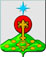 РОССИЙСКАЯ ФЕДЕРАЦИЯСвердловская областьДУМА СЕВЕРОУРАЛЬСКОГО ГОРОДСКОГО ОКРУГАРЕШЕНИЕот 24 мая 2023 года	                     № 19г. СевероуральскРуководствуясь Федерального законом от 06 октября 2003 года № 131-ФЗ «Об общих принципах организации местного самоуправления в Российской Федерации», Уставом Североуральского городского округа, Положением о бюджетном процессе в Североуральском городском округе, утвержденного Решением Думы Североуральского городского округа от 18.12.2013 года № 128, на основании Положения о порядке организации и проведения публичных слушаний на территории Североуральского городского округа, утвержденного Решением Думы Североуральского городского округа от 25.03.2020 г. № 17, Дума Североуральского городского округаРЕШИЛА: 1. Одобрить проект решения Думы Североуральского городского округа «Об исполнении бюджета Североуральского городского округа за 2022 год» (прилагается) для обсуждения на публичных слушаниях.2. Опубликовать настоящее Решение одновременно с Решением Думы Североуральского городского округа «О назначении в Североуральском городском округе публичных слушаний по вопросу обсуждения проекта решения Думы Североуральского городского округа «Об исполнении бюджета Североуральского городского округа за 2022 год» в газете «Наше слово» в срок до 01 июня 2023 года.3. Контроль за исполнением настоящего Решения возложить на постоянную депутатскую комиссию Думы Североуральского городского округа по бюджету и налогам (Матюшенко Е.С.)Председатель ДумыСевероуральского городского округа                                             В.И. ИльинПриложениек Решению Думы Североуральского городского округа от 24.05.2023 года № 19  "Об исполнении бюджета Североуральского городского округа за 2022 год"(Проект)РОССИЙСКАЯ ФЕДЕРАЦИЯСвердловская областьДУМА СЕВЕРОУРАЛЬСКОГО ГОРОДСКОГО ОКРУГАРЕШЕНИЕот 28 июня 2023 года	 	         № г. СевероуральскОб исполнении бюджета Североуральского городского округа за 2022 годРуководствуясь Бюджетным Кодексом Российской Федерации, Федеральным законом от 06.10.2003 № 131-ФЗ «Об общих принципах организации местного самоуправления в Российской Федерации», Уставом Североуральского городского округа, Положением «О бюджетном процессе в Североуральском городском округе», утвержденным Решением Думы Североуральского городского округа от 18 декабря 2013 года № 128, Дума Североуральского городского округа          РЕШИЛА:1. Утвердить отчет об исполнении бюджета Североуральского городского округа за 2022 год, в том числе:1) общий объем доходов бюджета Североуральского городского округа, поступивших в 2022 году, - 1784337,29077 тысяч рублей, включая межбюджетные трансферты из областного бюджета – 1215109,92158 тысяч рублей;2) общий объем расходов бюджета Североуральского городского округа, осуществленных в 2022 году, - 1770180,88259 тысяч рублей;3)  размер профицита бюджета Североуральского городского округа, – 14156,40818 тысяч рублей;4) объем расходов на обслуживание муниципального долга Североуральского городского округа, осуществленных в 2022 году, - 21,58806 тысяч рублей.    2. Утвердить общий объем бюджетных ассигнований, направленных из бюджета Североуральского городского округа на исполнение публичных нормативных обязательств, - 1163,00000 тысяч рублей. 3. Утвердить объем муниципального внутреннего долга Североуральского городского округа на 1 января 2023 года равный 30711,04455 тысяч рублей, в том числе входящий в него объем обязательств по муниципальным гарантиям Североуральского городского округа равен 0,00000 тысяч рублей.4. Утвердить доходы бюджета Североуральского городского округа по кодам классификации доходов бюджета городского округа (приложение 1).5. Утвердить расходы бюджета Североуральского городского округа по ведомственной структуре расходов бюджета Североуральского городского округа (приложение 2).6. Утвердить расходы бюджета Североуральского городского округа по разделам и подразделам классификации расходов бюджетов (приложение 3).7. Утвердить объем средств бюджета Североуральского городского округа, направленных на реализацию муниципальных программ Североуральского городского округа в 2022 году – 1741730,94898 тысяч рублей (приложение 4).8. Принять к сведению, что из резервного фонда Администрации Североуральского городского округа в 2022 году  средства не выделялись. 9.	Утвердить источники финансирования дефицита бюджета Североуральского городского округа по кодам классификации источников финансирования дефицитов бюджетов (приложение 5).10.	Утвердить исполнение Программы муниципальных внутренних заимствований Североуральского городского округа за 2022 год (приложение 6). 11. Утвердить размер и структуру муниципального долга Североуральского городского округа по состоянию на начало 2023 года, объем и структуру расходов на его обслуживание в 2022 году (приложение 7).12.	Утвердить исполнение Программы муниципальных гарантий Североуральского городского округа за 2022 год (приложение 8).13. Принять к сведению, что из бюджета Североуральского городского округа в 2022 году бюджетные кредиты юридическим лицам не предоставлялись.14.  Принять к сведению, что бюджетные инвестиции юридическим лицам, не являющимися муниципальными учреждениями и муниципальными унитарными предприятиями Североуральского городского округа в 2022 году не предоставлялись.15. Принять к сведению, что объем средств, направленных на исполнение Дорожного фонда Североуральского городского округа в 2022 году, составил 89545,43394 тысяч рублей.16. Опубликовать настоящее Решение в газете «Наше слово» и на официальном сайте Администрации Североуральского городского округа.17. Настоящее решение вступает в силу на следующий день после его официального опубликования.  18. Контроль за выполнением настоящего Решения возложить на постоянную депутатскую комиссию Думы Североуральского городского округа по бюджету и налогам (Е.С. Матюшенко).Приложение № 1к Решению Думы Североуральского городского округа от 28.06.2023 года №  "Об исполнении бюджета Североуральского городского округа за 2022 год"Приложение № 2к Решению Думы Североуральского городского округа от 28.06.2023 года №  "Об исполнении бюджета Североуральского городского округа за 2022 год"Приложение № 3к Решению Думы Североуральского городского округа от 28.06.2023 года №  "Об исполнении бюджета Североуральского городского округа за 2022 год"Приложение № 4к Решению Думы Североуральского городского округа от 28.06.2023 года №  "Об исполнении бюджета Североуральского городского округа за 2022 год"Приложение № 5к Решению Думы Североуральского городского округа от 28.06.2023 года №  "Об исполнении бюджета Североуральского городского округа за 2022 год"Источники финансирования дефицита бюджета Североуральского городского округа по кодам классификации источников финансирования дефицитов бюджетовПриложение № 6к Решению Думы Североуральского городского округа от 28.06.2023 года №  "Об исполнении бюджета Североуральского городского округа за 2022 год"Исполнение Программы муниципальных внутренних заимствований  Североуральского городского округа за 2022 годПриложение № 7к Решению Думы Североуральского городского округа от 28.06.2023 года №  "Об исполнении бюджета Североуральского городского округа за 2022 год"Приложение № 8к Решению Думы Североуральского городского округа от 28.06.2023 года №  "Об исполнении бюджета Североуральского городского округа за 2022 год"ИСПОЛНЕНИЕ ПРОГРАММЫМУНИЦИПАЛЬНЫХ ГАРАНТИЙСЕВЕРОУРАЛЬСКОГО ГОРОДСКОГО ОКРУГА ЗА 2022 ГОД Раздел 1. МУНИЦИПАЛЬНЫЕ ГАРАНТИИ, С ПРАВОМРЕГРЕССНОГО ТРЕБОВАНИЯ К ПРИНЦИПАЛУ И ПРЕДВАРИТЕЛЬНОЙПРОВЕРКОЙ ФИНАНСОВОГО СОСТОЯНИЯ ПРИНЦИПАЛА, С УЧЕТОМСУММ ГАРАНТИЙ, ПРЕДОСТАВЛЕННЫХ НА 1 ЯНВАРЯ 2022 ГОДАМуниципальные гарантии с правом регрессного требования к принципалу и предварительной проверкой финансового состояния принципала в 2022 году не предоставлялись.Раздел 2. МУНИЦИПАЛЬНЫЕ ГАРАНТИИ, ПРЕДОСТАВЛЯЕМЫЕ БЕЗ ПРАВАРЕГРЕССНОГО ТРЕБОВАНИЯ К ПРИНЦИПАЛУ Раздел 3. ОБЩИЙ ОБЪЕМ МУНИЦИПАЛЬНЫХ ГАРАНТИЙ,ПРЕДОСТАВЛЯЕМЫХ В 2022 ГОДУ, С УЧЕТОМ ГАРАНТИЙ,ПРЕДОСТАВЛЕННЫХ НА 1 ЯНВАРЯ 2022 ГОДАОбщий объем муниципальных гарантий, предоставленных в 2022 году, составил 0,00000 тыс. рублей, муниципальные гарантии, предоставленные на 1 января 2022 года сроком погашения до 31.12.2022 года 1650,30000 тыс. рублей, в том числе: муниципальное унитарное предприятие «Управление жилищно – коммунального хозяйства» 1650,30000 тыс. рублей.Раздел 4. ОБЩИЙ ОБЪЕМ БЮДЖЕТНЫХ АССИГНОВАНИЙ,ПРЕДУСМОТРЕННЫХ НА ИСПОЛНЕНИЕ МУНИЦИПАЛЬНЫХ ГАРАНТИЙСЕВЕРОУРАЛЬСКОГО ГОРОДСКОГО ОКРУГА ПО ВОЗМОЖНЫМГАРАНТИЙНЫМ СЛУЧАЯМ, ЗА 2022 год О проекте Решения Думы Североуральского городского округа «Об исполнении бюджета Североуральского городского округа за 2022 год»Глава Североуральского городского округа ______________С.Н. МироноваПредседатель ДумыСевероуральского городского округа____________   В. И. ИльинДоходы бюджета Североуральского городского округа по кодам классификации доходов бюджета городского округаДоходы бюджета Североуральского городского округа по кодам классификации доходов бюджета городского округаДоходы бюджета Североуральского городского округа по кодам классификации доходов бюджета городского округаДоходы бюджета Североуральского городского округа по кодам классификации доходов бюджета городского округаДоходы бюджета Североуральского городского округа по кодам классификации доходов бюджета городского округаДоходы бюджета Североуральского городского округа по кодам классификации доходов бюджета городского округаДоходы бюджета Североуральского городского округа по кодам классификации доходов бюджета городского округаНомер строкиНомер строки Код классификации доходов бюджетов Код классификации доходов бюджетов Код классификации доходов бюджетовНаименование администратора доходов бюджета Североуральского городского округа, администратора поступлений в бюджеты Российской Федерации или кода классификации доходов бюджетовНаименование администратора доходов бюджета Североуральского городского округа, администратора поступлений в бюджеты Российской Федерации или кода классификации доходов бюджетовСумма средств, поступившая в бюджет Североуральского городского округа в 2022 году в тысячах рублейСумма средств, поступившая в бюджет Североуральского городского округа в 2022 году в тысячах рублейСумма средств, поступившая в бюджет Североуральского городского округа в 2022 году в тысячах рублейНомер строкиНомер строки Код классификации доходов бюджетов Код классификации доходов бюджетов Код классификации доходов бюджетовНаименование администратора доходов бюджета Североуральского городского округа, администратора поступлений в бюджеты Российской Федерации или кода классификации доходов бюджетовНаименование администратора доходов бюджета Североуральского городского округа, администратора поступлений в бюджеты Российской Федерации или кода классификации доходов бюджетовСумма средств, поступившая в бюджет Североуральского городского округа в 2022 году в тысячах рублейСумма средств, поступившая в бюджет Североуральского городского округа в 2022 году в тысячах рублейСумма средств, поступившая в бюджет Североуральского городского округа в 2022 году в тысячах рублейНомер строкиНомер строки Код классификации доходов бюджетов Код классификации доходов бюджетов Код классификации доходов бюджетовНаименование администратора доходов бюджета Североуральского городского округа, администратора поступлений в бюджеты Российской Федерации или кода классификации доходов бюджетовНаименование администратора доходов бюджета Североуральского городского округа, администратора поступлений в бюджеты Российской Федерации или кода классификации доходов бюджетовСумма средств, поступившая в бюджет Североуральского городского округа в 2022 году в тысячах рублейСумма средств, поступившая в бюджет Североуральского городского округа в 2022 году в тысячах рублейСумма средств, поступившая в бюджет Североуральского городского округа в 2022 году в тысячах рублей11017017017Министерство природных ресурсов и экологии Свердловской областиМинистерство природных ресурсов и экологии Свердловской области2,50000  2,50000  2,50000  22017116011930100001400171160119301000014001711601193010000140Административные штрафы, установленные главой 19 Кодекса Российской Федерации об административных правонарушениях, за административные правонарушения против порядка управления, налагаемые мировыми судьями, комиссиями по делам несовершеннолетних и защите их правАдминистративные штрафы, установленные главой 19 Кодекса Российской Федерации об административных правонарушениях, за административные правонарушения против порядка управления, налагаемые мировыми судьями, комиссиями по делам несовершеннолетних и защите их прав2,50000  2,50000  2,50000  33019019019Департамент по обеспечению деятельности мировых судей Свердловской областиДепартамент по обеспечению деятельности мировых судей Свердловской области563,79036  563,79036  563,79036  44019116010530100001400191160105301000014001911601053010000140Административные штрафы, установленные главой 5 Кодекса Российской Федерации об административных правонарушениях, за административные правонарушения, посягающие на права граждан, налагаемые мировыми судьями, комиссиями по делам несовершеннолетних и защите их правАдминистративные штрафы, установленные главой 5 Кодекса Российской Федерации об административных правонарушениях, за административные правонарушения, посягающие на права граждан, налагаемые мировыми судьями, комиссиями по делам несовершеннолетних и защите их прав7,00000  7,00000  7,00000  55019116010630100001400191160106301000014001911601063010000140Административные штрафы, установленные главой 6 Кодекса Российской Федерации об административных правонарушениях, за административные правонарушения, посягающие на здоровье, санитарно-эпидемиологическое благополучие населения и общественную нравственность, налагаемые мировыми судьями, комиссиями по делам несовершеннолетних и защите их правАдминистративные штрафы, установленные главой 6 Кодекса Российской Федерации об административных правонарушениях, за административные правонарушения, посягающие на здоровье, санитарно-эпидемиологическое благополучие населения и общественную нравственность, налагаемые мировыми судьями, комиссиями по делам несовершеннолетних и защите их прав132,97970  132,97970  132,97970  66019116010730100001400191160107301000014001911601073010000140Административные штрафы, установленные главой 7 Кодекса Российской Федерации об административных правонарушениях, за административные правонарушения в области охраны собственности, налагаемые мировыми судьями, комиссиями по делам несовершеннолетних и защите их правАдминистративные штрафы, установленные главой 7 Кодекса Российской Федерации об административных правонарушениях, за административные правонарушения в области охраны собственности, налагаемые мировыми судьями, комиссиями по делам несовершеннолетних и защите их прав13,75000  13,75000  13,75000  77019116011430100001400191160114301000014001911601143010000140Административные штрафы, установленные главой 14 Кодекса Российской Федерации об административных правонарушениях, за административные правонарушения в области предпринимательской деятельности и деятельности саморегулируемых организаций, налагаемые мировыми судьями, комиссиями по делам несовершеннолетних и защите их правАдминистративные штрафы, установленные главой 14 Кодекса Российской Федерации об административных правонарушениях, за административные правонарушения в области предпринимательской деятельности и деятельности саморегулируемых организаций, налагаемые мировыми судьями, комиссиями по делам несовершеннолетних и защите их прав164,30089  164,30089  164,30089  88019116011530100001400191160115301000014001911601153010000140Административные штрафы, установленные главой 15 Кодекса Российской Федерации об административных правонарушениях, за административные правонарушения в области финансов, налогов и сборов, страхования, рынка ценных бумаг (за исключением штрафов, указанных в пункте 6 статьи 46 Бюджетного кодекса Российской Федерации), налагаемые мировыми судьями, комиссиями по делам несовершеннолетних и защите их правАдминистративные штрафы, установленные главой 15 Кодекса Российской Федерации об административных правонарушениях, за административные правонарушения в области финансов, налогов и сборов, страхования, рынка ценных бумаг (за исключением штрафов, указанных в пункте 6 статьи 46 Бюджетного кодекса Российской Федерации), налагаемые мировыми судьями, комиссиями по делам несовершеннолетних и защите их прав52,90000  52,90000  52,90000  99019116011730100001400191160117301000014001911601173010000140Административные штрафы, установленные главой 17 Кодекса Российской Федерации об административных правонарушениях, за административные правонарушения, посягающие на институты государственной власти, налагаемые мировыми судьями, комиссиями по делам несовершеннолетних и защите их правАдминистративные штрафы, установленные главой 17 Кодекса Российской Федерации об административных правонарушениях, за административные правонарушения, посягающие на институты государственной власти, налагаемые мировыми судьями, комиссиями по делам несовершеннолетних и защите их прав1,55001  1,55001  1,55001  1010019116011930100001400191160119301000014001911601193010000140Административные штрафы, установленные главой 19 Кодекса Российской Федерации об административных правонарушениях, за административные правонарушения против порядка управления, налагаемые мировыми судьями, комиссиями по делам несовершеннолетних и защите их правАдминистративные штрафы, установленные главой 19 Кодекса Российской Федерации об административных правонарушениях, за административные правонарушения против порядка управления, налагаемые мировыми судьями, комиссиями по делам несовершеннолетних и защите их прав10,75000  10,75000  10,75000  1111019116012030100001400191160120301000014001911601203010000140Административные штрафы, установленные главой 20 Кодекса Российской Федерации об административных правонарушениях, за административные правонарушения, посягающие на общественный порядок и общественную безопасность, налагаемые мировыми судьями, комиссиями по делам несовершеннолетних и защите их правАдминистративные штрафы, установленные главой 20 Кодекса Российской Федерации об административных правонарушениях, за административные правонарушения, посягающие на общественный порядок и общественную безопасность, налагаемые мировыми судьями, комиссиями по делам несовершеннолетних и защите их прав180,55976  180,55976  180,55976  1212039039039Администрация Северного управленческого округа Свердловской областиАдминистрация Северного управленческого округа Свердловской области25,99181  25,99181  25,99181  1313039116010530100001400391160105301000014003911601053010000140Административные штрафы, установленные главой 5 Кодекса Российской Федерации об административных правонарушениях, за административные правонарушения, посягающие на права граждан, налагаемые мировыми судьями, комиссиями по делам несовершеннолетних и защите их правАдминистративные штрафы, установленные главой 5 Кодекса Российской Федерации об административных правонарушениях, за административные правонарушения, посягающие на права граждан, налагаемые мировыми судьями, комиссиями по делам несовершеннолетних и защите их прав2,72262  2,72262  2,72262  1414039116010630100001400391160106301000014003911601063010000140Административные штрафы, установленные главой 6 Кодекса Российской Федерации об административных правонарушениях, за административные правонарушения, посягающие на здоровье, санитарно-эпидемиологическое благополучие населения и общественную нравственность, налагаемые мировыми судьями, комиссиями по делам несовершеннолетних и защите их правАдминистративные штрафы, установленные главой 6 Кодекса Российской Федерации об административных правонарушениях, за административные правонарушения, посягающие на здоровье, санитарно-эпидемиологическое благополучие населения и общественную нравственность, налагаемые мировыми судьями, комиссиями по делам несовершеннолетних и защите их прав7,74319  7,74319  7,74319  1515039116012030100001400391160120301000014003911601203010000140Административные штрафы, установленные главой 20 Кодекса Российской Федерации об административных правонарушениях, за административные правонарушения, посягающие на общественный порядок и общественную безопасность, налагаемые мировыми судьями, комиссиями по делам несовершеннолетних и защите их правАдминистративные штрафы, установленные главой 20 Кодекса Российской Федерации об административных правонарушениях, за административные правонарушения, посягающие на общественный порядок и общественную безопасность, налагаемые мировыми судьями, комиссиями по делам несовершеннолетних и защите их прав15,51909  15,51909  15,51909  1616039116101230100001400391161012301000014003911610123010000140Доходы от денежных взысканий (штрафов), поступающие в счет погашения задолженности, образовавшейся до 1 января 2020 года, подлежащие зачислению в бюджет муниципального образования по нормативам, действовавшим в 2019 годаДоходы от денежных взысканий (штрафов), поступающие в счет погашения задолженности, образовавшейся до 1 января 2020 года, подлежащие зачислению в бюджет муниципального образования по нормативам, действовавшим в 2019 года0,00691  0,00691  0,00691  1717042042042 Департамент государственного жилищного и строительного надзора Свердловской области Департамент государственного жилищного и строительного надзора Свердловской области2,50000  2,50000  2,50000  1818042116011330100001400421160113301000014004211601133010000140Административные штрафы, установленные главой 13 Кодекса Российской Федерации об административных правонарушениях, за административные правонарушения в области связи и информации, налагаемые мировыми судьями, комиссиями по делам несовершеннолетних и защите их правАдминистративные штрафы, установленные главой 13 Кодекса Российской Федерации об административных правонарушениях, за административные правонарушения в области связи и информации, налагаемые мировыми судьями, комиссиями по делам несовершеннолетних и защите их прав2,50000  2,50000  2,50000  1919045045045Департамент по охране, контролю и регулированию использования животного мира Свердловской областиДепартамент по охране, контролю и регулированию использования животного мира Свердловской области45,00000  45,00000  45,00000  2020045116110500100001400451161105001000014004511611050010000140Платежи по искам о возмещении вреда, причиненного окружающей среде, а также платежи, уплачиваемые при добровольном возмещении вреда, причиненного окружающей среде (за исключением вреда, причиненного окружающей среде на особо охраняемых природных территориях), подлежащие зачислению в бюджет муниципального образованияПлатежи по искам о возмещении вреда, причиненного окружающей среде, а также платежи, уплачиваемые при добровольном возмещении вреда, причиненного окружающей среде (за исключением вреда, причиненного окружающей среде на особо охраняемых природных территориях), подлежащие зачислению в бюджет муниципального образования45,00000  45,00000  45,00000  2121048048048УРАЛЬСКОЕ МЕЖРЕГИОНАЛЬНОЕ УПРАВЛЕНИЕ ФЕДЕРАЛЬНОЙ СЛУЖБЫ ПО НАДЗОРУ В СФЕРЕ ПРИРОДОПОЛЬЗОВАНИЯУРАЛЬСКОЕ МЕЖРЕГИОНАЛЬНОЕ УПРАВЛЕНИЕ ФЕДЕРАЛЬНОЙ СЛУЖБЫ ПО НАДЗОРУ В СФЕРЕ ПРИРОДОПОЛЬЗОВАНИЯ6 287,50237  6 287,50237  6 287,50237  2222048112010100160001200481120101001600012004811201010016000120Плата за выбросы загрязняющих веществ в атмосферный воздух стационарными объектами (федеральные государственные органы, Банк России, органы управления государственными внебюджетными фондами Российской Федерации)Плата за выбросы загрязняющих веществ в атмосферный воздух стационарными объектами (федеральные государственные органы, Банк России, органы управления государственными внебюджетными фондами Российской Федерации)521,29411  521,29411  521,29411  2323048112010300160001200481120103001600012004811201030016000120Плата за сбросы загрязняющих веществ в водные объекты (федеральные государственные органы, Банк России, органы управления государственными внебюджетными фондами Российской Федерации)Плата за сбросы загрязняющих веществ в водные объекты (федеральные государственные органы, Банк России, органы управления государственными внебюджетными фондами Российской Федерации)772,62332  772,62332  772,62332  2424048112010410160001200481120104101600012004811201041016000120Плата за размещение отходов производства (федеральные государственные органы, Банк России, органы управления государственными внебюджетными фондами Российской Федерации)Плата за размещение отходов производства (федеральные государственные органы, Банк России, органы управления государственными внебюджетными фондами Российской Федерации)4 993,58494  4 993,58494  4 993,58494  2525100100100УПРАВЛЕНИЕ ФЕДЕРАЛЬНОГО КАЗНАЧЕЙСТВА ПО СВЕРДЛОВСКОЙ ОБЛАСТИУПРАВЛЕНИЕ ФЕДЕРАЛЬНОГО КАЗНАЧЕЙСТВА ПО СВЕРДЛОВСКОЙ ОБЛАСТИ22 832,45028  22 832,45028  22 832,45028  2626100103022310100001101001030223101000011010010302231010000110Доходы от уплаты акцизов на дизельное топливо, подлежащие распределению между бюджетами субъектов Российской Федерации и местными бюджетами с учетом установленных дифференцированных нормативов отчислений в местные бюджеты (по нормативам, установленным федеральным законом о федеральном бюджете в целях формирования дорожных фондов субъектов Российской Федерации)Доходы от уплаты акцизов на дизельное топливо, подлежащие распределению между бюджетами субъектов Российской Федерации и местными бюджетами с учетом установленных дифференцированных нормативов отчислений в местные бюджеты (по нормативам, установленным федеральным законом о федеральном бюджете в целях формирования дорожных фондов субъектов Российской Федерации)11 446,06806  11 446,06806  11 446,06806  2727100103022410100001101001030224101000011010010302241010000110Доходы от уплаты акцизов на моторные масла для дизельных и (или) карбюраторных (инжекторных) двигателей, подлежащие распределению между бюджетами субъектов Российской Федерации и местными бюджетами с учетом установленных дифференцированных нормативов отчислений в местные бюджеты (по нормативам, установленным федеральным законом о федеральном бюджете в целях формирования дорожных фондов субъектов Российской Федерации)Доходы от уплаты акцизов на моторные масла для дизельных и (или) карбюраторных (инжекторных) двигателей, подлежащие распределению между бюджетами субъектов Российской Федерации и местными бюджетами с учетом установленных дифференцированных нормативов отчислений в местные бюджеты (по нормативам, установленным федеральным законом о федеральном бюджете в целях формирования дорожных фондов субъектов Российской Федерации)61,82652  61,82652  61,82652  2828100103022510100001101001030225101000011010010302251010000110Доходы от уплаты акцизов на автомобильный бензин, подлежащие распределению между бюджетами субъектов Российской Федерации и местными бюджетами с учетом установленных дифференцированных нормативов отчислений в местные бюджеты (по нормативам, установленным федеральным законом о федеральном бюджете в целях формирования дорожных фондов субъектов Российской Федерации)Доходы от уплаты акцизов на автомобильный бензин, подлежащие распределению между бюджетами субъектов Российской Федерации и местными бюджетами с учетом установленных дифференцированных нормативов отчислений в местные бюджеты (по нормативам, установленным федеральным законом о федеральном бюджете в целях формирования дорожных фондов субъектов Российской Федерации)12 637,75182  12 637,75182  12 637,75182  2929100103022610100001101001030226101000011010010302261010000110Доходы от уплаты акцизов на прямогонный бензин, подлежащие распределению между бюджетами субъектов Российской Федерации и местными бюджетами с учетом установленных дифференцированных нормативов отчислений в местные бюджеты (по нормативам, установленным федеральным законом о федеральном бюджете в целях формирования дорожных фондов субъектов Российской Федерации)Доходы от уплаты акцизов на прямогонный бензин, подлежащие распределению между бюджетами субъектов Российской Федерации и местными бюджетами с учетом установленных дифференцированных нормативов отчислений в местные бюджеты (по нормативам, установленным федеральным законом о федеральном бюджете в целях формирования дорожных фондов субъектов Российской Федерации)-1 313,19612  -1 313,19612  -1 313,19612  3030141141141УПРАВЛЕНИЕ ФЕДЕРАЛЬНОЙ СЛУЖБЫ ПО НАДЗОРУ В СФЕРЕ ЗАЩИТЫ ПРАВ ПОТРЕБИТЕЛЕЙ И БЛАГОПОЛУЧИЯ ЧЕЛОВЕКА ПО СВЕРДЛОВСКОЙ ОБЛАСТИУПРАВЛЕНИЕ ФЕДЕРАЛЬНОЙ СЛУЖБЫ ПО НАДЗОРУ В СФЕРЕ ЗАЩИТЫ ПРАВ ПОТРЕБИТЕЛЕЙ И БЛАГОПОЛУЧИЯ ЧЕЛОВЕКА ПО СВЕРДЛОВСКОЙ ОБЛАСТИ32,00000  32,00000  32,00000  3131141116101230100411401411161012301004114014111610123010041140Доходы от денежных взысканий (штрафов), поступающие в счет погашения задолженности, образовавшейся до 1 января 2020 года, подлежащие зачислению в бюджет муниципального образования по нормативам, действовавшим в 2019 году (доходы бюджетов городских округов за исключением доходов, направляемых на формирование муниципального дорожного фонда, а также иных платежей в случае принятия решения финансовым органом муниципального образования о раздельном учете задолженности)Доходы от денежных взысканий (штрафов), поступающие в счет погашения задолженности, образовавшейся до 1 января 2020 года, подлежащие зачислению в бюджет муниципального образования по нормативам, действовавшим в 2019 году (доходы бюджетов городских округов за исключением доходов, направляемых на формирование муниципального дорожного фонда, а также иных платежей в случае принятия решения финансовым органом муниципального образования о раздельном учете задолженности)32,00000  32,00000  32,00000  3232182182182УПРАВЛЕНИЕ ФЕДЕРАЛЬНОЙ НАЛОГОВОЙ СЛУЖБЫ ПО СВЕРДЛОВСКОЙ ОБЛАСТИУПРАВЛЕНИЕ ФЕДЕРАЛЬНОЙ НАЛОГОВОЙ СЛУЖБЫ ПО СВЕРДЛОВСКОЙ ОБЛАСТИ505 756,55105  505 756,55105  505 756,55105  3333182101020100110001101821010201001100011018210102010011000110Налог на доходы физических лиц с доходов, источником которых является налоговый агент, за исключением доходов, в отношении которых исчисление и уплата налога осуществляются в соответствии со статьями 227, 227.1 и 228 Налогового кодекса Российской Федерации (сумма платежа (перерасчеты, недоимка и задолженность по соответствующему платежу, в том числе по отмененному)Налог на доходы физических лиц с доходов, источником которых является налоговый агент, за исключением доходов, в отношении которых исчисление и уплата налога осуществляются в соответствии со статьями 227, 227.1 и 228 Налогового кодекса Российской Федерации (сумма платежа (перерасчеты, недоимка и задолженность по соответствующему платежу, в том числе по отмененному)411 893,94613  411 893,94613  411 893,94613  3434182101020100121001101821010201001210011018210102010012100110Налог на доходы физических лиц с доходов, источником которых является налоговый агент, за исключением доходов, в отношении которых исчисление и уплата налога осуществляются в соответствии со статьями 227, 227.1 и 228 Налогового кодекса Российской Федерации (пени по соответствующему платежу)Налог на доходы физических лиц с доходов, источником которых является налоговый агент, за исключением доходов, в отношении которых исчисление и уплата налога осуществляются в соответствии со статьями 227, 227.1 и 228 Налогового кодекса Российской Федерации (пени по соответствующему платежу)45,32154  45,32154  45,32154  3535182101020100130001101821010201001300011018210102010013000110Налог на доходы физических лиц с доходов, источником которых является налоговый агент, за исключением доходов, в отношении которых исчисление и уплата налога осуществляются в соответствии со статьями 227, 227.1 и 228 Налогового кодекса Российской Федерации (суммы денежных взысканий (штрафов) по соответствующему платежу согласно законодательству Российской Федерации)Налог на доходы физических лиц с доходов, источником которых является налоговый агент, за исключением доходов, в отношении которых исчисление и уплата налога осуществляются в соответствии со статьями 227, 227.1 и 228 Налогового кодекса Российской Федерации (суммы денежных взысканий (штрафов) по соответствующему платежу согласно законодательству Российской Федерации)114,64818  114,64818  114,64818  3636182101020100140001101821010201001400011018210102010014000110Налог на доходы физических лиц с доходов, источником которых является налоговый агент, за исключением доходов, в отношении которых исчисление и уплата налога осуществляются в соответствии со статьями 227, 227.1 и 228 Налогового кодекса Российской Федерации (прочие поступления)Налог на доходы физических лиц с доходов, источником которых является налоговый агент, за исключением доходов, в отношении которых исчисление и уплата налога осуществляются в соответствии со статьями 227, 227.1 и 228 Налогового кодекса Российской Федерации (прочие поступления)0,67872  0,67872  0,67872  3737182101020200110001101821010202001100011018210102020011000110Налог на доходы физических лиц с доходов, полученных от осуществления деятельности физическими лицами, зарегистрированными в качестве индивидуальных предпринимателей, нотариусов, занимающихся частной практикой, адвокатов, учредивших адвокатские кабинеты, и других лиц, занимающихся частной практикой в соответствии со статьей 227 Налогового кодекса Российской Федерации (сумма платежа (перерасчеты, недоимка и задолженность по соответствующему платежу, в том числе по отмененному)Налог на доходы физических лиц с доходов, полученных от осуществления деятельности физическими лицами, зарегистрированными в качестве индивидуальных предпринимателей, нотариусов, занимающихся частной практикой, адвокатов, учредивших адвокатские кабинеты, и других лиц, занимающихся частной практикой в соответствии со статьей 227 Налогового кодекса Российской Федерации (сумма платежа (перерасчеты, недоимка и задолженность по соответствующему платежу, в том числе по отмененному)57,86348  57,86348  57,86348  3838182101020200121001101821010202001210011018210102020012100110Налог на доходы физических лиц с доходов, полученных от осуществления деятельности физическими лицами, зарегистрированными в качестве индивидуальных предпринимателей, нотариусов, занимающихся частной практикой, адвокатов, учредивших адвокатские кабинеты, и других лиц, занимающихся частной практикой в соответствии со статьей 227 Налогового кодекса Российской Федерации (пени по соответствующему платежу)Налог на доходы физических лиц с доходов, полученных от осуществления деятельности физическими лицами, зарегистрированными в качестве индивидуальных предпринимателей, нотариусов, занимающихся частной практикой, адвокатов, учредивших адвокатские кабинеты, и других лиц, занимающихся частной практикой в соответствии со статьей 227 Налогового кодекса Российской Федерации (пени по соответствующему платежу)0,62570  0,62570  0,62570  3939182101020200130001101821010202001300011018210102020013000110Налог на доходы физических лиц с доходов, полученных от осуществления деятельности физическими лицами, зарегистрированными в качестве индивидуальных предпринимателей, нотариусов, занимающихся частной практикой, адвокатов, учредивших адвокатские кабинеты, и других лиц, занимающихся частной практикой в соответствии со статьей 227 Налогового кодекса Российской Федерации (суммы денежных взысканий (штрафов) по соответствующему платежу согласно законодательству Российской Федерации)Налог на доходы физических лиц с доходов, полученных от осуществления деятельности физическими лицами, зарегистрированными в качестве индивидуальных предпринимателей, нотариусов, занимающихся частной практикой, адвокатов, учредивших адвокатские кабинеты, и других лиц, занимающихся частной практикой в соответствии со статьей 227 Налогового кодекса Российской Федерации (суммы денежных взысканий (штрафов) по соответствующему платежу согласно законодательству Российской Федерации)-0,54954  -0,54954  -0,54954  4040182101020300110001101821010203001100011018210102030011000110Налог на доходы физических лиц с доходов, полученных физическими лицами в соответствии со статьей 228 Налогового кодекса Российской Федерации (сумма платежа (перерасчеты, недоимка и задолженность по соответствующему платежу, в том числе по отмененному)Налог на доходы физических лиц с доходов, полученных физическими лицами в соответствии со статьей 228 Налогового кодекса Российской Федерации (сумма платежа (перерасчеты, недоимка и задолженность по соответствующему платежу, в том числе по отмененному)1 372,68781  1 372,68781  1 372,68781  4141182101020300121001101821010203001210011018210102030012100110Налог на доходы физических лиц с доходов, полученных физическими лицами в соответствии со статьей 228 Налогового кодекса Российской Федерации (пени по соответствующему платежу)Налог на доходы физических лиц с доходов, полученных физическими лицами в соответствии со статьей 228 Налогового кодекса Российской Федерации (пени по соответствующему платежу)34,36018  34,36018  34,36018  4242182101020300130001101821010203001300011018210102030013000110Налог на доходы физических лиц с доходов, полученных физическими лицами в соответствии со статьей 228 Налогового кодекса Российской Федерации (суммы денежных взысканий (штрафов) по соответствующему платежу согласно законодательству Российской Федерации)Налог на доходы физических лиц с доходов, полученных физическими лицами в соответствии со статьей 228 Налогового кодекса Российской Федерации (суммы денежных взысканий (штрафов) по соответствующему платежу согласно законодательству Российской Федерации)27,31811  27,31811  27,31811  4343182101020400110001101821010204001100011018210102040011000110Налог на доходы физических лиц в виде фиксированных авансовых платежей с доходов, полученных физическими лицами, являющимися иностранными гражданами, осуществляющими трудовую деятельность по найму на основании патента в соответствии со статьей 227.1 Налогового кодекса Российской Федерации (сумма платежа (перерасчеты, недоимка и задолженность по соответствующему платежу, в том числе по отмененному)Налог на доходы физических лиц в виде фиксированных авансовых платежей с доходов, полученных физическими лицами, являющимися иностранными гражданами, осуществляющими трудовую деятельность по найму на основании патента в соответствии со статьей 227.1 Налогового кодекса Российской Федерации (сумма платежа (перерасчеты, недоимка и задолженность по соответствующему платежу, в том числе по отмененному)2 389,85100  2 389,85100  2 389,85100  4444182101020800110001101821010208001100011018210102080011000110Налог на доходы физических лиц в части суммы налога, превышающей 650 000 рублей, относящейся к части налоговой базы, превышающей 5 000 000 рублей (за исключением налога на доходы физических лиц с сумм прибыли контролируемой иностранной компании, в том числе фиксированной прибыли контролируемой иностранной компании) (сумма платежа (перерасчеты, недоимка и задолженность по соответствующему платежу, в том числе по отмененному)Налог на доходы физических лиц в части суммы налога, превышающей 650 000 рублей, относящейся к части налоговой базы, превышающей 5 000 000 рублей (за исключением налога на доходы физических лиц с сумм прибыли контролируемой иностранной компании, в том числе фиксированной прибыли контролируемой иностранной компании) (сумма платежа (перерасчеты, недоимка и задолженность по соответствующему платежу, в том числе по отмененному)1 947,46108  1 947,46108  1 947,46108  4545182101020800130001101821010208001300011018210102080013000110Налог на доходы физических лиц в части суммы налога, превышающей 650 000 рублей, относящейся к части налоговой базы, превышающей 5 000 000 рублей (за исключением налога на доходы физических лиц с сумм прибыли контролируемой иностранной компании, в том числе фиксированной прибыли контролируемой иностранной компании) (суммы денежных взысканий (штрафов) по соответствующему платежу согласно законодательству Российской Федерации)Налог на доходы физических лиц в части суммы налога, превышающей 650 000 рублей, относящейся к части налоговой базы, превышающей 5 000 000 рублей (за исключением налога на доходы физических лиц с сумм прибыли контролируемой иностранной компании, в том числе фиксированной прибыли контролируемой иностранной компании) (суммы денежных взысканий (штрафов) по соответствующему платежу согласно законодательству Российской Федерации)4,95771  4,95771  4,95771  4646182103021000121001101821030210001210011018210302100012100110Акцизы на пиво, производимое на территории Российской Федерации (пени по соответствующему платежу)Акцизы на пиво, производимое на территории Российской Федерации (пени по соответствующему платежу)-0,78048  -0,78048  -0,78048  4747182105010110110001101821050101101100011018210501011011000110Налог, взимаемый с налогоплательщиков, выбравших в качестве объекта налогообложения доходы (сумма платежа (перерасчеты, недоимка и задолженность по соответствующему платежу, в том числе по отмененному)Налог, взимаемый с налогоплательщиков, выбравших в качестве объекта налогообложения доходы (сумма платежа (перерасчеты, недоимка и задолженность по соответствующему платежу, в том числе по отмененному)19 415,97211  19 415,97211  19 415,97211  4848182105010110121001101821050101101210011018210501011012100110Налог, взимаемый с налогоплательщиков, выбравших в качестве объекта налогообложения доходы (пени по соответствующему платежу)Налог, взимаемый с налогоплательщиков, выбравших в качестве объекта налогообложения доходы (пени по соответствующему платежу)374,08007  374,08007  374,08007  4949182105010110130001101821050101101300011018210501011013000110Налог, взимаемый с налогоплательщиков, выбравших в качестве объекта налогообложения доходы (суммы денежных взысканий (штрафов) по соответствующему платежу согласно законодательству Российской Федерации)Налог, взимаемый с налогоплательщиков, выбравших в качестве объекта налогообложения доходы (суммы денежных взысканий (штрафов) по соответствующему платежу согласно законодательству Российской Федерации)4,77760  4,77760  4,77760  5050182105010110140001101821050101101400011018210501011014000110Налог, взимаемый с налогоплательщиков, выбравших в качестве объекта налогообложения доходы (прочие поступления)Налог, взимаемый с налогоплательщиков, выбравших в качестве объекта налогообложения доходы (прочие поступления)-8,17716  -8,17716  -8,17716  5151182105010110150001101821050101101500011018210501011015000110Налог, взимаемый с налогоплательщиков, выбравших в качестве объекта налогообложения доходы (уплата процентов, начисленных на суммы излишне взысканных (уплаченных) платежей, а также при нарушении сроков их возврата)Налог, взимаемый с налогоплательщиков, выбравших в качестве объекта налогообложения доходы (уплата процентов, начисленных на суммы излишне взысканных (уплаченных) платежей, а также при нарушении сроков их возврата)-1,31292  -1,31292  -1,31292  5252182105010210110001101821050102101100011018210501021011000110Налог, взимаемый с налогоплательщиков, выбравших в качестве объекта налогообложения доходы, уменьшенные на величину расходов (в том числе минимальный налог, зачисляемый в бюджеты субъектов Российской Федерации (сумма платежа (перерасчеты, недоимка и задолженность по соответствующему платежу, в том числе по отмененному)Налог, взимаемый с налогоплательщиков, выбравших в качестве объекта налогообложения доходы, уменьшенные на величину расходов (в том числе минимальный налог, зачисляемый в бюджеты субъектов Российской Федерации (сумма платежа (перерасчеты, недоимка и задолженность по соответствующему платежу, в том числе по отмененному)34 564,00044  34 564,00044  34 564,00044  5353182105010210121001101821050102101210011018210501021012100110Налог, взимаемый с налогоплательщиков, выбравших в качестве объекта налогообложения доходы, уменьшенные на величину расходов (в том числе минимальный налог, зачисляемый в бюджеты субъектов Российской Федерации (пени по соответствующему платежу)Налог, взимаемый с налогоплательщиков, выбравших в качестве объекта налогообложения доходы, уменьшенные на величину расходов (в том числе минимальный налог, зачисляемый в бюджеты субъектов Российской Федерации (пени по соответствующему платежу)485,78118  485,78118  485,78118  5454182105010210130001101821050102101300011018210501021013000110Налог, взимаемый с налогоплательщиков, выбравших в качестве объекта налогообложения доходы, уменьшенные на величину расходов (в том числе минимальный налог, зачисляемый в бюджеты субъектов Российской Федерации (суммы денежных взысканий (штрафов) по соответствующему платежу согласно законодательству Российской Федерации)Налог, взимаемый с налогоплательщиков, выбравших в качестве объекта налогообложения доходы, уменьшенные на величину расходов (в том числе минимальный налог, зачисляемый в бюджеты субъектов Российской Федерации (суммы денежных взысканий (штрафов) по соответствующему платежу согласно законодательству Российской Федерации)0,41644  0,41644  0,41644  5555182105010220121001101821050102201210011018210501022012100110Налог, взимаемый с налогоплательщиков, выбравших в качестве объекта налогообложения доходы, уменьшенные на величину расходов (за налоговые периоды, истекшие до 1 января 2011 года) (пени по соответствующему платежу)Налог, взимаемый с налогоплательщиков, выбравших в качестве объекта налогообложения доходы, уменьшенные на величину расходов (за налоговые периоды, истекшие до 1 января 2011 года) (пени по соответствующему платежу)-9,25358  -9,25358  -9,25358  5656182105010500110001101821050105001100011018210501050011000110Минимальный налог, зачисляемый в бюджеты субъектов Российской Федерации (за налоговые периоды, истекшие до 1 января 2016 года) (сумма платежа (перерасчеты, недоимка и задолженность по соответствующему платежу, в том числе по отмененному)Минимальный налог, зачисляемый в бюджеты субъектов Российской Федерации (за налоговые периоды, истекшие до 1 января 2016 года) (сумма платежа (перерасчеты, недоимка и задолженность по соответствующему платежу, в том числе по отмененному)-0,46662  -0,46662  -0,46662  5757182105010500121001101821050105001210011018210501050012100110Минимальный налог, зачисляемый в бюджеты субъектов Российской Федерации (за налоговые периоды, истекшие до 1 января 2016 года) (пени по соответствующему платежу)Минимальный налог, зачисляемый в бюджеты субъектов Российской Федерации (за налоговые периоды, истекшие до 1 января 2016 года) (пени по соответствующему платежу)-0,76521  -0,76521  -0,76521  5858182105020100210001101821050201002100011018210502010021000110Единый налог на вмененный доход для отдельных видов деятельности (сумма платежа (перерасчеты, недоимка и задолженность по соответствующему платежу, в том числе по отмененному)Единый налог на вмененный доход для отдельных видов деятельности (сумма платежа (перерасчеты, недоимка и задолженность по соответствующему платежу, в том числе по отмененному)-15,76154  -15,76154  -15,76154  5959182105020100221001101821050201002210011018210502010022100110Единый налог на вмененный доход для отдельных видов деятельности (пени по соответствующему платежу)Единый налог на вмененный доход для отдельных видов деятельности (пени по соответствующему платежу)37,19277  37,19277  37,19277  6060182105020100230001101821050201002300011018210502010023000110Единый налог на вмененный доход для отдельных видов деятельности (суммы денежных взысканий (штрафов) по соответствующему платежу согласно законодательству Российской Федерации)Единый налог на вмененный доход для отдельных видов деятельности (суммы денежных взысканий (штрафов) по соответствующему платежу согласно законодательству Российской Федерации)14,59498  14,59498  14,59498  6161182105020200230001101821050202002300011018210502020023000110Единый налог на вмененный доход для отдельных видов деятельности (суммы денежных взысканий (штрафов) по соответствующему платежу согласно законодательству Российской Федерации)Единый налог на вмененный доход для отдельных видов деятельности (суммы денежных взысканий (штрафов) по соответствующему платежу согласно законодательству Российской Федерации)-1,80000  -1,80000  -1,80000  6262182105030100121001101821050301001210011018210503010012100110Единый сельскохозяйственный налог (пени по соответствующему платежу)Единый сельскохозяйственный налог (пени по соответствующему платежу)3,13147  3,13147  3,13147  6363182105040100210001101821050401002100011018210504010021000110Налог, взимаемый в связи с применением патентной системы налогообложения, зачисляемый в бюджеты городских округов (сумма платежа (перерасчеты, недоимка и задолженность по соответствующему платежу, в том числе по отмененному)Налог, взимаемый в связи с применением патентной системы налогообложения, зачисляемый в бюджеты городских округов (сумма платежа (перерасчеты, недоимка и задолженность по соответствующему платежу, в том числе по отмененному)4 951,58381  4 951,58381  4 951,58381  6464182105040100221001101821050401002210011018210504010022100110Налог, взимаемый в связи с применением патентной системы налогообложения, зачисляемый в бюджеты городских округов (пени по соответствующему платежу)Налог, взимаемый в связи с применением патентной системы налогообложения, зачисляемый в бюджеты городских округов (пени по соответствующему платежу)14,22642  14,22642  14,22642  6565182106010200410001101821060102004100011018210601020041000110Налог на имущество физических лиц, взимаемый по ставкам, применяемым к объектам налогообложения, расположенным в границах городских округов (сумма платежа (перерасчеты, недоимка и задолженность по соответствующему платежу, в том числе по отмененному)Налог на имущество физических лиц, взимаемый по ставкам, применяемым к объектам налогообложения, расположенным в границах городских округов (сумма платежа (перерасчеты, недоимка и задолженность по соответствующему платежу, в том числе по отмененному)2 706,93357  2 706,93357  2 706,93357  6666182106010200421001101821060102004210011018210601020042100110Налог на имущество физических лиц, взимаемый по ставкам, применяемым к объектам налогообложения, расположенным в границах городских округов (пени по соответствующему платежу)Налог на имущество физических лиц, взимаемый по ставкам, применяемым к объектам налогообложения, расположенным в границах городских округов (пени по соответствующему платежу)126,32412  126,32412  126,32412  6767182106010200430001101821060102004300011018210601020043000110Налог на имущество физических лиц, взимаемый по ставкам, применяемым к объектам налогообложения, расположенным в границах городских округов (суммы денежных взысканий (штрафов) по соответствующему платежу согласно законодательству Российской Федерации)Налог на имущество физических лиц, взимаемый по ставкам, применяемым к объектам налогообложения, расположенным в границах городских округов (суммы денежных взысканий (штрафов) по соответствующему платежу согласно законодательству Российской Федерации)-0,00003  -0,00003  -0,00003  6868182106060320410001101821060603204100011018210606032041000110Земельный налог с организаций, обладающих земельным участком, расположенным в границах городских округов (сумма платежа (перерасчеты, недоимка и задолженность по соответствующему платежу, в том числе по отмененному)Земельный налог с организаций, обладающих земельным участком, расположенным в границах городских округов (сумма платежа (перерасчеты, недоимка и задолженность по соответствующему платежу, в том числе по отмененному)14 743,11191  14 743,11191  14 743,11191  6969182106060320421001101821060603204210011018210606032042100110Земельный налог с организаций, обладающих земельным участком, расположенным в границах городских округов (пени по соответствующему платежу)Земельный налог с организаций, обладающих земельным участком, расположенным в границах городских округов (пени по соответствующему платежу)47,06900  47,06900  47,06900  7070182106060420410001101821060604204100011018210606042041000110Земельный налог с физических лиц, обладающих земельным участком, расположенным в границах городских округов (сумма платежа (перерасчеты, недоимка и задолженность по соответствующему платежу, в том числе по отмененному)Земельный налог с физических лиц, обладающих земельным участком, расположенным в границах городских округов (сумма платежа (перерасчеты, недоимка и задолженность по соответствующему платежу, в том числе по отмененному)1 881,13129  1 881,13129  1 881,13129  7171182106060420421001101821060604204210011018210606042042100110Земельный налог с физических лиц, обладающих земельным участком, расположенным в границах городских округов (пени по соответствующему платежу)Земельный налог с физических лиц, обладающих земельным участком, расположенным в границах городских округов (пени по соответствующему платежу)91,83611  91,83611  91,83611  7272182106060420430001101821060604204300011018210606042043000110Земельный налог с физических лиц, обладающих земельным участком, расположенным в границах городских округов (суммы денежных взысканий (штрафов) по соответствующему платежу согласно законодательству Российской Федерации)Земельный налог с физических лиц, обладающих земельным участком, расположенным в границах городских округов (суммы денежных взысканий (штрафов) по соответствующему платежу согласно законодательству Российской Федерации)-0,03289  -0,03289  -0,03289  7373182108030100110501101821080301001105011018210803010011050110Государственная пошлина по делам, рассматриваемым в судах общей юрисдикции, мировыми судьями (за исключением Верховного Суда Российской Федерации) (государственная пошлина, уплачиваемая при обращении в суды)Государственная пошлина по делам, рассматриваемым в судах общей юрисдикции, мировыми судьями (за исключением Верховного Суда Российской Федерации) (государственная пошлина, уплачиваемая при обращении в суды)8 218,20264  8 218,20264  8 218,20264  7474182108030100110601101821080301001106011018210803010011060110Государственная пошлина по делам, рассматриваемым в судах общей юрисдикции, мировыми судьями (за исключением Верховного Суда Российской Федерации) (государственная пошлина, уплачиваемая на основании судебных актов по результатам рассмотрения дел по существу)Государственная пошлина по делам, рассматриваемым в судах общей юрисдикции, мировыми судьями (за исключением Верховного Суда Российской Федерации) (государственная пошлина, уплачиваемая на основании судебных актов по результатам рассмотрения дел по существу)223,36545  223,36545  223,36545  7575182116101290100001401821161012901000014018211610129010000140Доходы от денежных взысканий (штрафов), поступающие в счет погашения задолженности, образовавшейся до 1 января 2020 года, подлежащие зачислению в федеральный бюджет и бюджет муниципального образования по нормативам, действовавшим в 2019 годуДоходы от денежных взысканий (штрафов), поступающие в счет погашения задолженности, образовавшейся до 1 января 2020 года, подлежащие зачислению в федеральный бюджет и бюджет муниципального образования по нормативам, действовавшим в 2019 году2,00000  2,00000  2,00000  7676901901901Администрация Североуральского городского округаАдминистрация Североуральского городского округа308 900,59612  308 900,59612  308 900,59612  7777901111050120400011209011110501204000112090111105012040001120Доходы, получаемые в виде арендной платы за земельные участки, государственная собственность на которые не разграничена и которые расположены в границах городских округов, а также средства от продажи права на заключение договоров аренды указанных земельных участков (доходы, получаемые в виде арендной платы за указанные земельные участки)Доходы, получаемые в виде арендной платы за земельные участки, государственная собственность на которые не разграничена и которые расположены в границах городских округов, а также средства от продажи права на заключение договоров аренды указанных земельных участков (доходы, получаемые в виде арендной платы за указанные земельные участки)22 203,41419  22 203,41419  22 203,41419  7878901111050240400011209011110502404000112090111105024040001120Доходы, получаемые в виде арендной платы, а также средства от продажи права на заключение договоров аренды за земли, находящиеся в собственности городских округов (за исключением земельных участков муниципальных бюджетных и автономных учреждений) (доходы, получаемые в виде арендной платы за указанные земельные участки)Доходы, получаемые в виде арендной платы, а также средства от продажи права на заключение договоров аренды за земли, находящиеся в собственности городских округов (за исключением земельных участков муниципальных бюджетных и автономных учреждений) (доходы, получаемые в виде арендной платы за указанные земельные участки)504,23605  504,23605  504,23605  7979901111050740400031209011110507404000312090111105074040003120Доходы от сдачи в аренду имущества, составляющего казну городских округов (за исключением земельных участков) (доходы от сдачи в аренду объектов нежилого фонда городских округов, находящихся в казне городских округов и не являющихся памятниками истории, культуры и градостроительства)Доходы от сдачи в аренду имущества, составляющего казну городских округов (за исключением земельных участков) (доходы от сдачи в аренду объектов нежилого фонда городских округов, находящихся в казне городских округов и не являющихся памятниками истории, культуры и градостроительства)6 107,55672  6 107,55672  6 107,55672  8080901111050740400101209011110507404001012090111105074040010120Доходы от сдачи в аренду имущества, составляющего казну городских округов (за исключением земельных участков) (доходы от сдачи в аренду движимого имущества, находящегося в казне городских округов)Доходы от сдачи в аренду имущества, составляющего казну городских округов (за исключением земельных участков) (доходы от сдачи в аренду движимого имущества, находящегося в казне городских округов)103,38399  103,38399  103,38399  8181901111070140400001209011110701404000012090111107014040000120Доходы от перечисления части прибыли, остающейся после уплаты налогов и иных обязательных платежей муниципальных унитарных предприятий, созданных городскими округамиДоходы от перечисления части прибыли, остающейся после уплаты налогов и иных обязательных платежей муниципальных унитарных предприятий, созданных городскими округами34,26611  34,26611  34,26611  8282901111090440400041209011110904404000412090111109044040004120Прочие поступления от использования имущества, находящегося в собственности городских округов (за исключением имущества муниципальных бюджетных и автономных учреждений, а также имущества муниципальных унитарных предприятий, в том числе казенных) (плата за пользование жилыми помещениями (плата за наём) муниципального жилищного фонда)Прочие поступления от использования имущества, находящегося в собственности городских округов (за исключением имущества муниципальных бюджетных и автономных учреждений, а также имущества муниципальных унитарных предприятий, в том числе казенных) (плата за пользование жилыми помещениями (плата за наём) муниципального жилищного фонда)7 411,63029  7 411,63029  7 411,63029  8383901111090800400041209011110908004000412090111109080040004120Плата, поступившая в рамках договора за предоставление права на размещение и эксплуатацию нестационарного торгового объекта, установку и эксплуатацию рекламных конструкций на землях или земельных участках, находящихся в собственности городских округов, и на землях или земельных участках, государственная собственность на которые не разграничена (плата по договорам на размещение и эксплуатацию нестационар-ного торгового объекта на землях или земельных участках, государственная собственность на которые не разграничена)Плата, поступившая в рамках договора за предоставление права на размещение и эксплуатацию нестационарного торгового объекта, установку и эксплуатацию рекламных конструкций на землях или земельных участках, находящихся в собственности городских округов, и на землях или земельных участках, государственная собственность на которые не разграничена (плата по договорам на размещение и эксплуатацию нестационар-ного торгового объекта на землях или земельных участках, государственная собственность на которые не разграничена)82,18893  82,18893  82,18893  8484901113019940400041309011130199404000413090111301994040004130Прочие доходы от оказания платных услуг (работ) получателями средств бюджетов городских округов (прочие платные услуги, оказываемые казенными муниципальными учреждениями)Прочие доходы от оказания платных услуг (работ) получателями средств бюджетов городских округов (прочие платные услуги, оказываемые казенными муниципальными учреждениями)214,56200  214,56200  214,56200  8585901113020640400001309011130206404000013090111302064040000130Доходы, поступающие в порядке возмещения расходов, понесенных в связи с эксплуатацией имущества городских округовДоходы, поступающие в порядке возмещения расходов, понесенных в связи с эксплуатацией имущества городских округов20,07368  20,07368  20,07368  8686901113029940400011309011130299404000113090111302994040001130Прочие доходы от компенсации затрат бюджетов городских округов (возврат дебиторской задолженности прошлых лет)Прочие доходы от компенсации затрат бюджетов городских округов (возврат дебиторской задолженности прошлых лет)1 203,16817  1 203,16817  1 203,16817  8787901113029940400031309011130299404000313090111302994040003130Прочие доходы от компенсации затрат бюджетов городских округов (компенсация расходов на погребение)Прочие доходы от компенсации затрат бюджетов городских округов (компенсация расходов на погребение)284,09738  284,09738  284,09738  8888901113029940400071309011130299404000713090111302994040007130Прочие доходы от компенсации затрат бюджетов городских округов (прочие доходы)Прочие доходы от компенсации затрат бюджетов городских округов (прочие доходы)20,43200  20,43200  20,43200  8989901114020430400014109011140204304000141090111402043040001410Доходы от реализации иного имущества, находящегося в собственности городских округов (за исключением имущества муниципальных бюджетных и автономных учреждений, а также имущества муниципальных унитарных предприятий, в том числе казенных), в части реализации основных средств по указанному имуществу (доходы от реализации объектов нежилого фонда)Доходы от реализации иного имущества, находящегося в собственности городских округов (за исключением имущества муниципальных бюджетных и автономных учреждений, а также имущества муниципальных унитарных предприятий, в том числе казенных), в части реализации основных средств по указанному имуществу (доходы от реализации объектов нежилого фонда)705,61388  705,61388  705,61388  9090901114060120400004309011140601204000043090111406012040000430Доходы от продажи земельных участков, государственная собственность на которые не разграничена и которые расположены в границах городских округовДоходы от продажи земельных участков, государственная собственность на которые не разграничена и которые расположены в границах городских округов345,26535  345,26535  345,26535  9191901114060240400004309011140602404000043090111406024040000430Доходы от продажи земельных участков, находящихся в собственности городских округов (за исключением земельных участков муниципальных бюджетных и автономных учреждений)Доходы от продажи земельных участков, находящихся в собственности городских округов (за исключением земельных участков муниципальных бюджетных и автономных учреждений)275,16648  275,16648  275,16648  9292901114063120400004309011140631204000043090111406312040000430Плата за увеличение площади земельных участков, находящихся в частной собственности, в результате перераспределения таких земельных участков и земель (или) земельных участков, государственная собственность на которые не разграничена и которые расположены в границах городских округовПлата за увеличение площади земельных участков, находящихся в частной собственности, в результате перераспределения таких земельных участков и земель (или) земельных участков, государственная собственность на которые не разграничена и которые расположены в границах городских округов649,13720  649,13720  649,13720  9393901116020200200001409011160202002000014090111602020020000140Административные штрафы, установленные законами субъектов Российской Федерации об административных правонарушениях, за нарушение муниципальных правовых актовАдминистративные штрафы, установленные законами субъектов Российской Федерации об административных правонарушениях, за нарушение муниципальных правовых актов62,08735  62,08735  62,08735  9494901116070900400031409011160709004000314090111607090040003140Иные штрафы, неустойки, пени, уплаченные в соответствии с законом или договором в случае неисполнения или ненадлежащего исполнения обязательств перед муниципальным органом, (муниципальным казенным учреждением) городского округа (пени по доходам от сдачи в аренду объектов нежилого фонда городских округов, находящихся в казне городских округов)Иные штрафы, неустойки, пени, уплаченные в соответствии с законом или договором в случае неисполнения или ненадлежащего исполнения обязательств перед муниципальным органом, (муниципальным казенным учреждением) городского округа (пени по доходам от сдачи в аренду объектов нежилого фонда городских округов, находящихся в казне городских округов)28,80197  28,80197  28,80197  9595901116070900400051409011160709004000514090111607090040005140Иные штрафы, неустойки, пени, уплаченные в соответствии с законом или договором в случае неисполнения или ненадлежащего исполнения обязательств перед муниципальным органом, (муниципальным казенным учреждением) городского округа (пени по доходам от реализации объектов нежилого фонда)Иные штрафы, неустойки, пени, уплаченные в соответствии с законом или договором в случае неисполнения или ненадлежащего исполнения обязательств перед муниципальным органом, (муниципальным казенным учреждением) городского округа (пени по доходам от реализации объектов нежилого фонда)150,00000  150,00000  150,00000  9696901116070900400101409011160709004001014090111607090040010140Иные штрафы, неустойки, пени, уплаченные в соответствии с законом или договором в случае неисполнения или ненадлежащего исполнения обязательств перед муниципальным органом, (муниципальным казенным учреждением) городского округа (иные штрафы, неустойки, пени)Иные штрафы, неустойки, пени, уплаченные в соответствии с законом или договором в случае неисполнения или ненадлежащего исполнения обязательств перед муниципальным органом, (муниципальным казенным учреждением) городского округа (иные штрафы, неустойки, пени)72,45131  72,45131  72,45131  9797901116100320400001409011161003204000014090111610032040000140Прочее возмещение ущерба, причиненного муниципальному имуществу городского округа (за исключением имущества, закрепленного за муниципальными бюджетными (автономными) учреждениями, унитарными предприятиями)Прочее возмещение ущерба, причиненного муниципальному имуществу городского округа (за исключением имущества, закрепленного за муниципальными бюджетными (автономными) учреждениями, унитарными предприятиями)25,23533  25,23533  25,23533  9898901117010400400001809011170104004000018090111701040040000180Невыясненные поступления, зачисляемые в бюджеты городских округовНевыясненные поступления, зачисляемые в бюджеты городских округов-18,88717  -18,88717  -18,88717  9999901117050400400011809011170504004000118090111705040040001180Прочие неналоговые доходы бюджетов городских округов (доходы от использования земельных участков, государственная собственность на которые не разграничена без предоставления земельных участков и установления сервитутов, публичных сервитутов)Прочие неналоговые доходы бюджетов городских округов (доходы от использования земельных участков, государственная собственность на которые не разграничена без предоставления земельных участков и установления сервитутов, публичных сервитутов)10,12611  10,12611  10,12611  100100901202165490400001509012021654904000015090120216549040000150Дотации (гранты) бюджетам городских округов за достижение показателей деятельности органов местного самоуправленияДотации (гранты) бюджетам городских округов за достижение показателей деятельности органов местного самоуправления517,45900  517,45900  517,45900  101101901202202160400001509012022021604000015090120220216040000150Субсидии бюджетам городских округов на осуществление дорожной деятельности в отношении автомобильных дорог общего пользования, а также капитального ремонта и ремонта дворовых территорий многоквартирных домов, проездов к дворовым территориям многоквартирных домов населенных пунктовСубсидии бюджетам городских округов на осуществление дорожной деятельности в отношении автомобильных дорог общего пользования, а также капитального ремонта и ремонта дворовых территорий многоквартирных домов, проездов к дворовым территориям многоквартирных домов населенных пунктов49 500,00000  49 500,00000  49 500,00000  102102901202250270400001509012022502704000015090120225027040000150Субсидии бюджетам городских округов на реализацию мероприятий государственной программы Российской Федерации "Доступная среда"Субсидии бюджетам городских округов на реализацию мероприятий государственной программы Российской Федерации "Доступная среда"32,40000  32,40000  32,40000  103103901202252690400001509012022526904000015090120225269040000150Субсидии бюджетам городских округов на закупку контейнеров для раздельного накопления твердых коммунальных отходовСубсидии бюджетам городских округов на закупку контейнеров для раздельного накопления твердых коммунальных отходов1 159,36690  1 159,36690  1 159,36690  104104901202254970400001509012022549704000015090120225497040000150Субсидии бюджетам городских округов на реализацию мероприятий по обеспечению жильем молодых семейСубсидии бюджетам городских округов на реализацию мероприятий по обеспечению жильем молодых семей529,74000  529,74000  529,74000  105105901202255190400001509012022551904000015090120225519040000150Субсидия бюджетам городских округов на поддержку отрасли культурыСубсидия бюджетам городских округов на поддержку отрасли культуры50,00000  50,00000  50,00000  106106901202255550400001509012022555504000015090120225555040000150Субсидии бюджетам городских округов на реализацию программ формирования современной городской средыСубсидии бюджетам городских округов на реализацию программ формирования современной городской среды29 400,00000  29 400,00000  29 400,00000  107107901202299990400001509012022999904000015090120229999040000150Прочие субсидии бюджетам городских округовПрочие субсидии бюджетам городских округов22 699,50000  22 699,50000  22 699,50000  108108901202300220400001509012023002204000015090120230022040000150Субвенции бюджетам городских округов на предоставление гражданам субсидий на оплату жилого помещения и коммунальных услугСубвенции бюджетам городских округов на предоставление гражданам субсидий на оплату жилого помещения и коммунальных услуг19 765,01670  19 765,01670  19 765,01670  109109901202300240400001509012023002404000015090120230024040000150Субвенции бюджетам городских округов на выполнение передаваемых полномочий субъектов Российской ФедерацииСубвенции бюджетам городских округов на выполнение передаваемых полномочий субъектов Российской Федерации95 215,17088  95 215,17088  95 215,17088  110110901202351200400001509012023512004000015090120235120040000150Субвенции бюджетам городских округов на осуществление полномочий по составлению (изменению) списков кандидатов в присяжные заседатели федеральных судов общей юрисдикции в Российской ФедерацииСубвенции бюджетам городских округов на осуществление полномочий по составлению (изменению) списков кандидатов в присяжные заседатели федеральных судов общей юрисдикции в Российской Федерации259,99960  259,99960  259,99960  111111901202352500400001509012023525004000015090120235250040000150Субвенции бюджетам городских округов на оплату жилищно-коммунальных услуг отдельным категориям гражданСубвенции бюджетам городских округов на оплату жилищно-коммунальных услуг отдельным категориям граждан35 467,66350  35 467,66350  35 467,66350  112112901202354620400001509012023546204000015090120235462040000150Субвенции бюджетам городских округов на компенсацию отдельным категориям граждан оплаты взноса на капитальный ремонт общего имущества в многоквартирном домеСубвенции бюджетам городских округов на компенсацию отдельным категориям граждан оплаты взноса на капитальный ремонт общего имущества в многоквартирном доме212,30000  212,30000  212,30000  113113901202499990400001509012024999904000015090120249999040000150Прочие межбюджетные трансферты, передаваемые бюджетам городских округовПрочие межбюджетные трансферты, передаваемые бюджетам городских округов16 900,73000  16 900,73000  16 900,73000  114114901204040100400001509012040401004000015090120404010040000150Предоставление негосударственными организациями грантов для получателей средств бюджетов городских округовПредоставление негосударственными организациями грантов для получателей средств бюджетов городских округов96,04700  96,04700  96,04700  115115901204040200400001509012040402004000015090120404020040000150Поступления от денежных пожертвований, предоставляемых негосударственными организациями получателям средств бюджетов городских округовПоступления от денежных пожертвований, предоставляемых негосударственными организациями получателям средств бюджетов городских округов225,00000  225,00000  225,00000  116116901219600100400001509012196001004000015090121960010040000150Возврат прочих остатков субсидий, субвенций и иных межбюджетных трансфертов, имеющих целевое назначение, прошлых лет из бюджетов городских округовВозврат прочих остатков субсидий, субвенций и иных межбюджетных трансфертов, имеющих целевое назначение, прошлых лет из бюджетов городских округов-3 623,80478  -3 623,80478  -3 623,80478  117117906906906Управление образования Администрации Североуральского городского округаУправление образования Администрации Североуральского городского округа576 599,39626  576 599,39626  576 599,39626  118118906113029940400011309061130299404000113090611302994040001130Прочие доходы от компенсации затрат бюджетов городских округов (возврат дебиторской задолженности прошлых лет)Прочие доходы от компенсации затрат бюджетов городских округов (возврат дебиторской задолженности прошлых лет)91,99808  91,99808  91,99808  119119906116070900400101409061160709004001014090611607090040010140Иные штрафы, неустойки, пени, уплаченные в соответствии с законом или договором в случае неисполнения или ненадлежащего исполнения обязательств перед муниципальным органом, (муниципальным казенным учреждением) городского округа (иные штрафы, неустойки, пени)Иные штрафы, неустойки, пени, уплаченные в соответствии с законом или договором в случае неисполнения или ненадлежащего исполнения обязательств перед муниципальным органом, (муниципальным казенным учреждением) городского округа (иные штрафы, неустойки, пени)1,50832  1,50832  1,50832  120120906202165490400001509062021654904000015090620216549040000150Дотации (гранты) бюджетам городских округов за достижение показателей деятельности органов местного самоуправленияДотации (гранты) бюджетам городских округов за достижение показателей деятельности органов местного самоуправления52,08000  52,08000  52,08000  121121906202250810400001509062022508104000015090620225081040000150Субсидии бюджетам городских округов на государственную поддержку спортивных организаций, осуществляющих подготовку спортивного резерва для спортивных сборных команд, в том числе спортивных сборных команд Российской ФедерацииСубсидии бюджетам городских округов на государственную поддержку спортивных организаций, осуществляющих подготовку спортивного резерва для спортивных сборных команд, в том числе спортивных сборных команд Российской Федерации45,90000  45,90000  45,90000  122122906202299990400001509062022999904000015090620229999040000150Прочие субсидии бюджетам городских округовПрочие субсидии бюджетам городских округов43 445,60000  43 445,60000  43 445,60000  123123906202300240400001509062023002404000015090620230024040000150Субвенции бюджетам городских округов на выполнение передаваемых полномочий субъектов Российской ФедерацииСубвенции бюджетам городских округов на выполнение передаваемых полномочий субъектов Российской Федерации1 703,30000  1 703,30000  1 703,30000  124124906202399990400001509062023999904000015090620239999040000150Прочие субвенции бюджетам городских округовПрочие субвенции бюджетам городских округов490 853,20000  490 853,20000  490 853,20000  125125906202451790400001509062024517904000015090620245179040000150Межбюджетные трансферты, передаваемые бюджетам городских округов на проведение мероприятий по обеспечению деятельности советников директора по воспитанию и взаимодействию с детскими общественными объединениями в общеобразовательных организацияхМежбюджетные трансферты, передаваемые бюджетам городских округов на проведение мероприятий по обеспечению деятельности советников директора по воспитанию и взаимодействию с детскими общественными объединениями в общеобразовательных организациях976,62500  976,62500  976,62500  126126906202453030400001509062024530304000015090620245303040000150Межбюджетные трансферты, передаваемые бюджетам городских округов на ежемесячное денежное вознаграждение за классное руководство педагогическим работникам государственных и муниципальных общеобразовательных организацийМежбюджетные трансферты, передаваемые бюджетам городских округов на ежемесячное денежное вознаграждение за классное руководство педагогическим работникам государственных и муниципальных общеобразовательных организаций20 624,00000  20 624,00000  20 624,00000  127127906202499990400001509062024999904000015090620249999040000150Прочие межбюджетные трансферты, передаваемые бюджетам городских округовПрочие межбюджетные трансферты, передаваемые бюджетам городских округов22 489,20000  22 489,20000  22 489,20000  128128906219600100400001509062196001004000015090621960010040000150Возврат прочих остатков субсидий, субвенций и иных межбюджетных трансфертов, имеющих целевое назначение, прошлых лет из бюджетов городских округовВозврат прочих остатков субсидий, субвенций и иных межбюджетных трансфертов, имеющих целевое назначение, прошлых лет из бюджетов городских округов-3 684,01514  -3 684,01514  -3 684,01514  129129919919919Финансовое управление Администрации Североуральского городского округаФинансовое управление Администрации Североуральского городского округа369 847,98143  369 847,98143  369 847,98143  130130919113029940400011309191130299404000113091911302994040001130Прочие доходы от компенсации затрат бюджетов городских округов (возврат дебиторской задолженности прошлых лет)Прочие доходы от компенсации затрат бюджетов городских округов (возврат дебиторской задолженности прошлых лет)78,80908  78,80908  78,80908  131131919117010400400001809191170104004000018091911701040040000180Невыясненные поступления, зачисляемые в бюджеты городских округовНевыясненные поступления, зачисляемые в бюджеты городских округов-0,46656  -0,46656  -0,46656  132132919202150010400001509192021500104000015091920215001040000150Дотации бюджетам городских округов на выравнивание бюджетной обеспеченности из бюджета субъекта Российской ФедерацииДотации бюджетам городских округов на выравнивание бюджетной обеспеченности из бюджета субъекта Российской Федерации285 816,00000  285 816,00000  285 816,00000  133133919202150020400001509192021500204000015091920215002040000150Дотации бюджетам городских округов на поддержку мер по обеспечению сбалансированности бюджетовДотации бюджетам городских округов на поддержку мер по обеспечению сбалансированности бюджетов77 284,00000  77 284,00000  77 284,00000  134134919202165490400001509192021654904000015091920216549040000150Дотации (гранты) бюджетам городских округов за достижение показателей деятельности органов местного самоуправленияДотации (гранты) бюджетам городских округов за достижение показателей деятельности органов местного самоуправления110,67000  110,67000  110,67000  135135ИтогоИтогоИтого1 784 337,29077  1 784 337,29077  1 784 337,29077  Расходы бюджета Североуральского городского округа Расходы бюджета Североуральского городского округа Расходы бюджета Североуральского городского округа Расходы бюджета Североуральского городского округа Расходы бюджета Североуральского городского округа Расходы бюджета Североуральского городского округа Расходы бюджета Североуральского городского округа Расходы бюджета Североуральского городского округа Расходы бюджета Североуральского городского округа по ведомственной структуре расходов бюджета Североуральского городского округапо ведомственной структуре расходов бюджета Североуральского городского округапо ведомственной структуре расходов бюджета Североуральского городского округапо ведомственной структуре расходов бюджета Североуральского городского округапо ведомственной структуре расходов бюджета Североуральского городского округапо ведомственной структуре расходов бюджета Североуральского городского округапо ведомственной структуре расходов бюджета Североуральского городского округапо ведомственной структуре расходов бюджета Североуральского городского округапо ведомственной структуре расходов бюджета Североуральского городского округа№п/пНаименование главного распорядителя бюджетных средств, раздела, подраздела, целевой статьи и вида расходовКод главного распорядителяКод раздела, подразделаКод целевой статьи расходовКод вида расходовУтвержденные бюджетные назначения по решению Думы СГО от 27.12.2022   № 35, в тысячах рублейРасходы бюджета, осуществленные в 2022 году, в тысячах рублей% исполнения №п/пНаименование главного распорядителя бюджетных средств, раздела, подраздела, целевой статьи и вида расходовКод главного распорядителяКод раздела, подразделаКод целевой статьи расходовКод вида расходовУтвержденные бюджетные назначения по решению Думы СГО от 27.12.2022   № 35, в тысячах рублейРасходы бюджета, осуществленные в 2022 году, в тысячах рублей% исполнения 1234567891    Администрация Североуральского городского округа901841 208,55275784 151,7683093,2  2      ОБЩЕГОСУДАРСТВЕННЫЕ ВОПРОСЫ9010100104 654,54522101 269,5514296,8  3        Функционирование высшего должностного лица субъекта Российской Федерации и муниципального образования90101022 359,600002 197,1485193,1  4          Непрограммные направления деятельности901010270000000002 359,600002 197,1485193,1  5              Обеспечение деятельности Главы Североуральского городского округа901010270000210302 359,600002 197,1485193,1  6                Расходы на выплаты персоналу государственных (муниципальных) органов901010270000210301202 359,600002 197,1485193,1  7        Функционирование Правительства Российской Федерации, высших исполнительных органов государственной власти субъектов Российской Федерации, местных администраций901010446 411,2035845 970,6253199,1  8          Муниципальная программа Североуральского городского округа "Совершенствование социально-экономической политики в Североуральском городском округе" на 2020-2025 годы9010104010000000045 926,2945845 485,7163199,0  9            Подпрограмма "Развитие  муниципальной службы в Североуральском городском округе"9010104014000000090,9000062,0008068,2  10              Мероприятия по повышению квалификации муниципальных служащих9010104014012106090,9000062,0008068,2  11                Расходы на выплаты персоналу государственных (муниципальных) органов9010104014012106012090,9000062,0008068,2  12            Подпрограмма" Обеспечение реализации муниципальной программы Североуральского городского округа "Совершенствование социально-экономической политики в Североуральском городском округе" на 2020-2025 годы9010104015000000045 835,3945845 423,7155199,1  13              Обеспечение деятельности муниципальных органов (центральный аппарат)9010104015012101045 653,1000045 241,4209399,1  14                Расходы на выплаты персоналу государственных (муниципальных) органов9010104015012101012044 983,1000044 706,7227399,4  15                Иные закупки товаров, работ и услуг для обеспечения государственных (муниципальных) нужд90101040150121010240490,00000484,6982098,9  16                Уплата налогов, сборов и иных платежей90101040150121010850180,0000050,0000027,8  17              Иные межбюджетные трансферты из областного бюджета на обеспечение фондов оплаты труда работников органов местного самоуправления и работников муниципальных учреждений, за исключением работников, заработная плата которых определяется в соответствии с указами Президента Российской Федерации, в том числе с учетом повышения минимального размера оплаты труда90101040150140600182,29458182,29458100,0  18                Расходы на выплаты персоналу государственных (муниципальных) органов90101040150140600120182,29458182,29458100,0  19          Непрограммные направления деятельности90101047000000000484,90900484,90900100,0  20              Поощрение региональной управленческой команды и муниципальных управленческих команд за достижение значений (уровней) показателей для оценки эффективности деятельности высших должностных лиц90101047000055491484,90900484,90900100,0  21                Расходы на выплаты персоналу государственных (муниципальных) органов90101047000055491120484,90900484,90900100,0  22        Судебная система9010105260,00000259,99960100,0  23          Муниципальная программа Североуральского городского округа "Совершенствование социально-экономической политики в Североуральском городском округе" на 2020-2025 годы90101050100000000260,00000259,99960100,0  24            Подпрограмма" Обеспечение реализации муниципальной программы Североуральского городского округа "Совершенствование социально-экономической политики в Североуральском городском округе" на 2020-2025 годы90101050150000000260,00000259,99960100,0  25              Осуществление государственных полномочий по составлению, ежегодному изменению и дополнению списков и запасных списков кандидатов в присяжные заседатели федеральных судов общей юрисдикции90101050150751200260,00000259,99960100,0  26                Иные закупки товаров, работ и услуг для обеспечения государственных (муниципальных) нужд90101050150751200240260,00000259,99960100,0  27        Обеспечение проведения выборов и референдумов90101074 050,000004 050,00000100,0  28          Непрограммные направления деятельности901010770000000004 050,000004 050,00000100,0  29              Проведение выборов и референдумов901010770000200104 050,000004 050,00000100,0  30                Специальные расходы901010770000200108804 050,000004 050,00000100,0  31        Резервные фонды90101111 000,000000,000000,0  32          Непрограммные направления деятельности901011170000000001 000,000000,000000,0  33              Резервный фонд Администрации Североуральского городского округа901011170000240001 000,000000,000000,0  34                Резервные средства901011170000240008701 000,000000,000000,0  35        Другие общегосударственные вопросы901011350 573,7416448 791,7780096,5  36          Муниципальная программа Североуральского городского округа "Совершенствование социально-экономической политики в Североуральском городском округе" на 2020-2025 годы9010113010000000044 606,9214943 626,3291897,8  37            Подпрограмма "Развитие  муниципальной службы в Североуральском городском округе"901011301400000005,200000,000000,0  38              Мероприятия по повышению квалификации муниципальных служащих901011301401210605,200000,000000,0  39                Расходы на выплаты персоналу государственных (муниципальных) органов901011301401210601205,200000,000000,0  40            Подпрограмма" Обеспечение реализации муниципальной программы Североуральского городского округа "Совершенствование социально-экономической политики в Североуральском городском округе" на 2020-2025 годы9010113015000000044 601,7214943 626,3291897,8  41              Обеспечение деятельности муниципальных органов (центральный аппарат) УРМЗ901011301502210103 049,300003 049,30000100,0  42                Расходы на выплаты персоналу государственных (муниципальных) органов901011301502210101203 018,330003 018,33000100,0  43                Иные закупки товаров, работ и услуг для обеспечения государственных (муниципальных) нужд9010113015022101024030,9700030,97000100,0  44              Обеспечение деятельности (оказание услуг) муниципальных учреждений по обеспечению хозяйственного обслуживания9010113015032300119 326,5130018 561,6349196,0  45                Расходы на выплаты персоналу казенных учреждений9010113015032300111010 893,3870010 736,4701398,6  46                Иные закупки товаров, работ и услуг для обеспечения государственных (муниципальных) нужд901011301503230012408 430,926007 824,5047892,8  47                Уплата налогов, сборов и иных платежей901011301503230018502,200000,6600030,0  48              Обеспечение деятельности (оказание услуг) учебно-методических кабинетов, централизованных бухгалтерий, групп хозяйственного обслуживания, учебных фильмотек, межшкольных учебно-производственных комбинатов и логопедических пунктов9010113015032300219 363,0000019 209,4876199,2  49                Расходы на выплаты персоналу казенных учреждений9010113015032300211018 388,2300218 250,8642399,3  50                Иные закупки товаров, работ и услуг для обеспечения государственных (муниципальных) нужд90101130150323002240971,67714956,0304798,4  51                Социальные выплаты гражданам, кроме публичных нормативных социальных выплат901011301503230023202,592842,59284100,0  52                Уплата налогов, сборов и иных платежей901011301503230028500,500000,000070,0  53              Организация деятельности муниципального архива901011301503230031 965,620001 908,6181797,1  54                Расходы на выплаты персоналу казенных учреждений901011301503230031101 382,881001 377,3690099,6  55                Иные закупки товаров, работ и услуг для обеспечения государственных (муниципальных) нужд90101130150323003240582,63900531,2433091,2  56                Уплата налогов, сборов и иных платежей901011301503230038500,100000,005875,9  57              Иные межбюджетные трансферты из областного бюджета на обеспечение фондов оплаты труда работников органов местного самоуправления и работников муниципальных учреждений, за исключением работников, заработная плата которых определяется в соответствии с указами Президента Российской Федерации, в том числе с учетом повышения минимального размера оплаты труда90101130150340601340,71725340,71725100,0  58                Расходы на выплаты персоналу казенных учреждений90101130150340601110340,71725340,71725100,0  59              Иные межбюджетные трансферты из областного бюджета на обеспечение фондов оплаты труда работников органов местного самоуправления и работников муниципальных учреждений, за исключением работников, заработная плата которых определяется в соответствии с указами Президента Российской Федерации, в том числе с учетом повышения минимального размера оплаты труда9010113015034060257,1712457,17124100,0  60                Расходы на выплаты персоналу казенных учреждений9010113015034060211057,1712457,17124100,0  61              Субсидии из областного бюджета на обеспечение осуществления оплаты труда работников муниципальных архивных учреждений с учетом установленных указами Президента Российской Федерации показателей соотношения заработной платы для данной категории работников9010113015034620064,0000064,00000100,0  62                Расходы на выплаты персоналу казенных учреждений9010113015034620011064,0000064,00000100,0  63              Осуществление государственного полномочия Свердловской области по определению перечня должностных лиц, уполномоченных составлять протоколы об административных правонарушениях, предусмотренных законом Свердловской области901011301504411000,200000,20000100,0  64                Иные закупки товаров, работ и услуг для обеспечения государственных (муниципальных) нужд901011301504411002400,200000,20000100,0  65              Осуществление государственного полномочия Свердловской области  по созданию административных комиссий90101130150541200115,20000115,20000100,0  66                Иные закупки товаров, работ и услуг для обеспечения государственных (муниципальных) нужд90101130150541200240115,20000115,20000100,0  67              Осуществление государственного полномочия по хранению, комплектованию, учету и использованию архивных документов, относящихся к государственной собственности Свердловской области90101130150646100320,00000320,00000100,0  68                Иные закупки товаров, работ и услуг для обеспечения государственных (муниципальных) нужд90101130150646100240320,00000320,00000100,0  69          Муниципальная программа Североуральского городского округа "Управление муниципальной собственностью Североуральского городского округа" на 2020-2025 годы901011302000000004 509,270154 112,5312491,2  70              Обеспечение приватизации,  проведение предпродажной подготовки  и передачи в пользование объектов муниципальной собственности90101130200320000136,74437136,74437100,0  71                Иные закупки товаров, работ и услуг для обеспечения государственных (муниципальных) нужд90101130200320000240136,74437136,74437100,0  72              Мероприятия по управлению и распоряжению муниципальным имуществом (содержание объектов, ремонт и обеспечение сохранности объектов муниципальной собственности)901011302004200004 372,525783 975,7868790,9  73                Иные закупки товаров, работ и услуг для обеспечения государственных (муниципальных) нужд901011302004200002404 357,467683 960,7287790,9  74                Исполнение судебных актов9010113020042000083010,7860010,78600100,0  75                Уплата налогов, сборов и иных платежей901011302004200008504,272104,27210100,0  76          Муниципальная программа Североуральского городского округа "Профилактика правонарушений на территории Североуральского городского округа" на 2020-2025 годы90101131000000000120,0000074,2980061,9  77            Подпрограмма "Предупреждение распространения заболевания ВИЧ-инфекции, туберкулеза, наркомании и алкоголизма на территории Североуральского городского округа"90101131020000000120,0000074,2980061,9  78              Мероприятия по первичной профилактике ВИЧ-инфекции и туберкулеза на территории Североуральского городского округа9010113102012000035,0000034,9800099,9  79                Иные закупки товаров, работ и услуг для обеспечения государственных (муниципальных) нужд9010113102012000024035,0000034,9800099,9  80              Мероприятия по предупреждению распространения наркомании на территории Североуральского городского округа9010113102022000030,0000022,8000076,0  81                Иные закупки товаров, работ и услуг для обеспечения государственных (муниципальных) нужд9010113102022000024030,0000022,8000076,0  82              Мероприятия по предупреждению распространения туберкулеза на территории Североуральского городского округа9010113102042000055,0000016,5180030,0  83                Иные закупки товаров, работ и услуг для обеспечения государственных (муниципальных) нужд9010113102042000024055,0000016,5180030,0  84          Непрограммные направления деятельности901011370000000001 337,55000978,6195873,2  85              Выплата единовременного поощрения, в том числе в связи с выходом на пенсию90101137000020030105,0000077,8465874,1  86                Социальные выплаты гражданам, кроме публичных нормативных социальных выплат90101137000020030320105,0000077,8465874,1  87              Реализация комплекса официальных мероприятий90101137000020040900,00000868,2230096,5  88                Иные закупки товаров, работ и услуг для обеспечения государственных (муниципальных) нужд90101137000020040240900,00000868,2230096,5  89              Расходы на исполнение судебных актов90101137000020050300,000000,000000,0  90                Исполнение судебных актов90101137000020050830300,000000,000000,0  91              Поощрение региональной управленческой команды и муниципальных управленческих команд за достижение значений (уровней) показателей для оценки эффективности деятельности высших должностных лиц9010113700005549132,5500032,55000100,0  92                Расходы на выплаты персоналу государственных (муниципальных) органов9010113700005549112032,5500032,55000100,0  93      НАЦИОНАЛЬНАЯ БЕЗОПАСНОСТЬ И ПРАВООХРАНИТЕЛЬНАЯ ДЕЯТЕЛЬНОСТЬ901030010 068,0000010 059,8822499,9  94        Гражданская оборона9010309106,80000106,80000100,0  95          Муниципальная программа Североуральского городского округа "Развитие системы гражданской обороны, защита населения и территории Североуральского городского округа от чрезвычайных ситуаций природного и техногенного характера, обеспечение пожарной безопасности и безопасности людей на водных объектах" на 2020-2025 годы90103091100000000106,80000106,80000100,0  96              Мероприятия по гражданской обороне90103091100120000106,80000106,80000100,0  97                Иные закупки товаров, работ и услуг для обеспечения государственных (муниципальных) нужд90103091100120000240106,80000106,80000100,0  98        Защита населения и территории от чрезвычайных ситуаций природного и техногенного характера, пожарная безопасность90103109 421,200009 414,9558899,9  99          Муниципальная программа Североуральского городского округа "Развитие системы гражданской обороны, защита населения и территории Североуральского городского округа от чрезвычайных ситуаций природного и техногенного характера, обеспечение пожарной безопасности и безопасности людей на водных объектах" на 2020-2025 годы901031011000000009 421,200009 414,9558899,9  100              Обеспечение деятельности (оказание услуг) единой дежурно-диспетчерской службы и системы оперативно-диспетчерского управления901031011004230008 830,000008 823,7558899,9  101                Расходы на выплаты персоналу казенных учреждений901031011004230001107 772,610007 772,61000100,0  102                Иные закупки товаров, работ и услуг для обеспечения государственных (муниципальных) нужд901031011004230002401 057,340001 051,1458899,4  103                Уплата налогов, сборов и иных платежей901031011004230008500,050000,000000,0  104              Обеспечение первичных мер пожарной безопасности90103101100520000591,20000591,20000100,0  105                Иные закупки товаров, работ и услуг для обеспечения государственных (муниципальных) нужд90103101100520000240591,20000591,20000100,0  106        Другие вопросы в области национальной безопасности и правоохранительной деятельности9010314540,00000538,1263699,7  107          Муниципальная программа Североуральского городского округа "Профилактика правонарушений на территории Североуральского городского округа" на 2020-2025 годы90103141000000000170,00000170,00000100,0  108            Подпрограмма "Профилактика правонарушений населения, в том числе несовершеннолетних на территории Североуральского городского округа"90103141010000000170,00000170,00000100,0  109              Проведение городских конкурсов по профилактике правонарушений, правовой направленности9010314101022000010,0000010,00000100,0  110                Иные закупки товаров, работ и услуг для обеспечения государственных (муниципальных) нужд9010314101022000024010,0000010,00000100,0  111              Проведение городского конкурса на звание "Лучший участковый уполномоченный полиции"9010314101032000010,0000010,00000100,0  112                Премии и гранты9010314101032000035010,0000010,00000100,0  113              Создание условий для деятельности добровольных общественных формирований по охране общественного порядка90103141010420000150,00000150,00000100,0  114                Субсидии некоммерческим организациям (за исключением государственных (муниципальных) учреждений, государственных корпораций (компаний), публично-правовых компаний)90103141010420000630150,00000150,00000100,0  115          Муниципальная программа Североуральского городского округа "Профилактика терроризма и экстремизма, а также минимизация и (или) ликвидация последствий их проявления на территории Североуральского городского округа" на 2022-2027 годы"90103141600000000370,00000368,1263699,5  116              Проведение мероприятий профилактической направленности в области терроризма, экстремизма, в т.ч. акций, внутриклубных мероприятий среди молодежи, проживающей на территории Североуральского городского округа9010314160022000080,0000080,00000100,0  117                Иные закупки товаров, работ и услуг для обеспечения государственных (муниципальных) нужд9010314160022000024080,0000080,00000100,0  118              Обслуживание системы видеонаблюдения в общественных местах, в т.ч. в местах массового пребывания людей90103141600320000270,00000268,1263699,3  119                Иные закупки товаров, работ и услуг для обеспечения государственных (муниципальных) нужд90103141600320000240270,00000268,1263699,3  120              Обучение по вопросам профилактики терроризма специалистов муниципального образования, участвующих в профилактике терроризма9010314160042000020,0000020,00000100,0  121                Иные закупки товаров, работ и услуг для обеспечения государственных (муниципальных) нужд9010314160042000024020,0000020,00000100,0  122      НАЦИОНАЛЬНАЯ ЭКОНОМИКА9010400123 169,72228101 373,8634682,3  123        Сельское хозяйство и рыболовство90104052 271,100001 989,2272287,6  124          Муниципальная программа Североуральского городского округа "Развитие жилищно-коммунального хозяйства, повышение энергетической эффективности и охрана окружающей среды в Североуральском городском округе" на 2020-2025 годы901040508000000002 271,100001 989,2272287,6  125            Подпрограмма "Организация и содержание объектов благоустройства на территории Североуральского городского округа"901040508100000002 163,500001 989,2272291,9  126              Организация мероприятий при осуществлении деятельности по обращению с животными без владельцев901040508103200001 257,900001 257,87822100,0  127                Иные закупки товаров, работ и услуг для обеспечения государственных (муниципальных) нужд901040508103200002401 257,900001 257,87822100,0  128              Осуществление государственного полномочия Свердловской области в сфере организации мероприятий при осуществлении деятельности по обращению с животными без владельцев90104050810342П00905,60000731,3490080,8  129                Иные закупки товаров, работ и услуг для обеспечения государственных (муниципальных) нужд90104050810342П00240905,60000731,3490080,8  130            Подпрограмма "Обеспечение экологической безопасности, охрана окружающей среды, использование, защита и воспроизводство городских лесов на территории Североуральского городского округа"90104050840000000107,600000,000000,0  131              Субвенции местным бюджетам на осуществление государственного полномочия Свердловской области по организации проведения на территории Свердловской области мероприятий по предупреждению и ликвидации болезней животных90104050840642П10107,600000,000000,0  132                Иные закупки товаров, работ и услуг для обеспечения государственных (муниципальных) нужд90104050840642П10240107,600000,000000,0  133        Лесное хозяйство9010407800,00000800,00000100,0  134          Муниципальная программа Североуральского городского округа "Развитие жилищно-коммунального хозяйства, повышение энергетической эффективности и охрана окружающей среды в Североуральском городском округе" на 2020-2025 годы90104070800000000800,00000800,00000100,0  135            Подпрограмма "Обеспечение экологической безопасности, охрана окружающей среды, использование, защита и воспроизводство городских лесов на территории Североуральского городского округа"90104070840000000800,00000800,00000100,0  136              Мероприятия в области лесного хозяйства90104070840420000800,00000800,00000100,0  137                Иные закупки товаров, работ и услуг для обеспечения государственных (муниципальных) нужд90104070840420000240800,00000800,00000100,0  138        Транспорт90104086 820,000006 389,7730593,7  139          Муниципальная программа Североуральского городского округа "Развитие транспортного обслуживания населения и дорожного хозяйства, обеспечение безопасности дорожного движения в Североуральском городском округе" на 2020-2025 годы901040807000000006 820,000006 389,7730593,7  140            Подпрограмма "Развитие транспортного обслуживания населения в Североуральском городском округе"901040807100000006 820,000006 389,7730593,7  141              Предоставление субсидий организациям, в целях возмещения недополученных доходов в связи с осуществлением перевозок отдельных категорий граждан Североуральского городского округа в виде продажи наборов абонементов для проезда на пригородных и сезонных маршрутах Североуральского городского округа на льготных условиях.901040807101200001 500,000001 499,98000100,0  142                Субсидии юридическим лицам (кроме некоммерческих организаций), индивидуальным предпринимателям, физическим лицам - производителям товаров, работ, услуг901040807101200008101 500,000001 499,98000100,0  143              Работы, связанные с осуществлением регулярных перевозок пассажиров и багажа автомобильным транспортом общего пользования по муниципальной маршрутной сети в границах Североуральского городского округа по регулируемым тарифам901040807102200005 320,000004 889,7930591,9  144                Иные закупки товаров, работ и услуг для обеспечения государственных (муниципальных) нужд901040807102200002405 320,000004 889,7930591,9  145        Дорожное хозяйство (дорожные фонды)9010409110 599,4152589 545,4339481,0  146          Муниципальная программа Североуральского городского округа "Развитие транспортного обслуживания населения и дорожного хозяйства, обеспечение безопасности дорожного движения в Североуральском городском округе" на 2020-2025 годы90104090700000000110 599,4152589 545,4339481,0  147            Подпрограмма "Развитие и обеспечение сохранности сети автомобильных дорог и искусственных сооружений, расположенных на них, обеспечение безопасности дорожного движения на территории Североуральского городского округа"90104090720000000110 599,4152589 545,4339481,0  148              Субсидии из областного бюджета на капитальный ремонт автомобильных дорог общего пользования местного значения (Капитальный ремонт автомобильной дороги улицы Каржавина в городе Североуральске)9010409072024420049 500,0000028 751,7979758,1  149                Иные закупки товаров, работ и услуг для обеспечения государственных (муниципальных) нужд9010409072024420024049 500,0000028 751,7979758,1  150              Софинансирование мероприятий по капитальному ремонту автомобильной дороги общего пользования местного значения улицы Каржавина в городе Североуральске за счет средств местного бюджета901040907202S42006 674,420006 674,42000100,0  151                Иные закупки товаров, работ и услуг для обеспечения государственных (муниципальных) нужд901040907202S42002406 674,420006 674,42000100,0  152              Разработка и экспертиза проектно-сметной документации по капитальному ремонту, строительству, реконструкции мостов и автомобильных дорог общего пользования местного значения90104090720320000500,00000432,8100086,6  153                Иные закупки товаров, работ и услуг для обеспечения государственных (муниципальных) нужд90104090720320000240500,00000432,8100086,6  154              Ремонт автомобильных дорог общего пользования местного значения и искусственных сооружений, расположенных на них, прочие расходы, связанные с проведением ремонта автомобильных дорог9010409072042000025 575,1841025 575,18410100,0  155                Иные закупки товаров, работ и услуг для обеспечения государственных (муниципальных) нужд9010409072042000024025 575,1841025 575,18410100,0  156              Содержание автомобильных дорог общего пользования местного значения, мостов и средств регулирования дорожного движения9010409072052000023 632,2588323 393,6702599,0  157                Иные закупки товаров, работ и услуг для обеспечения государственных (муниципальных) нужд9010409072052000024023 632,2588323 393,6702599,0  158              Мероприятия, направленные на обеспечение безопасности дорожного движения901040907206200004 717,552324 717,55162100,0  159                Иные закупки товаров, работ и услуг для обеспечения государственных (муниципальных) нужд901040907206200002404 717,552324 717,55162100,0  160        Связь и информатика9010410505,00000504,99230100,0  161          Муниципальная программа Североуральского городского округа "Совершенствование социально-экономической политики в Североуральском городском округе" на 2020-2025 годы90104100100000000505,00000504,99230100,0  162            Подпрограмма "Информационное общество Североуральского городского округа"90104100130000000505,00000504,99230100,0  163              Развитие информационно-телекоммуникационной инфраструктуры90104100130120000505,00000504,99230100,0  164                Иные закупки товаров, работ и услуг для обеспечения государственных (муниципальных) нужд90104100130120000240505,00000504,99230100,0  165        Другие вопросы в области национальной экономики90104122 174,207032 144,4369598,6  166          Муниципальная программа Североуральского городского округа "Совершенствование социально-экономической политики в Североуральском городском округе" на 2020-2025 годы90104120100000000200,00000200,00000100,0  167            Подпрограмма "Развитие и поддержка малого  и среднего предпринимательства в Североуральском городском округе"90104120120000000200,00000200,00000100,0  168              Мероприятия по формированию инфраструктуры поддержки субъектов малого и среднего предпринимательства Североуральского городского округа и обеспечение ее деятельности90104120120120000200,00000200,00000100,0  169                Субсидии некоммерческим организациям (за исключением государственных (муниципальных) учреждений, государственных корпораций (компаний), публично-правовых компаний)90104120120120000630200,00000200,00000100,0  170          Муниципальная программа Североуральского городского округа "Управление муниципальной собственностью Североуральского городского округа" на 2020-2025 годы90104120200000000264,20703264,15703100,0  171              Проведение технической инвентаризации объектов недвижимости, находящихся в муниципальной собственности Североуральского городского округа90104120200620000101,27600101,27600100,0  172                Иные закупки товаров, работ и услуг для обеспечения государственных (муниципальных) нужд90104120200620000240101,27600101,27600100,0  173              Паспортизация автомобильных дорог общего пользования местного значения (улично-дорожная сеть), расположенных на территории Североуральского городского округа9010412020072000064,3310364,33103100,0  174                Иные закупки товаров, работ и услуг для обеспечения государственных (муниципальных) нужд9010412020072000024064,3310364,33103100,0  175              Автоматизация системы учета муниципального имущества (программное обслуживание)9010412020082000098,6000098,5500099,9  176                Иные закупки товаров, работ и услуг для обеспечения государственных (муниципальных) нужд9010412020082000024098,6000098,5500099,9  177          Муниципальная программа Североуральского городского округа "Развитие земельных отношений и градостроительная деятельность в Североуральском городском округе" на 2020-2025 годы90104120600000000690,00000690,00000100,0  178            Подпрограмма "Подготовка  документов территориального планирования, градостроительного зонирования и документации по планировке территории Североуральского городского округа"90104120610000000440,00000440,00000100,0  179              Разработка проектов планировки территории городского округа90104120610120000390,00000390,00000100,0  180                Иные закупки товаров, работ и услуг для обеспечения государственных (муниципальных) нужд90104120610120000240390,00000390,00000100,0  181              Внесение изменений в документацию  градостроительного зонирования и территориального планирования9010412061032000050,0000050,00000100,0  182                Иные закупки товаров, работ и услуг для обеспечения государственных (муниципальных) нужд9010412061032000024050,0000050,00000100,0  183            Подпрограмма "Создание системы кадастра  Североуральского городского округа"90104120620000000200,00000200,00000100,0  184              Формирование земельных участков на территории Североуральского городского округа90104120620220000200,00000200,00000100,0  185                Иные закупки товаров, работ и услуг для обеспечения государственных (муниципальных) нужд90104120620220000240200,00000200,00000100,0  186            Подпрограмма «Формирование земельных участков, занятых парками, скверами, водными объектами и иными территориями общего пользования»9010412063000000050,0000050,00000100,0  187              Формирование земельных участков, занятых парками, скверами9010412063012000050,0000050,00000100,0  188                Иные закупки товаров, работ и услуг для обеспечения государственных (муниципальных) нужд9010412063012000024050,0000050,00000100,0  189          Муниципальная программа Североуральского городского округа "Развитие транспортного обслуживания населения и дорожного хозяйства, обеспечение безопасности дорожного движения в Североуральском городском округе" на 2020-2025 годы901041207000000001 000,00000970,2799297,0  190            Подпрограмма "Развитие и обеспечение сохранности сети автомобильных дорог и искусственных сооружений, расположенных на них, обеспечение безопасности дорожного движения на территории Североуральского городского округа"901041207200000001 000,00000970,2799297,0  191              Приобретение машин, оборудования, транспортных средств для обеспечения сохранности автомобильных дорог общего пользования местного значения и искусственных сооружений, расположенных на них901041207207200001 000,00000970,2799297,0  192                Иные закупки товаров, работ и услуг для обеспечения государственных (муниципальных) нужд901041207207200002401 000,00000970,2799297,0  193          Муниципальная программа Североуральского городского округа "Формирование законопослушного поведения участников дорожного движения в Североуральском городском округе на 2019-2024 годы"9010412130000000020,0000020,00000100,0  194              Приобретение световозращающих элементов и распространение их среди дошкольников и учащихся младших классов9010412130022000020,0000020,00000100,0  195                Иные закупки товаров, работ и услуг для обеспечения государственных (муниципальных) нужд9010412130022000024020,0000020,00000100,0  196      ЖИЛИЩНО-КОММУНАЛЬНОЕ ХОЗЯЙСТВО9010500195 500,17657172 266,1584988,1  197        Жилищное хозяйство901050119 051,1260017 739,7467693,1  198          Муниципальная программа Североуральского городского округа "Управление муниципальной собственностью Североуральского городского округа" на 2020-2025 годы901050102000000001 979,000001 149,0000058,1  199              Приобретение жилья гражданам, нуждающимся в улучшении жилищных условий9010501020012000099,0000099,00000100,0  200                Бюджетные инвестиции9010501020012000041099,0000099,00000100,0  201              Приобретение жилых помещений, в целях формирования муниципального жилищного фонда, в том числе для переселения граждан из жилых помещений, признанных непригодными для проживания и (или) с высоким уровнем износа в Североуральском городском округе, выплаты на возмещение собственникам жилых помещений, изымаемых в целях сноса аварийного жилого фонда Североуральского городского округа901050102002200001 880,000001 050,0000055,9  202                Бюджетные инвестиции901050102002200004101 880,000001 050,0000055,9  203          Муниципальная программа Североуральского городского округа "Развитие жилищно-коммунального хозяйства, повышение энергетической эффективности и охрана окружающей среды в Североуральском городском округе" на 2020-2025 годы9010501080000000012 072,1260011 999,4979499,4  204            Подпрограмма "Повышение качества условий проживания граждан на территории Североуральского городского округа"9010501083000000012 072,1260011 999,4979499,4  205              Капитальный ремонт, ремонт жилых помещений и общего имущества муниципального жилищного фонда Североуральского городского округа901050108302200002 849,126002 776,4979497,5  206                Иные закупки товаров, работ и услуг для обеспечения государственных (муниципальных) нужд901050108302200002402 849,126002 776,4979497,5  207              Взносы на капитальный ремонт общего имущества в многоквартирных домах в качестве собственников помещений в муниципальном жилищном фонде901050108303200006 923,000006 923,00000100,0  208                Иные закупки товаров, работ и услуг для обеспечения государственных (муниципальных) нужд901050108303200002406 923,000006 923,00000100,0  209              Субсидии на возмещение недополученных доходов в связи с оказанием услуг по содержанию и ремонту муниципального специализированного жилищного фонда (общежитий)901050108304200002 000,000002 000,00000100,0  210                Субсидии юридическим лицам (кроме некоммерческих организаций), индивидуальным предпринимателям, физическим лицам - производителям товаров, работ, услуг901050108304200008102 000,000002 000,00000100,0  211              Обследование жилищного фонда на предмет признания его аварийным, снос аварийного непригодного для проживания жилищного фонда90105010830620000300,00000300,00000100,0  212                Иные закупки товаров, работ и услуг для обеспечения государственных (муниципальных) нужд90105010830620000240300,00000300,00000100,0  213          Непрограммные направления деятельности901050170000000005 000,000004 591,2488291,8  214              Средства из резервного фонда Правительства Свердловской области901050170000407005 000,000004 591,2488291,8  215                Иные закупки товаров, работ и услуг для обеспечения государственных (муниципальных) нужд901050170000407002405 000,000004 591,2488291,8  216        Коммунальное хозяйство901050248 728,0980048 642,9521199,8  217          Муниципальная программа Североуральского городского округа "Развитие жилищно-коммунального хозяйства, повышение энергетической эффективности и охрана окружающей среды в Североуральском городском округе" на 2020-2025 годы9010502080000000044 077,7980043 992,6521199,8  218            Подпрограмма "Организация и содержание объектов благоустройства на территории Североуральского городского округа"901050208100000001 250,000001 246,6310799,7  219              Государственная поддержка закупки контейнеров для раздельного накопления твёрдых коммунальных отходов9010502081G2526901 250,000001 246,6310799,7  220                Иные закупки товаров, работ и услуг для обеспечения государственных (муниципальных) нужд9010502081G2526902401 250,000001 246,6310799,7  221            Подпрограмма "Энергосбережение, развитие, модернизация и повышение энергетической эффективности коммунального хозяйства в Североуральском городском округе"9010502082000000042 827,7980042 746,0210499,8  222              Строительство, реконструкция, модернизация объектов теплоснабжения, водоснабжения и водоотведения, разработка и экспертиза проектно-сметной документации9010502082012000017 663,6980017 656,28835100,0  223                Бюджетные инвестиции9010502082012000041017 663,6980017 656,28835100,0  224              Субсидии из областного бюджета на техническое перевооружение, замена оборудования в системе коммунального хозяйства в целях повышения энергетической эффективности90105020820242Б0022 320,0000022 320,00000100,0  225                Иные закупки товаров, работ и услуг для обеспечения государственных (муниципальных) нужд90105020820242Б0024022 320,0000022 320,00000100,0  226              Софинансирование мероприятий на техническое перевооружение, замена оборудования в системе коммунального хозяйства в целях повышения энергетической эффективности за счет средств местного бюджета901050208202S2Б002 480,100002 480,10000100,0  227                Иные закупки товаров, работ и услуг для обеспечения государственных (муниципальных) нужд901050208202S2Б002402 480,100002 480,10000100,0  228              Прочие мероприятия в области повышения энергетической эффективности коммунального хозяйства (разработка топливно-энерготехнического баланса, актуализация схем тепло-, водоснабжения и водоотведения и т.п.)90105020820620000364,00000289,6326979,6  229                Иные закупки товаров, работ и услуг для обеспечения государственных (муниципальных) нужд90105020820620000240364,00000289,6326979,6  230          Непрограммные направления деятельности901050270000000004 650,300004 650,30000100,0  231              Исполнение муниципальных гарантий Североуральского городского округа90105027000020070318,70000318,70000100,0  232                Исполнение государственных (муниципальных) гарантий без права регрессного требования гаранта к принципалу или уступки гаранту прав требования бенефициара к принципалу90105027000020070840318,70000318,70000100,0  233              Формирование уставного фонда муниципального унитарного предприятия901050270000200803 000,000003 000,00000100,0  234                Субсидии юридическим лицам (кроме некоммерческих организаций), индивидуальным предпринимателям, физическим лицам - производителям товаров, работ, услуг901050270000200808103 000,000003 000,00000100,0  235              Организация электро-, тепло-, газо- и водоснабжения, водоотведения, снабжения населения топливом, в т.ч. путём погашения задолженности, в т.ч. по предоставленным муниципальным образованием организациям жилищно-коммунального хозяйства муниципальным гарантиям901050270000428001 331,600001 331,60000100,0  236                Исполнение государственных (муниципальных) гарантий без права регрессного требования гаранта к принципалу или уступки гаранту прав требования бенефициара к принципалу901050270000428008401 331,600001 331,60000100,0  237        Благоустройство9010503110 109,0707888 881,3423180,7  238          Муниципальная программа Североуральского городского округа "Развитие жилищно-коммунального хозяйства, повышение энергетической эффективности и охрана окружающей среды в Североуральском городском округе" на 2020-2025 годы9010503080000000049 879,3977047 468,6666395,2  239            Подпрограмма "Организация и содержание объектов благоустройства на территории Североуральского городского округа"9010503081000000046 515,1801444 104,6861394,8  240              Озеленение территорий населенных пунктов Североуральского городского округа901050308101200002 987,629442 987,62944100,0  241                Иные закупки товаров, работ и услуг для обеспечения государственных (муниципальных) нужд901050308101200002402 987,629442 987,62944100,0  242              Организация, содержание и ремонт сетей уличного освещения, в том числе светодиодных консолей9010503081022000030 553,5020028 432,3438193,1  243                Иные закупки товаров, работ и услуг для обеспечения государственных (муниципальных) нужд9010503081022000024030 553,5020028 432,3438193,1  244              Обустройство и санитарное содержание контейнерных площадок, приобретение контейнеров901050308104200002 304,774042 294,2847299,5  245                Иные закупки товаров, работ и услуг для обеспечения государственных (муниципальных) нужд901050308104200002402 304,774042 294,2847299,5  246              Прочие мероприятия по благоустройству территории Североуральского городского округа9010503081052000010 669,2746610 390,4281697,4  247                Иные закупки товаров, работ и услуг для обеспечения государственных (муниципальных) нужд9010503081052000024010 669,2746610 390,4281697,4  248            Подпрограмма "Энергосбережение, развитие, модернизация и повышение энергетической эффективности коммунального хозяйства в Североуральском городском округе"9010503082000000094,3705694,37056100,0  249              Модернизация системы уличного освещения, разработка и экспертиза проектно-сметной документации9010503082052000094,3705694,37056100,0  250                Уплата налогов, сборов и иных платежей9010503082052000085094,3705694,37056100,0  251            Подпрограмма "Создание и содержание мест захоронения, организация похоронного дела на территории Североуральского городского округа"901050308500000003 269,847003 269,60994100,0  252              Организация, содержание мест захоронения на территории Североуральского городского округа901050308502200003 269,847003 269,60994100,0  253                Иные закупки товаров, работ и услуг для обеспечения государственных (муниципальных) нужд901050308502200002403 269,847003 269,60994100,0  254          Муниципальная программа Североуральского городского округа "Формирование современной городской среды на территории Североуральского городского округа" на 2018-2027 годы9010503140000000060 229,6730841 412,6756868,8  255              Комплексное благоустройство общественных территорий Североуральского городского округа, в том числе территорий соответствующего назначения (площадей, набережных, улиц, пешеходных зон, скверов, парков, иных территорий)9010503140012000020 504,146922 829,1969213,8  256                Иные закупки товаров, работ и услуг для обеспечения государственных (муниципальных) нужд9010503140012000024019 934,200002 259,2500011,3  257                Уплата налогов, сборов и иных платежей90105031400120000850569,94692569,94692100,0  258              Комплексное благоустройство дворовых территорий Североуральского городского округа901050314002200009 276,278768 387,4787690,4  259                Субсидии юридическим лицам (кроме некоммерческих организаций), индивидуальным предпринимателям, физическим лицам - производителям товаров, работ, услуг901050314002200008109 276,278768 387,4787690,4  260              Проектно-изыскательские работы по благоустройству общественной территории90105031400320000449,24740196,0000043,6  261                Иные закупки товаров, работ и услуг для обеспечения государственных (муниципальных) нужд90105031400320000240449,24740196,0000043,6  262              Комплексное благоустройство общественных территорий Североуральского городского округа, в том числе территорий соответствующего назначения (площадей, набережных, улиц, пешеходных зон, скверов, парков, иных территорий)9010503140F25555030 000,0000030 000,00000100,0  263                Иные закупки товаров, работ и услуг для обеспечения государственных (муниципальных) нужд9010503140F25555024030 000,0000030 000,00000100,0  264        Другие вопросы в области жилищно-коммунального хозяйства901050517 611,8817917 002,1173196,5  265          Муниципальная программа Североуральского городского округа "Развитие жилищно-коммунального хозяйства, повышение энергетической эффективности и охрана окружающей среды в Североуральском городском округе" на 2020-2025 годы9010505080000000017 611,8817917 002,1173196,5  266            Подпрограмма "Создание и содержание мест захоронения, организация похоронного дела на территории Североуральского городского округа"901050508500000001 123,86654599,9649553,4  267              Строительство нового городского кладбища, разработка и экспертиза проектно-сметной документации9010505085012000023,8665420,0000083,8  268                Бюджетные инвестиции9010505085012000041023,8665420,0000083,8  269              Возмещение стоимости гарантированного перечня услуг по погребению90105050850320000600,00000504,9649584,2  270                Иные закупки товаров, работ и услуг для обеспечения государственных (муниципальных) нужд90105050850320000240600,00000504,9649584,2  271              Благоустройство кладбища в городе Североуральске, в том числе разработка и экспертиза проектно - сметной документации90105050850420000500,0000075,0000015,0  272                Иные закупки товаров, работ и услуг для обеспечения государственных (муниципальных) нужд90105050850420000240500,0000075,0000015,0  273            Подпрограмма "Обеспечение реализации муниципальной программы Североуральского городского округа "Развитие жилищно-коммунального хозяйства, повышение энергетической эффективности и охрана окружающей среды в Североуральском городском округе"9010505086000000016 488,0152516 402,1523699,5  274              Обеспечение эффективной деятельности муниципального казенного учреждения "Служба заказчика"9010505086012300016 442,4416016 356,5787199,5  275                Расходы на выплаты персоналу казенных учреждений9010505086012300011014 907,8830014 874,0277999,8  276                Иные закупки товаров, работ и услуг для обеспечения государственных (муниципальных) нужд901050508601230002401 385,643601 338,9359296,6  277                Уплата налогов, сборов и иных платежей90105050860123000850148,91500143,6150096,4  278              Иные межбюджетные трансферты из областного бюджета на обеспечение фондов оплаты труда работников органов местного самоуправления и работников муниципальных учреждений, за исключением работников, заработная плата которых определяется в соответствии с указами Президента Российской Федерации, в том числе с учетом повышения минимального размера оплаты труда9010505086014060045,5736545,57365100,0  279                Расходы на выплаты персоналу казенных учреждений9010505086014060011045,5736545,57365100,0  280      ОХРАНА ОКРУЖАЮЩЕЙ СРЕДЫ90106001 828,328401 780,1817097,4  281        Другие вопросы в области охраны окружающей среды90106051 828,328401 780,1817097,4  282          Муниципальная программа Североуральского городского округа "Развитие жилищно-коммунального хозяйства, повышение энергетической эффективности и охрана окружающей среды в Североуральском городском округе" на 2020-2025 годы901060508000000001 828,328401 780,1817097,4  283            Подпрограмма "Обеспечение экологической безопасности, охрана окружающей среды, использование, защита и воспроизводство городских лесов на территории Североуральского городского округа"901060508400000001 828,328401 780,1817097,4  284              Мероприятия, направленные на экологическую безопасность территории Североуральского городского округа90106050840120000850,00000813,5946095,7  285                Иные закупки товаров, работ и услуг для обеспечения государственных (муниципальных) нужд90106050840120000240850,00000813,5946095,7  286              Ликвидация несанкционированных свалок в границах Североуральского городского округа90106050840220000948,32840948,32840100,0  287                Иные закупки товаров, работ и услуг для обеспечения государственных (муниципальных) нужд90106050840220000240948,32840948,32840100,0  288              Обеспечение благоприятной окружающей среды посредством предупреждения негативного воздействия хозяйственной и иной деятельности на окружающую среду9010605084032000030,0000018,2587060,9  289                Иные закупки товаров, работ и услуг для обеспечения государственных (муниципальных) нужд9010605084032000024030,0000018,2587060,9  290      ОБРАЗОВАНИЕ901070067 728,3682067 677,1993299,9  291        Дополнительное образование детей901070351 109,0280051 097,67865100,0  292          Муниципальная программа Североуральского городского округа "Развитие сферы культуры и туризма в Североуральском городском округе" на 2020-2025 годы9010703040000000051 109,0280051 097,67865100,0  293            Подпрограмма "Развитие дополнительного образования детей в сфере культуры и искусства в Североуральском городском округе"9010703045000000051 109,0280051 097,67865100,0  294              Обеспечение деятельности (оказание услуг) учреждений дополнительного образования детей  в сфере культуры и искусства9010703045012300044 785,0000044 773,65065100,0  295                Субсидии автономным учреждениям9010703045012300062044 785,0000044 773,65065100,0  296              Иные межбюджетные трансферты из областного бюджета на обеспечение фондов оплаты труда работников органов местного самоуправления и работников муниципальных учреждений, за исключением работников, заработная плата которых определяется в соответствии с указами Президента Российской Федерации, в том числе с учетом повышения минимального размера оплаты труда9010703045014060072,1580072,15800100,0  297                Субсидии автономным учреждениям9010703045014060062072,1580072,15800100,0  298              Проведение ремонтных работ в зданиях и помещениях, в которых размещаются детские школы искусств, приведение в соответствие с требованиями норм пожарной безопасности и санитарного законодательства и укрепление материально-технической базы таких учреждений90107030450220000131,67000131,67000100,0  299                Субсидии автономным учреждениям90107030450220000620131,67000131,67000100,0  300              Обеспечение меры социальной поддержки по бесплатному получению художественного образования в муниципальных организациях дополнительного образования, в том числе в домах детского творчества, детских школах искусств, детям-сиротам, детям оставшимся без попечения родителей, и иным категориям несовершеннолетних граждан, нуждающихся в социальной поддержке901070304503466006 020,200006 020,20000100,0  301                Субсидии автономным учреждениям901070304503466006206 020,200006 020,20000100,0  302              Приобретение устройств (средств) дезинфекции и медицинского контроля для муниципальных организаций в сфере культуры в целях профилактики и устранения последствий распространения новой коронавирусной инфекции90107030450420000100,00000100,00000100,0  303                Субсидии автономным учреждениям90107030450420000620100,00000100,00000100,0  304        Профессиональная подготовка, переподготовка и повышение квалификации9010705128,90000119,9000093,0  305          Муниципальная программа Североуральского городского округа "Совершенствование социально-экономической политики в Североуральском городском округе" на 2020-2025 годы90107050100000000128,90000119,9000093,0  306            Подпрограмма "Развитие  муниципальной службы в Североуральском городском округе"90107050140000000108,90000108,5000099,6  307              Мероприятия по повышению квалификации муниципальных служащих90107050140121060108,90000108,5000099,6  308                Иные закупки товаров, работ и услуг для обеспечения государственных (муниципальных) нужд90107050140121060240108,90000108,5000099,6  309            Подпрограмма" Обеспечение реализации муниципальной программы Североуральского городского округа "Совершенствование социально-экономической политики в Североуральском городском округе" на 2020-2025 годы9010705015000000020,0000011,4000057,0  310              Обеспечение деятельности (оказание услуг) муниципальных учреждений по обеспечению хозяйственного обслуживания9010705015032300110,000009,9000099,0  311                Иные закупки товаров, работ и услуг для обеспечения государственных (муниципальных) нужд9010705015032300124010,000009,9000099,0  312              Организация деятельности муниципального архива9010705015032300310,000001,5000015,0  313                Иные закупки товаров, работ и услуг для обеспечения государственных (муниципальных) нужд9010705015032300324010,000001,5000015,0  314        Молодежная политика901070716 490,4402016 459,6206799,8  315          Муниципальная программа Североуральского городского округа "Профилактика правонарушений на территории Североуральского городского округа" на 2020-2025 годы90107071000000000280,00000280,00000100,0  316            Подпрограмма "Предупреждение распространения заболевания ВИЧ-инфекции, туберкулеза, наркомании и алкоголизма на территории Североуральского городского округа"90107071020000000280,00000280,00000100,0  317              Мероприятия по первичной профилактике ВИЧ-инфекции и туберкулеза на территории Североуральского городского округа90107071020120000180,00000180,00000100,0  318                Иные закупки товаров, работ и услуг для обеспечения государственных (муниципальных) нужд90107071020120000240180,00000180,00000100,0  319              Мероприятия по предупреждению распространения наркомании на территории Североуральского городского округа90107071020220000100,00000100,00000100,0  320                Иные закупки товаров, работ и услуг для обеспечения государственных (муниципальных) нужд90107071020220000240100,00000100,00000100,0  321          Муниципальная программа Североуральского городского округа "Реализация молодежной политики и патриотического воспитания граждан Североуральского городского округа до 2024 года"9010707150000000016 210,4402016 179,6206799,8  322            Подпрограмма "Организация работы с молодежью в Североуральском городском округе"90107071510000000671,04700671,04700100,0  323              Субсидии из областного бюджета на реализацию мероприятий на развитие сети муниципальных учреждений по работе с молодежью9010707151014890060,6000060,60000100,0  324                Иные закупки товаров, работ и услуг для обеспечения государственных (муниципальных) нужд9010707151014890024060,6000060,60000100,0  325              Софинансирование мероприятий на укрепление материально-технической базы учреждений по работе с молодежью (Администрация Североуральского городского округа в лице отдела культуры, спорта, молодежной политики и социальных программ) (приобретение спортивного снаряжения, инвентаря и оборудования, звукового, светового, фото-и-видеооборудования, мебели, оргтехники) за счет средств местного бюджета901070715101S890080,0000080,00000100,0  326                Иные закупки товаров, работ и услуг для обеспечения государственных (муниципальных) нужд901070715101S890024080,0000080,00000100,0  327              Создание эффективных механизмов информирования молодых граждан о возможностях включения в общественную жизнь и применения их потенциала (выпуск полосы "Новое поколение" в средствах массовой информации; подписка на газеты для молодежно-подростковых клубов)9010707151022000019,5000019,50000100,0  328                Иные закупки товаров, работ и услуг для обеспечения государственных (муниципальных) нужд9010707151022000024019,5000019,50000100,0  329              Привлечение молодых граждан к участию в общественно-политической жизни, вовлечение молодых людей в деятельность органов местного самоуправления9010707151032000075,0000075,00000100,0  330                Иные закупки товаров, работ и услуг для обеспечения государственных (муниципальных) нужд9010707151032000024075,0000075,00000100,0  331              Вовлечение молодых граждан в программы и мероприятия, направленные на формирование здорового образа жизни9010707151042000085,1000085,10000100,0  332                Иные закупки товаров, работ и услуг для обеспечения государственных (муниципальных) нужд9010707151042000024085,1000085,10000100,0  333              Поддержка инициатив и проектов детских и молодежных общественных объединений90107071510520000321,04700321,04700100,0  334                Иные закупки товаров, работ и услуг для обеспечения государственных (муниципальных) нужд90107071510520000240321,04700321,04700100,0  335              Субсидии из областного бюджета на реализацию проектов по приоритетным направлениям работы с молодежью на территории Свердловской области90107071510548П0014,9000014,90000100,0  336                Иные закупки товаров, работ и услуг для обеспечения государственных (муниципальных) нужд90107071510548П0024014,9000014,90000100,0  337              Софинансирование мероприятий по поддержке инициатив и проектов детских и молодежных общественных объединений за счет средств местного бюджета901070715105S8П0014,9000014,90000100,0  338                Иные закупки товаров, работ и услуг для обеспечения государственных (муниципальных) нужд901070715105S8П0024014,9000014,90000100,0  339            Подпрограмма "Трудоустройство несовершеннолетних граждан в возрасте от 14 до 18 лет в свободное от учебы время"901070715200000002 154,458412 152,5135599,9  340              Создание условий для временной занятости несовершеннолетних граждан в возрасте от 14 до 18 лет (приобретение средств индивидуальной защиты, хозяйственного инвентаря, канцелярских товаров для функционирования молодежной биржи труда, материалов для работы подростков; оплата за вывоз твердых бытовых отходов)9010707152012000095,3194194,5349699,2  341                Иные закупки товаров, работ и услуг для обеспечения государственных (муниципальных) нужд9010707152012000024095,3194194,5349699,2  342              Адаптация несовершеннолетних граждан в возрасте от 14 до 18 лет на рынке труда (приобретение трудовых книжек для несовершеннолетних граждан, трудоустраивающихся впервые; выпуск буклетов по итогам трудоустройства подростков в текущем году; организация соревнований среди трудовых отрядов Североуральского городского округа, лучших работников (канцелярские товары, призовой фонд)9010707152022000031,0000031,00000100,0  343                Иные закупки товаров, работ и услуг для обеспечения государственных (муниципальных) нужд9010707152022000024031,0000031,00000100,0  344              Вовлечение несовершеннолетних граждан в возрасте от 14 до 18 лет в программу организованной временной занятости (выплата заработной платы несовершеннолетним гражданам (в том числе начисления на заработную плату))901070715203200002 028,139002 026,9785999,9  345                Расходы на выплаты персоналу казенных учреждений901070715203200001102 028,139002 026,9785999,9  346            Подпрограмма "Патриотическое воспитание населения Североуральского городского округа"90107071530000000423,60000423,60000100,0  347              Субсидии из областного бюджета на организацию военно-патриотического воспитания и допризывной подготовки молодых граждан90107071530448700116,10000116,10000100,0  348                Иные закупки товаров, работ и услуг для обеспечения государственных (муниципальных) нужд90107071530448700240116,10000116,10000100,0  349              Софинансирование мероприятий на организацию и проведение мероприятий историко-патриотической, героико-патриотической, военно-патриотической направленности, военно-спортивных игр за счет средств местного бюджета901070715304S8700307,50000307,50000100,0  350                Иные закупки товаров, работ и услуг для обеспечения государственных (муниципальных) нужд901070715304S8700240307,50000307,50000100,0  351            Подпрограмма "Обеспечивающая подпрограмма деятельности муниципального учреждения в сфере молодежной политики"9010707155000000012 961,3347912 932,4601299,8  352              Обеспечение эффективной деятельности муниципального казенного учреждения "Объединение молодежно-подростковых клубов Североуральского городского округа"9010707155012300012 570,1610012 541,2863399,8  353                Расходы на выплаты персоналу казенных учреждений9010707155012300011010 931,5090010 928,94983100,0  354                Иные закупки товаров, работ и услуг для обеспечения государственных (муниципальных) нужд901070715501230002401 619,180591 594,4011998,5  355                Исполнение судебных актов901070715501230008307,971417,97141100,0  356                Уплата налогов, сборов и иных платежей9010707155012300085011,500009,9639086,6  357              Иные межбюджетные трансферты из областного бюджета на обеспечение фондов оплаты труда работников органов местного самоуправления и работников муниципальных учреждений, за исключением работников, заработная плата которых определяется в соответствии с указами Президента Российской Федерации, в том числе с учетом повышения минимального размера оплаты труда90107071550140600391,17379391,17379100,0  358                Расходы на выплаты персоналу казенных учреждений90107071550140600110391,17379391,17379100,0  359      КУЛЬТУРА, КИНЕМАТОГРАФИЯ9010800106 585,14129106 424,5028099,8  360        Культура901080185 986,4600085 848,0888699,8  361          Муниципальная программа Североуральского городского округа "Развитие сферы культуры и туризма в Североуральском городском округе" на 2020-2025 годы9010801040000000085 986,4600085 848,0888699,8  362            Подпрограмма "Сохранение, использование, популяризация и охрана объектов культурного наследия"90108010410000000291,43000291,42600100,0  363              Капитальный ремонт и ремонт памятников истории и культуры, относящихся к муниципальной собственности90108010410120000291,43000291,42600100,0  364                Субсидии автономным учреждениям90108010410120000620291,43000291,42600100,0  365            Подпрограмма "Развитие музейного обслуживания населения Североуральского городского округа"901080104200000007 376,600007 322,3584799,3  366              Обеспечение деятельности (оказание услуг) муниципального музея, приобретение и хранение музейных предметов и коллекций901080104201230006 919,100006 899,3584799,7  367                Субсидии автономным учреждениям901080104201230006206 919,100006 899,3584799,7  368              Информатизация муниципального музея, в том числе приобретение компьютерного оборудования и лицензионного программного обеспечения, подключение музея к сети Интернет9010801042022000059,0000059,00000100,0  369                Субсидии автономным учреждениям9010801042022000062059,0000059,00000100,0  370              Проведение ремонтных работ в зданиях и помещениях, в которых размещаются муниципальные учреждения культуры, приведение в соответствие с требованиями норм пожарной безопасности и санитарного законодательства и (или) оснащение таких учреждений специальным оборудованием и инвентарем90108010420320000279,50000245,0000087,7  371                Субсидии автономным учреждениям90108010420320000620279,50000245,0000087,7  372              Приобретение устройств (средств) дезинфекции и медицинского контроля для муниципальных организаций в сфере культуры в целях профилактики и устранения последствий распространения новой коронавирусной инфекции9010801042042000020,0000020,00000100,0  373                Субсидии автономным учреждениям9010801042042000062020,0000020,00000100,0  374              Создание музейных экспозиций и выставок, виртуальных проектов (виртуальный музей и выставочные проекты), разработка и проведение экспертизы проектно-сметной документации (в том числе концепции и дизайн проектов)9010801042052000099,0000099,00000100,0  375                Субсидии автономным учреждениям9010801042052000062099,0000099,00000100,0  376            Подпрограмма "Развитие библиотечного дела на территории Североуральского городского округа"9010801043000000020 432,6000020 414,6000099,9  377              Обеспечение деятельности (оказание услуг) муниципальных библиотек, формирование и хранение библиотечных фондов муниципальных библиотек9010801043012300016 707,6000016 707,60000100,0  378                Субсидии автономным учреждениям9010801043012300062016 707,6000016 707,60000100,0  379              Информатизация муниципальных библиотек, в том числе комплектование книжных фондов (включая приобретение электронных версий книг и приобретение (подписку) периодических изданий), приобретение компьютерного оборудования и лицензионного программного обеспечения, подключение муниципальных библиотек к сети "Интернет" и развитие системы библиотечного дела с учетом задачи расширения информационных технологий и оцифровки90108010430220000150,00000150,00000100,0  380                Субсидии автономным учреждениям90108010430220000620150,00000150,00000100,0  381              Субсидии на модернизацию библиотек в части комплектования книжных фондов901080104302L5190100,00000100,00000100,0  382                Субсидии автономным учреждениям901080104302L5190620100,00000100,00000100,0  383              Проведение ремонтных работ в зданиях и помещениях, в которых размещаются муниципальные учреждения культуры, приведение в соответствие с требованиями норм пожарной безопасности и санитарного законодательства и (или) оснащение таких учреждений специальным оборудованием и инвентарем901080104303200003 425,000003 407,0000099,5  384                Субсидии автономным учреждениям901080104303200006203 425,000003 407,0000099,5  385              Приобретение устройств (средств) дезинфекции и медицинского контроля для муниципальных организаций в сфере культуры в целях профилактики и устранения последствий распространения новой коронавирусной инфекции9010801043042000050,0000050,00000100,0  386                Субсидии автономным учреждениям9010801043042000062050,0000050,00000100,0  387            Подпрограмма "Развитие  культурно - досуговой  деятельности  в Североуральском городском округе"9010801044000000057 835,8300057 769,7043999,9  388              Обеспечение деятельности (оказание услуг) учреждений культуры и искусства культурно-досуговой сферы9010801044012300055 775,8300055 709,7043999,9  389                Субсидии автономным учреждениям9010801044012300062055 775,8300055 709,7043999,9  390              Мероприятия в сфере культуры и искусства901080104403200002 000,000002 000,00000100,0  391                Субсидии автономным учреждениям901080104403200006202 000,000002 000,00000100,0  392              Приобретение устройств (средств) дезинфекции и медицинского контроля для муниципальных организаций в сфере культуры в целях профилактики и устранения последствий распространения новой коронавирусной инфекции9010801044052000060,0000060,00000100,0  393                Субсидии автономным учреждениям9010801044052000062060,0000060,00000100,0  394            Подпрограмма "Развитие туризма и туристского продукта на территории Североуральского городского округа"9010801047000000050,0000050,00000100,0  395              Организация и проведение мероприятий в сфере туризма и туристической деятельности, в том числе издание рекламной информационной печатной продукции и поддержка народных художественных промыслов9010801047022000050,0000050,00000100,0  396                Субсидии автономным учреждениям9010801047022000062050,0000050,00000100,0  397        Другие вопросы в области культуры, кинематографии901080420 598,6812920 576,4139499,9  398          Муниципальная программа Североуральского городского округа "Развитие сферы культуры и туризма в Североуральском городском округе" на 2020-2025 годы9010804040000000020 598,6812920 576,4139499,9  399            Подпрограмма "Обеспечение хозяйственной деятельности  культуры"9010804046000000020 598,6812920 576,4139499,9  400              Организация обеспечения хозяйственной деятельности учреждений в сфере культуры9010804046012300019 498,0000019 475,7326599,9  401                Расходы на выплаты персоналу казенных учреждений9010804046012300011019 443,0700019 443,07000100,0  402                Иные закупки товаров, работ и услуг для обеспечения государственных (муниципальных) нужд9010804046012300024054,4300032,6534560,0  403                Уплата налогов, сборов и иных платежей901080404601230008500,500000,009201,8  404              Иные межбюджетные трансферты из областного бюджета на обеспечение фондов оплаты труда работников органов местного самоуправления и работников муниципальных учреждений, за исключением работников, заработная плата которых определяется в соответствии с указами Президента Российской Федерации, в том числе с учетом повышения минимального размера оплаты труда901080404601406001 100,681291 100,68129100,0  405                Расходы на выплаты персоналу казенных учреждений901080404601406001101 100,681291 100,68129100,0  406      СОЦИАЛЬНАЯ ПОЛИТИКА9011000169 065,02059160 743,6717795,1  407        Пенсионное обеспечение90110017 290,000007 260,7822799,6  408          Муниципальная программа Североуральского городского округа "Совершенствование социально-экономической политики в Североуральском городском округе" на 2020-2025 годы901100101000000007 290,000007 260,7822799,6  409            Подпрограмма "Развитие  муниципальной службы в Североуральском городском округе"901100101400000007 290,000007 260,7822799,6  410              Обеспечение гарантий муниципальным служащим Североуральского городского округа в соответствии с законодательством (выплаты пенсии за выслугу лет лицам, замещавшим муниципальные должности Североуральского городского округа и должности  муниципальной службы Североуральского городского округа)901100101402200007 290,000007 260,7822799,6  411                Социальные выплаты гражданам, кроме публичных нормативных социальных выплат901100101402200003207 290,000007 260,7822799,6  412        Социальное обеспечение населения9011003151 546,59200143 610,2644094,8  413          Муниципальная программа Североуральского городского округа "Дополнительные меры социальной поддержки отдельных категорий граждан Североуральского городского округа" на 2020-2025 годы90110030900000000151 546,59200143 610,2644094,8  414            Подпрограмма "Обеспечение мер социальной поддержки отдельных категорий граждан"90110030920000000151 546,59200143 610,2644094,8  415              Оказание единовременной материальной поддержки гражданам, оказавшимся в трудной жизненной ситуации90110030920120000300,00000300,00000100,0  416                Социальные выплаты гражданам, кроме публичных нормативных социальных выплат90110030920120000320300,00000300,00000100,0  417              Ежемесячное материальное вознаграждение лицам, удостоенным звания "Почетный гражданин Североуральского городского округа"901100309202220001 200,000001 163,0000096,9  418                Публичные нормативные социальные выплаты гражданам901100309202220003101 200,000001 163,0000096,9  419              Осуществление государственного полномочия Свердловской области по предоставлению гражданам субсидий на оплату жилого помещения и коммунальных услуг9011003092044910018 450,1130016 617,4722290,1  420                Иные закупки товаров, работ и услуг для обеспечения государственных (муниципальных) нужд90110030920449100240166,23187166,23187100,0  421                Социальные выплаты гражданам, кроме публичных нормативных социальных выплат9011003092044910032018 283,8811316 451,2403590,0  422              Осуществление государственного полномочия Свердловской области по предоставлению отдельным категориям  граждан компенсаций расходов на оплату жилого помещения и коммунальных услуг9011003092054920091 184,1790086 849,8286895,2  423                Иные закупки товаров, работ и услуг для обеспечения государственных (муниципальных) нужд901100309205492002401 100,00000951,5790086,5  424                Социальные выплаты гражданам, кроме публичных нормативных социальных выплат9011003092054920032090 084,1790085 898,2496895,4  425              Компенсация отдельным категориям граждан оплаты взноса на капитальный ремонт общего имущества в многоквартирном доме901100309205R4620212,30000212,30000100,0  426                Социальные выплаты гражданам, кроме публичных нормативных социальных выплат901100309205R4620320212,30000212,30000100,0  427              Осуществление государственного полномочия Российской Федерации по предоставлению мер социальной поддержки по оплате жилого помещения и коммунальных услуг отдельным категориям граждан9011003092065250037 200,0000035 467,6635095,3  428                Иные закупки товаров, работ и услуг для обеспечения государственных (муниципальных) нужд90110030920652500240544,45300405,4628574,5  429                Социальные выплаты гражданам, кроме публичных нормативных социальных выплат9011003092065250032036 655,5470035 062,2006595,7  430              Развитие кадрового потенциала системы здравоохранения: единовременная выплата специалистам учреждений здравоохранения, расположенных на территории Североуральского городского округа901100309208200003 000,000003 000,00000100,0  431                Социальные выплаты гражданам, кроме публичных нормативных социальных выплат901100309208200003203 000,000003 000,00000100,0  432        Охрана семьи и детства90110041 647,620591 569,6000095,3  433          Муниципальная программа Североуральского городского округа "Реализация молодежной политики и патриотического воспитания граждан Североуральского городского округа до 2024 года"901100415000000001 647,620591 569,6000095,3  434            Подпрограмма "Обеспечение жильем молодых семей Североуральского городского округа"901100415400000001 647,620591 569,6000095,3  435              Предоставление социальных выплат молодым семьям на приобретение (строительство) жилья901100415401L49701 647,620591 569,6000095,3  436                Социальные выплаты гражданам, кроме публичных нормативных социальных выплат901100415401L49703201 647,620591 569,6000095,3  437        Другие вопросы в области социальной политики90110068 580,808008 303,0251096,8  438          Муниципальная программа Североуральского городского округа "Дополнительные меры социальной поддержки отдельных категорий граждан Североуральского городского округа" на 2020-2025 годы901100609000000008 580,808008 303,0251096,8  439            Подпрограмма "Поддержка социально-ориентированных некоммерческих организаций на территории Североуральского городского округа"90110060910000000250,00000235,7528694,3  440              Осуществление мероприятий по поддержке социально-ориентированных некоммерческих организаций Североуральского городского округа90110060910120000250,00000235,7528694,3  441                Субсидии некоммерческим организациям (за исключением государственных (муниципальных) учреждений, государственных корпораций (компаний), публично-правовых компаний)90110060910120000630250,00000235,7528694,3  442            Подпрограмма "Обеспечение мер социальной поддержки отдельных категорий граждан"901100609200000008 330,808008 067,2722496,8  443              Осуществление государственного полномочия Свердловской области по предоставлению гражданам субсидий на оплату жилого помещения и коммунальных услуг901100609204491001 314,987001 314,98700100,0  444                Расходы на выплаты персоналу казенных учреждений901100609204491001101 314,987001 314,98700100,0  445              Осуществление государственного полномочия Свердловской области по предоставлению отдельным категориям  граждан компенсаций расходов на оплату жилого помещения и коммунальных услуг901100609205492006 815,821006 552,4852496,1  446                Расходы на выплаты персоналу казенных учреждений901100609205492001104 555,821004 555,82100100,0  447                Иные закупки товаров, работ и услуг для обеспечения государственных (муниципальных) нужд901100609205492002402 260,000001 996,6642488,3  448              Приобретение новогодних подарков для детей с ограниченными возможностями здоровья, неорганизованных детей, детей из многодетных и малообеспеченных семей90110060920720000200,00000199,8000099,9  449                Иные закупки товаров, работ и услуг для обеспечения государственных (муниципальных) нужд90110060920720000240200,00000199,8000099,9  450      ФИЗИЧЕСКАЯ КУЛЬТУРА И СПОРТ901110060 854,4524060 830,60380100,0  451        Физическая культура901110160 345,0524060 321,20380100,0  452          Муниципальная программа Североуральского городского округа "Развитие физической культуры и спорта в Североуральском городском округе до 2024 года"9011101050000000059 144,2224059 120,37380100,0  453            Подпрограмма "Развитие физической культуры и массового спорта в Североуральском городском округе"901110105100000001 010,000001 010,00000100,0  454              Организация и проведение мероприятий в сфере физической культуры и массового спорта901110105101200001 000,000001 000,00000100,0  455                Субсидии автономным учреждениям901110105101200006201 000,000001 000,00000100,0  456              Обучение и повышение квалификации специалистов сферы физической культуры и спорта9011101051052000010,0000010,00000100,0  457                Субсидии автономным учреждениям9011101051052000062010,0000010,00000100,0  458            Подпрограмма "Обеспечивающая подпрограмма деятельности муниципальных учреждений в сфере физической культуры и спорта"9011101054000000058 134,2224058 110,37380100,0  459              Обеспечение эффективной деятельности муниципального учреждения в сфере физической культуры и спорта (МАУ "Физкультура и спорт")9011101054012300134 779,0000034 779,00000100,0  460                Субсидии автономным учреждениям9011101054012300162034 779,0000034 779,00000100,0  461              Обеспечение эффективной деятельности муниципального учреждения в сфере физической культуры и спорта (МАУ "Плавательный бассейн "Нептун")9011101054012300218 715,0000018 714,99140100,0  462                Субсидии автономным учреждениям9011101054012300262018 715,0000018 714,99140100,0  463              Иные межбюджетные трансферты из областного бюджета на обеспечение фондов оплаты труда работников органов местного самоуправления и работников муниципальных учреждений, за исключением работников, заработная плата которых определяется в соответствии с указами Президента Российской Федерации, в том числе с учетом повышения минимального размера оплаты труда901110105401406001 154,532401 154,53240100,0  464                Субсидии автономным учреждениям901110105401406006201 154,532401 154,53240100,0  465              Укрепление материально-технической базы муниципальных учреждений в сфере физической культуры и спорта90111010540220000261,90000261,90000100,0  466                Субсидии автономным учреждениям90111010540220000620261,90000261,90000100,0  467              Строительство, капитальный ремонт, ремонт зданий и помещений (в том числе разработка и экспертиза проектно-сметной документации), в которых размещаются муниципальные учреждения физической культуры и спорта901110105403200003 223,790003 199,9500099,3  468                Субсидии автономным учреждениям901110105403200006203 223,790003 199,9500099,3  469          Непрограммные направления деятельности901110170000000001 200,830001 200,83000100,0  470              Средства из резервного фонда Правительства Свердловской области901110170000407001 200,830001 200,83000100,0  471                Субсидии автономным учреждениям901110170000407006201 200,830001 200,83000100,0  472        Массовый спорт9011102509,40000509,40000100,0  473          Муниципальная программа Североуральского городского округа "Развитие физической культуры и спорта в Североуральском городском округе до 2024 года"90111020500000000509,40000509,40000100,0  474            Подпрограмма "Развитие физической культуры и массового спорта в Североуральском городском округе"90111020510000000327,00000327,00000100,0  475              Создание спортивных площадок (оснащение спортивным оборудованием) для занятий уличной гимнастикой90111020510320000150,00000150,00000100,0  476                Субсидии автономным учреждениям90111020510320000620150,00000150,00000100,0  477              Субсидии из областного бюджета на реализацию мероприятий по поэтапному внедрению и реализации Всероссийского физкультурно-спортивного комплекса "Готов к труду и обороне"(ГТО)9011102051P548Г00123,90000123,90000100,0  478                Субсидии автономным учреждениям9011102051P548Г00620123,90000123,90000100,0  479              Софинансирование мероприятий по поэтапному внедрению и реализации Всероссийского физкультурно-спортивного комплекса "Готов к труду и обороне" (ГТО) за счет средств местного бюджета9011102051P5S8Г0053,1000053,10000100,0  480                Субсидии автономным учреждениям9011102051P5S8Г0062053,1000053,10000100,0  481            Подпрограмма "Развитие инфраструктуры объектов спорта муниципальной собственности Североуральского городского округа"90111020530000000182,40000182,40000100,0  482              Поддержка муниципальных учреждений спортивной направленности по адаптивной физической культуре и спорту90111020530120000136,11400136,11400100,0  483                Субсидии автономным учреждениям90111020530120000620136,11400136,11400100,0  484              Субсидии из областного бюджета на поддержку муниципальных учреждений спортивной направленности по адаптивной физической культуре и спорту9011102053014827032,4000032,40000100,0  485                Субсидии автономным учреждениям9011102053014827062032,4000032,40000100,0  486              Софинансирование мероприятий на поддержку муниципальных учреждений спортивной направленности по адаптивной физической культуре и спорту за счет средств местного бюджета901110205301S827013,8860013,88600100,0  487                Субсидии автономным учреждениям901110205301S827062013,8860013,88600100,0  488      СРЕДСТВА МАССОВОЙ ИНФОРМАЦИИ90112001 704,797801 704,56524100,0  489        Телевидение и радиовещание9011201496,79780496,79742100,0  490          Муниципальная программа Североуральского городского округа "Совершенствование социально-экономической политики в Североуральском городском округе" на 2020-2025 годы90112010100000000496,79780496,79742100,0  491            Подпрограмма "Развитие системы стратегического планирования и прогнозирования социально-экономического развития Североуральского городского округа"90112010110000000496,79780496,79742100,0  492              Обеспечение деятельности (оказание услуг) муниципального учреждения в сфере средств массовой информации90112010110223000493,00000492,99962100,0  493                Субсидии автономным учреждениям90112010110223000620493,00000492,99962100,0  494              Иные межбюджетные трансферты из областного бюджета на обеспечение фондов оплаты труда работников органов местного самоуправления и работников муниципальных учреждений, за исключением работников, заработная плата которых определяется в соответствии с указами Президента Российской Федерации, в том числе с учетом повышения минимального размера оплаты труда901120101102406003,797803,79780100,0  495                Субсидии автономным учреждениям901120101102406006203,797803,79780100,0  496        Другие вопросы в области средств массовой информации90112041 208,000001 207,76782100,0  497          Муниципальная программа Североуральского городского округа "Совершенствование социально-экономической политики в Североуральском городском округе" на 2020-2025 годы901120401000000001 208,000001 207,76782100,0  498            Подпрограмма "Развитие системы стратегического планирования и прогнозирования социально-экономического развития Североуральского городского округа"901120401100000001 208,000001 207,76782100,0  499              Опубликование нормативных правовых актов и освещение деятельности органов местного самоуправления Североуральского городского округа901120401101200001 208,000001 207,76782100,0  500                Иные закупки товаров, работ и услуг для обеспечения государственных (муниципальных) нужд901120401101200002401 208,000001 207,76782100,0  501      ОБСЛУЖИВАНИЕ ГОСУДАРСТВЕННОГО (МУНИЦИПАЛЬНОГО) ДОЛГА901130050,0000021,5880643,2  502        Обслуживание государственного (муниципального) внутреннего долга901130150,0000021,5880643,2  503          Муниципальная программа Североуральского городского округа "Управление муниципальными финансами в Североуральском городском округе" на 2020-2025 годы9011301120000000050,0000021,5880643,2  504              Обслуживание муниципального долга9011301120012000050,0000021,5880643,2  505                Обслуживание муниципального долга9011301120012000073050,0000021,5880643,2  506    Управление образования Администрации Североуральского городского округа906967 220,93380960 323,4548599,3  507      ОБЩЕГОСУДАРСТВЕННЫЕ ВОПРОСЫ9060100100,60606100,60606100,0  508        Другие общегосударственные вопросы9060113100,60606100,60606100,0  509          Непрограммные направления деятельности90601137000000000100,60606100,60606100,0  510              Выплата единовременного поощрения, в том числе в связи с выходом на пенсию90601137000020030100,60606100,60606100,0  511                Социальные выплаты гражданам, кроме публичных нормативных социальных выплат90601137000020030320100,60606100,60606100,0  512      ОБРАЗОВАНИЕ9060700948 790,38431941 959,9053699,3  513        Дошкольное образование9060701341 755,91624338 602,8210499,1  514          Муниципальная программа Североуральского городского округа "Развитие системы образования в Североуральском городском округе до 2024 года"90607010300000000341 755,91624338 602,8210499,1  515            Подпрограмма "Качество образования как основа благополучия"90607010310000000341 755,91624338 602,8210499,1  516              Финансовое обеспечение государственных гарантий реализации прав на получение общедоступного и бесплатного дошкольного образования в муниципальных дошкольных образовательных организациях в части финансирования расходов на оплату труда работников дошкольных образовательных организаций90607010310145110192 019,90000192 019,90000100,0  517                Субсидии автономным учреждениям90607010310145110620192 019,90000192 019,90000100,0  518              Финансовое обеспечение государственных гарантий реализации прав на получение общедоступного и бесплатного дошкольного образования в муниципальных дошкольных образовательных организациях в части финансирования расходов на приобретение учебников и учебных пособий, средств обучения, игр, игрушек906070103101451202 470,000002 470,00000100,0  519                Субсидии автономным учреждениям906070103101451206202 470,000002 470,00000100,0  520              Организация предоставления дошкольного образования, создание условий для присмотра и ухода за детьми, содержания детей в муниципальных дошкольных образовательных организациях90607010310223000106 641,48722103 818,7872297,4  521                Субсидии автономным учреждениям90607010310223000620106 641,48722103 818,7872297,4  522              Иные межбюджетные трансферты из областного бюджета на обеспечение фондов оплаты труда работников органов местного самоуправления и работников муниципальных учреждений, за исключением работников, заработная плата которых определяется в соответствии с указами Президента Российской Федерации, в том числе с учетом повышения минимального размера оплаты труда906070103102406002 996,600002 996,60000100,0  523                Субсидии автономным учреждениям906070103102406006202 996,600002 996,60000100,0  524              Финансовое обеспечение государственных гарантий реализации прав на получение общедоступного и бесплатного дошкольного, начального общего, основного общего, среднего общего образования в муниципальных общеобразовательных организациях и финансовое обеспечение дополнительного образования детей в муниципальных общеобразовательных организациях в части финансирования расходов на оплату труда работников общеобразовательных организаций906070103103453104 789,200004 789,20000100,0  525                Субсидии автономным учреждениям906070103103453106204 789,200004 789,20000100,0  526              Финансовое обеспечение государственных гарантий реализации прав на получение общедоступного и бесплатного дошкольного, начального общего, основного общего, среднего общего образования в муниципальных общеобразовательных организациях и финансовое обеспечение дополнительного образования детей в муниципальных общеобразовательных организациях в части финансирования расходов на приобретение учебников и учебных пособий, средств обучения, игр, игрушек9060701031034532052,0000052,00000100,0  527                Субсидии автономным учреждениям9060701031034532062052,0000052,00000100,0  528              Организация предоставления дошкольного, общего образования и создание условий для содержания детей в муниципальных общеобразовательных организациях906070103104230002 644,800002 644,80000100,0  529                Субсидии автономным учреждениям906070103104230006202 644,800002 644,80000100,0  530              Иные межбюджетные трансферты из областного бюджета на обеспечение фондов оплаты труда работников органов местного самоуправления и работников муниципальных учреждений, за исключением работников, заработная плата которых определяется в соответствии с указами Президента Российской Федерации, в том числе с учетом повышения минимального размера оплаты труда90607010310440600106,40000106,40000100,0  531                Субсидии автономным учреждениям90607010310440600620106,40000106,40000100,0  532              Осуществление мероприятий по обеспечению антитеррористической защищённости (безопасности) объектов (территорий)9060701031072000013 494,4570213 164,0618297,6  533                Субсидии автономным учреждениям9060701031072000062013 494,4570213 164,0618297,6  534              Капитальный ремонт, приведение в соответствие с требованиями пожарной безопасности и санитарного законодательства зданий и помещений, в которых размещаются муниципальные образовательные организации9060701031082000013 066,0020013 066,00200100,0  535                Субсидии автономным учреждениям9060701031082000062013 066,0020013 066,00200100,0  536              Осуществление мероприятий по укреплению и развитию материально-технической базы906070103117200003 475,070003 475,07000100,0  537                Субсидии автономным учреждениям906070103117200006203 475,070003 475,07000100,0  538        Общее образование9060702472 901,14889469 852,0071699,4  539          Муниципальная программа Североуральского городского округа "Развитие системы образования в Североуральском городском округе до 2024 года"90607020300000000472 901,14889469 852,0071699,4  540            Подпрограмма "Качество образования как основа благополучия"90607020310000000472 901,14889469 852,0071699,4  541              Финансовое обеспечение государственных гарантий реализации прав на получение общедоступного и бесплатного дошкольного, начального общего, основного общего, среднего общего образования в муниципальных общеобразовательных организациях и финансовое обеспечение дополнительного образования детей в муниципальных общеобразовательных организациях в части финансирования расходов на оплату труда работников общеобразовательных организаций90607020310345310275 207,70000275 207,70000100,0  542                Субсидии автономным учреждениям90607020310345310620275 207,70000275 207,70000100,0  543              Финансовое обеспечение государственных гарантий реализации прав на получение общедоступного и бесплатного дошкольного, начального общего, основного общего, среднего общего образования в муниципальных общеобразовательных организациях и финансовое обеспечение дополнительного образования детей в муниципальных общеобразовательных организациях в части финансирования расходов на приобретение учебников и учебных пособий, средств обучения, игр, игрушек9060702031034532016 314,4000016 314,40000100,0  544                Субсидии автономным учреждениям9060702031034532062016 314,4000016 314,40000100,0  545              Организация предоставления дошкольного, общего образования и создание условий для содержания детей в муниципальных общеобразовательных организациях9060702031042300088 866,0945987 698,4945998,7  546                Субсидии автономным учреждениям9060702031042300062088 866,0945987 698,4945998,7  547              Иные межбюджетные трансферты из областного бюджета на обеспечение фондов оплаты труда работников органов местного самоуправления и работников муниципальных учреждений, за исключением работников, заработная плата которых определяется в соответствии с указами Президента Российской Федерации, в том числе с учетом повышения минимального размера оплаты труда906070203104406001 989,900001 989,90000100,0  548                Субсидии автономным учреждениям906070203104406006201 989,900001 989,90000100,0  549              Осуществление мероприятий по обеспечению антитеррористической защищённости (безопасности) объектов (территорий)906070203107200006 876,347556 785,5025598,7  550                Субсидии автономным учреждениям906070203107200006206 876,347556 785,5025598,7  551              Капитальный ремонт, приведение в соответствие с требованиями пожарной безопасности и санитарного законодательства зданий и помещений, в которых размещаются муниципальные образовательные организации906070203108200002 111,019462 049,4791597,1  552                Субсидии автономным учреждениям906070203108200006202 111,019462 049,4791597,1  553              Осуществление мероприятий по обеспечению питанием обучающихся в муниципальных общеобразовательных организациях9060702031104540023 931,8128922 202,6564792,8  554                Субсидии автономным учреждениям9060702031104540062023 931,8128922 202,6564792,8  555              Проведение подготовительных мероприятий по оборудованию спортивных площадок; мероприятий, связанных со строительством, проведением капитальных и текущих ремонтов, приведением в соответствие с требованиями пожарной безопасности и санитарного законодательства зданий и сооружений9060702031152000031,3392031,33920100,0  556                Субсидии автономным учреждениям9060702031152000062031,3392031,33920100,0  557              Оборудование спортивных площадок в муниципальных общеобразовательных организациях9060702031162000011 018,3352011 018,33520100,0  558                Субсидии автономным учреждениям9060702031162000062011 018,3352011 018,33520100,0  559              Ежемесячное денежное вознаграждение за классное руководство педагогическим работникам общеобразовательных организаций9060702031305303020 624,0000020 624,00000100,0  560                Субсидии автономным учреждениям9060702031305303062020 624,0000020 624,00000100,0  561              Организация бесплатного горячего питания обучающихся, получающих начальное общее образование в государственных и муниципальных образовательных организациях906070203131L304015 930,0000015 930,00000100,0  562                Субсидии автономным учреждениям906070203131L304062015 930,0000015 930,00000100,0  563              Создание в муниципальных общеобразовательных организациях условий для организации горячего питания обучающихся906070203132454102 000,100002 000,10000100,0  564                Субсидии автономным учреждениям906070203132454106202 000,100002 000,10000100,0  565              Софинансирование мероприятий на создание в муниципальных общеобразовательных организациях условий для организации горячего питания обучающихся за счет средств местного бюджета906070203132S54102 000,100002 000,10000100,0  566                Субсидии автономным учреждениям906070203132S54106202 000,100002 000,10000100,0  567              Создание (обновление) материально-технической базы для реализации основных и дополнительных общеобразовательных программ цифрового и гуманитарного профилей в общеобразовательных организациях, расположенных в сельской местности и малых городах за счет средств местного бюджета9060702031E1202706 000,000006 000,00000100,0  568                Субсидии автономным учреждениям9060702031E1202706206 000,000006 000,00000100,0  569        Дополнительное образование детей906070347 041,6913446 497,1695798,8  570          Муниципальная программа Североуральского городского округа "Развитие системы образования в Североуральском городском округе до 2024 года"9060703030000000047 041,6913446 497,1695798,8  571            Подпрограмма "Качество образования как основа благополучия"9060703031000000047 041,6913446 497,1695798,8  572              Организация предоставления дополнительного образования детей в муниципальных организациях дополнительного образования9060703031052300040 164,4800039 834,4800099,2  573                Субсидии автономным учреждениям9060703031052300062040 164,4800039 834,4800099,2  574              Иные межбюджетные трансферты из областного бюджета на обеспечение фондов оплаты труда работников органов местного самоуправления и работников муниципальных учреждений, за исключением работников, заработная плата которых определяется в соответствии с указами Президента Российской Федерации, в том числе с учетом повышения минимального размера оплаты труда90607030310540600303,00000303,00000100,0  575                Субсидии автономным учреждениям90607030310540600620303,00000303,00000100,0  576              Осуществление мероприятий по обеспечению антитеррористической защищённости (безопасности) объектов (территорий)906070303107200001 070,328341 053,9283498,5  577                Субсидии автономным учреждениям906070303107200006201 070,328341 053,9283498,5  578              Создание в образовательных организациях условий для получения детьми-инвалидами качественного образования (за рамками софинансирования)90607030311220000239,33400239,33400100,0  579                Субсидии автономным учреждениям90607030311220000620239,33400239,33400100,0  580              Субсидии из областного бюджета на создание в образовательных организациях условий для получения детьми-инвалидами качественного образования90607030311245070520,00000460,6560088,6  581                Субсидии автономным учреждениям90607030311245070620520,00000460,6560088,6  582              Софинансирование мероприятий на создание в образовательных организациях условий для получения детьми-инвалидами качественного образования за счет средств местного бюджета906070303112S5070742,08600742,08600100,0  583                Субсидии автономным учреждениям906070303112S5070620742,08600742,08600100,0  584              Проведение подготовительных мероприятий по оборудованию спортивных площадок; мероприятий, связанных со строительством, проведением капитальных и текущих ремонтов, приведением в соответствие с требованиями пожарной безопасности и санитарного законодательства зданий и сооружений90607030311520000172,46300172,46300100,0  585                Субсидии автономным учреждениям90607030311520000620172,46300172,46300100,0  586              Обеспечение функционирования модели персонифицированного финансирования дополнительного образования детей906070303125200003 830,000003 691,2222396,4  587                Субсидии автономным учреждениям906070303125200006203 830,000003 691,2222396,4  588        Молодежная политика906070733 880,2523033 880,17436100,0  589          Муниципальная программа Североуральского городского округа "Развитие системы образования в Североуральском городском округе до 2024 года"9060707030000000033 880,2523033 880,17436100,0  590            Подпрограмма "Качество образования как основа благополучия"9060707031000000033 880,2523033 880,17436100,0  591              Обеспечение деятельности загородного оздоровительного лагеря906070703106230004 255,100004 255,10000100,0  592                Субсидии автономным учреждениям906070703106230006204 255,100004 255,10000100,0  593              Иные межбюджетные трансферты из областного бюджета на обеспечение фондов оплаты труда работников органов местного самоуправления и работников муниципальных учреждений, за исключением работников, заработная плата которых определяется в соответствии с указами Президента Российской Федерации, в том числе с учетом повышения минимального размера оплаты труда9060707031064060097,2000097,20000100,0  594                Субсидии автономным учреждениям9060707031064060062097,2000097,20000100,0  595              Создание безопасных условий пребывания в муниципальных организациях отдыха детей и их оздоровления (за рамками софинансирования)90607070310920000164,49530164,49530100,0  596                Субсидии автономным учреждениям90607070310920000620164,49530164,49530100,0  597              Субсидии из областного бюджета на создание безопасных условий пребывания в муниципальных организациях отдыха детей и их оздоровления906070703109458001 395,200001 395,19955100,0  598                Субсидии автономным учреждениям906070703109458006201 395,200001 395,19955100,0  599              Софинансирование мероприятий на создание безопасных условий пребывания в муниципальных организациях отдыха детей и их оздоровления за счет средств местного бюджета906070703109S58003 412,800003 412,72251100,0  600                Субсидии автономным учреждениям906070703109S58006203 412,800003 412,72251100,0  601              Осуществление мероприятий по обеспечению организации отдыха детей в каникулярное время, включая мероприятия по обеспечению безопасности их жизни и здоровья9060707031114560014 324,6000014 324,60000100,0  602                Субсидии автономным учреждениям9060707031114560062014 324,6000014 324,60000100,0  603              Софинансирование мероприятий по обеспечению организации отдыха детей в каникулярное время, включая мероприятия по обеспечению безопасности их жизни и здоровья за счет средств местного бюджета906070703111S56006 224,000006 224,00000100,0  604                Субсидии автономным учреждениям906070703111S56006206 224,000006 224,00000100,0  605              Подготовка загородного оздоровительного лагеря к оздоровительному сезону906070703113200002 400,000002 400,00000100,0  606                Субсидии автономным учреждениям906070703113200006202 400,000002 400,00000100,0  607              Осуществление государственного полномочия Свердловской области на организацию и обеспечение отдыха и оздоровления детей (за исключением детей -сирот и детей, оставшихся без попечения родителей, детей находящихся в трудной жизненной ситуации) в учебное время, включая мероприятия по обеспечению безопасности их жизни и здоровья906070703122455001 606,857001 606,85700100,0  608                Субсидии автономным учреждениям906070703122455006201 606,857001 606,85700100,0  609        Другие вопросы в области образования906070953 211,3755453 127,7332399,8  610          Муниципальная программа Североуральского городского округа "Развитие системы образования в Североуральском городском округе до 2024 года"9060709030000000053 159,2955453 075,6532399,8  611            Подпрограмма "Качество образования как основа благополучия"906070903100000001 816,368001 735,2680095,5  612              Иные межбюджетные трансферты из областного бюджета на обеспечение дополнительных гарантий по социальной поддержке детей-сирот и детей, оставшихся без попечения родителей, лиц из числа детей-сирот и детей, оставшихся без попечения родителей, лиц, потерявших в период обучения обоих родителей или единственного родителя, обучающихся в муниципальных образовательных организациях90607090311845200743,30000662,2000089,1  613                Субсидии автономным учреждениям90607090311845200620743,30000662,2000089,1  614              Осуществление государственного полномочия Свердловской области на организацию и обеспечение отдыха и оздоровления детей (за исключением детей -сирот и детей, оставшихся без попечения родителей, детей находящихся в трудной жизненной ситуации) в учебное время, включая мероприятия по обеспечению безопасности их жизни и здоровья9060709031224550096,4430096,44300100,0  615                Субсидии автономным учреждениям9060709031224550062096,4430096,44300100,0  616              Проведение мероприятий по обеспечению деятельности советников директора по воспитанию и взаимодействию с детскими общественными объединениями в общеобразовательных организациях9060709031EВ5179F976,62500976,62500100,0  617                Субсидии автономным учреждениям9060709031EВ5179F620976,62500976,62500100,0  618            Подпрограмма "Развитие кадрового потенциала"906070903200000002 034,383102 034,38265100,0  619              Развитие кадрового потенциала системы образования: обеспечение муниципальных образовательных учреждений профессиональными педагогическими кадрами906070903201200002 034,383102 034,38265100,0  620                Социальные выплаты гражданам, кроме публичных нормативных социальных выплат906070903201200003201 530,383101 530,38265100,0  621                Стипендии90607090320120000340504,00000504,00000100,0  622            Подпрограмма "Обеспечение реализации муниципальной программы Североуральского городского округа "Развитие системы образования в Североуральском городском округе до 2024 года"9060709033000000049 308,5444449 306,00258100,0  623              Обеспечение деятельности Управления образования Администрации Североуральского городского округа906070903301210105 117,793945 115,25208100,0  624                Расходы на выплаты персоналу государственных (муниципальных) органов906070903301210101205 048,493945 046,39394100,0  625                Иные закупки товаров, работ и услуг для обеспечения государственных (муниципальных) нужд9060709033012101024069,2000068,8581499,5  626                Уплата налогов, сборов и иных платежей906070903301210108500,100000,000000,0  627              Иные межбюджетные трансферты из областного бюджета на обеспечение фондов оплаты труда работников органов местного самоуправления и работников муниципальных учреждений, за исключением работников, заработная плата которых определяется в соответствии с указами Президента Российской Федерации, в том числе с учетом повышения минимального размера оплаты труда9060709033014060015,2000015,20000100,0  628                Расходы на выплаты персоналу государственных (муниципальных) органов9060709033014060012015,2000015,20000100,0  629              Обеспечение деятельности необразовательных учреждений, в отношении которых функции и полномочия учредителя осуществляет Управление образования Администрации Североуральского городского округа9060709033022300043 720,6573043 720,65730100,0  630                Расходы на выплаты персоналу казенных учреждений9060709033022300011017 515,5161617 515,51616100,0  631                Иные закупки товаров, работ и услуг для обеспечения государственных (муниципальных) нужд906070903302230002403 281,128163 281,12816100,0  632                Субсидии бюджетным учреждениям906070903302230006104 516,300004 516,30000100,0  633                Субсидии автономным учреждениям9060709033022300062018 369,0404018 369,04040100,0  634                Уплата налогов, сборов и иных платежей9060709033022300085038,6725838,67258100,0  635              Иные межбюджетные трансферты из областного бюджета на обеспечение фондов оплаты труда работников органов местного самоуправления и работников муниципальных учреждений, за исключением работников, заработная плата которых определяется в соответствии с указами Президента Российской Федерации, в том числе с учетом повышения минимального размера оплаты труда90607090330240600148,10000148,10000100,0  636                Расходы на выплаты персоналу казенных учреждений9060709033024060011076,0000076,00000100,0  637                Субсидии бюджетным учреждениям9060709033024060061034,1000034,10000100,0  638                Субсидии автономным учреждениям9060709033024060062038,0000038,00000100,0  639              Мероприятия в  области образования90607090330320000306,79320306,79320100,0  640                Субсидии бюджетным учреждениям9060709033032000061035,2000035,20000100,0  641                Субсидии автономным учреждениям90607090330320000620271,59320271,59320100,0  642          Непрограммные направления деятельности9060709700000000052,0800052,08000100,0  643              Поощрение региональной управленческой команды и муниципальных управленческих команд за достижение значений (уровней) показателей для оценки эффективности деятельности высших должностных лиц9060709700005549152,0800052,08000100,0  644                Расходы на выплаты персоналу государственных (муниципальных) органов9060709700005549112052,0800052,08000100,0  645      СОЦИАЛЬНАЯ ПОЛИТИКА90610001 941,943431 941,94343100,0  646        Пенсионное обеспечение9061001668,05632668,05632100,0  647          Муниципальная программа Североуральского городского округа "Совершенствование социально-экономической политики в Североуральском городском округе" на 2020-2025 годы90610010100000000668,05632668,05632100,0  648            Подпрограмма "Развитие  муниципальной службы в Североуральском городском округе"90610010140000000668,05632668,05632100,0  649              Обеспечение гарантий муниципальным служащим Североуральского городского округа в соответствии с законодательством (выплаты пенсии за выслугу лет лицам, замещавшим муниципальные должности Североуральского городского округа и должности  муниципальной службы Североуральского городского округа)90610010140220000668,05632668,05632100,0  650                Социальные выплаты гражданам, кроме публичных нормативных социальных выплат90610010140220000320668,05632668,05632100,0  651        Охрана семьи и детства90610041 273,887111 273,88711100,0  652          Муниципальная программа Североуральского городского округа "Развитие системы образования в Североуральском городском округе до 2024 года"906100403000000001 273,887111 273,88711100,0  653            Подпрограмма "Качество образования как основа благополучия"906100403100000001 273,887111 273,88711100,0  654              Осуществление мероприятий по обеспечению питанием обучающихся в муниципальных общеобразовательных организациях906100403110454001 273,887111 273,88711100,0  655                Социальные выплаты гражданам, кроме публичных нормативных социальных выплат906100403110454003201 273,887111 273,88711100,0  656      ФИЗИЧЕСКАЯ КУЛЬТУРА И СПОРТ906110016 388,0000016 321,0000099,6  657        Спорт высших достижений906110316 388,0000016 321,0000099,6  658          Муниципальная программа Североуральского городского округа "Развитие системы образования в Североуральском городском округе до 2024 года"9061103030000000016 388,0000016 321,0000099,6  659            Подпрограмма "Качество образования как основа благополучия"9061103031000000016 388,0000016 321,0000099,6  660              Осуществление спортивной подготовки9061103031262300016 162,9285716 095,9285799,6  661                Субсидии автономным учреждениям9061103031262300062016 162,9285716 095,9285799,6  662              Иные межбюджетные трансферты из областного бюджета на обеспечение фондов оплаты труда работников органов местного самоуправления и работников муниципальных учреждений, за исключением работников, заработная плата которых определяется в соответствии с указами Президента Российской Федерации, в том числе с учетом повышения минимального размера оплаты труда90611030312640600159,50000159,50000100,0  663                Субсидии автономным учреждениям90611030312640600620159,50000159,50000100,0  664              Государственная поддержка спортивных организаций, осуществляющих подготовку спортивного резерва для спортивных сборных команд, в том числе спортивных сборных команд Российской Федерации9061103031P55081065,5714365,57143100,0  665                Субсидии автономным учреждениям9061103031P55081062065,5714365,57143100,0  666    Дума Североуральского городского округа9126 756,223406 744,1967599,8  667      ОБЩЕГОСУДАРСТВЕННЫЕ ВОПРОСЫ91201005 352,083405 340,1227299,8  668        Функционирование законодательных (представительных) органов государственной власти и представительных органов муниципальных образований91201035 202,083405 190,1227299,8  669          Непрограммные направления деятельности912010370000000005 202,083405 190,1227299,8  670              Обеспечение деятельности муниципальных органов (центральный аппарат)912010370000210103 066,669943 055,9184199,6  671                Расходы на выплаты персоналу государственных (муниципальных) органов912010370000210101202 366,685002 356,0336699,5  672                Иные закупки товаров, работ и услуг для обеспечения государственных (муниципальных) нужд91201037000021010240699,88494699,88475100,0  673                Уплата налогов, сборов и иных платежей912010370000210108500,100000,000000,0  674              Обеспечение деятельности Председателя Думы Североуральского городского округа912010370000210201 058,156131 056,9469899,9  675                Расходы на выплаты персоналу государственных (муниципальных) органов912010370000210201201 058,156131 056,9469899,9  676              Обеспечение деятельности заместителя Председателя Думы Североуральского городского округа912010370000210401 077,257331 077,25733100,0  677                Расходы на выплаты персоналу государственных (муниципальных) органов912010370000210401201 077,257331 077,25733100,0  678        Другие общегосударственные вопросы9120113150,00000150,00000100,0  679          Непрограммные направления деятельности91201137000000000150,00000150,00000100,0  680              Реализация комплекса официальных мероприятий91201137000020040150,00000150,00000100,0  681                Иные закупки товаров, работ и услуг для обеспечения государственных (муниципальных) нужд91201137000020040240150,00000150,00000100,0  682      СОЦИАЛЬНАЯ ПОЛИТИКА91210001 404,140001 404,07403100,0  683        Пенсионное обеспечение91210011 404,140001 404,07403100,0  684          Муниципальная программа Североуральского городского округа "Совершенствование социально-экономической политики в Североуральском городском округе" на 2020-2025 годы912100101000000001 404,140001 404,07403100,0  685            Подпрограмма "Развитие  муниципальной службы в Североуральском городском округе"912100101400000001 404,140001 404,07403100,0  686              Обеспечение гарантий муниципальным служащим Североуральского городского округа в соответствии с законодательством (выплаты пенсии за выслугу лет лицам, замещавшим муниципальные должности Североуральского городского округа и должности  муниципальной службы Североуральского городского округа)912100101402200001 404,140001 404,07403100,0  687                Социальные выплаты гражданам, кроме публичных нормативных социальных выплат912100101402200003201 404,140001 404,07403100,0  688    Контрольно-счетная палата Североуральского городского округа9135 252,028055 247,8354499,9  689      ОБЩЕГОСУДАРСТВЕННЫЕ ВОПРОСЫ91301004 649,728054 645,5989299,9  690        Обеспечение деятельности финансовых, налоговых и таможенных органов и органов финансового (финансово-бюджетного) надзора91301064 649,728054 645,5989299,9  691          Непрограммные направления деятельности913010670000000004 649,728054 645,5989299,9  692              Обеспечение деятельности муниципальных органов (центральный аппарат)913010670000210101 953,674001 953,15435100,0  693                Расходы на выплаты персоналу государственных (муниципальных) органов913010670000210101201 832,700001 832,18035100,0  694                Иные закупки товаров, работ и услуг для обеспечения государственных (муниципальных) нужд91301067000021010240120,97400120,97400100,0  695              Обеспечение деятельности Председателя Контрольно-счетной палаты Североуральского городского округа913010670000210502 696,054052 692,4445799,9  696                Расходы на выплаты персоналу государственных (муниципальных) органов913010670000210501202 453,749732 450,1403299,9  697                Социальные выплаты гражданам, кроме публичных нормативных социальных выплат91301067000021050320242,30432242,30425100,0  698      ОБРАЗОВАНИЕ913070010,0000010,00000100,0  699        Профессиональная подготовка, переподготовка и повышение квалификации913070510,0000010,00000100,0  700          Непрограммные направления деятельности9130705700000000010,0000010,00000100,0  701              Обеспечение деятельности муниципальных органов (центральный аппарат)9130705700002101010,0000010,00000100,0  702                Иные закупки товаров, работ и услуг для обеспечения государственных (муниципальных) нужд9130705700002101024010,0000010,00000100,0  703      СОЦИАЛЬНАЯ ПОЛИТИКА9131000592,30000592,23652100,0  704        Пенсионное обеспечение9131001592,30000592,23652100,0  705          Муниципальная программа Североуральского городского округа "Совершенствование социально-экономической политики в Североуральском городском округе" на 2020-2025 годы91310010100000000592,30000592,23652100,0  706            Подпрограмма "Развитие  муниципальной службы в Североуральском городском округе"91310010140000000592,30000592,23652100,0  707              Обеспечение гарантий муниципальным служащим Североуральского городского округа в соответствии с законодательством (выплаты пенсии за выслугу лет лицам, замещавшим муниципальные должности Североуральского городского округа и должности  муниципальной службы Североуральского городского округа)91310010140220000592,30000592,23652100,0  708                Социальные выплаты гражданам, кроме публичных нормативных социальных выплат91310010140220000320592,30000592,23652100,0  709    Финансовое управление Администрации Североуральского городского округа91913 733,7300013 713,6272599,9  710      ОБЩЕГОСУДАРСТВЕННЫЕ ВОПРОСЫ919010013 162,0311213 141,9283799,8  711        Обеспечение деятельности финансовых, налоговых и таможенных органов и органов финансового (финансово-бюджетного) надзора919010613 124,2311213 104,1283799,8  712          Муниципальная программа Североуральского городского округа "Совершенствование социально-экономической политики в Североуральском городском округе" на 2020-2025 годы9190106010000000028,1508028,15080100,0  713            Подпрограмма "Развитие  муниципальной службы в Североуральском городском округе"9190106014000000028,1508028,15080100,0  714              Мероприятия по повышению квалификации муниципальных служащих9190106014012106028,1508028,15080100,0  715                Расходы на выплаты персоналу государственных (муниципальных) органов9190106014012106012028,1508028,15080100,0  716          Муниципальная программа Североуральского городского округа "Управление муниципальными финансами в Североуральском городском округе" на 2020-2025 годы9190106120000000012 985,4103212 965,3075799,8  717              Обеспечение деятельности финансового органа9190106120022101012 985,4103212 965,3075799,8  718                Расходы на выплаты персоналу государственных (муниципальных) органов9190106120022101012011 248,2600011 248,25997100,0  719                Иные закупки товаров, работ и услуг для обеспечения государственных (муниципальных) нужд919010612002210102401 737,150321 717,0476098,8  720          Непрограммные направления деятельности91901067000000000110,67000110,67000100,0  721              Поощрение региональной управленческой команды и муниципальных управленческих команд за достижение значений (уровней) показателей для оценки эффективности деятельности высших должностных лиц91901067000055491110,67000110,67000100,0  722                Расходы на выплаты персоналу государственных (муниципальных) органов91901067000055491120110,67000110,67000100,0  723        Другие общегосударственные вопросы919011337,8000037,80000100,0  724          Непрограммные направления деятельности9190113700000000037,8000037,80000100,0  725              Выплата единовременного поощрения, в том числе в связи с выходом на пенсию9190113700002003037,8000037,80000100,0  726                Социальные выплаты гражданам, кроме публичных нормативных социальных выплат9190113700002003032037,8000037,80000100,0  727      ОБРАЗОВАНИЕ919070056,5000056,50000100,0  728        Профессиональная подготовка, переподготовка и повышение квалификации919070556,5000056,50000100,0  729          Муниципальная программа Североуральского городского округа "Совершенствование социально-экономической политики в Североуральском городском округе" на 2020-2025 годы9190705010000000056,5000056,50000100,0  730            Подпрограмма "Развитие  муниципальной службы в Североуральском городском округе"9190705014000000056,5000056,50000100,0  731              Мероприятия по повышению квалификации муниципальных служащих9190705014012106056,5000056,50000100,0  732                Иные закупки товаров, работ и услуг для обеспечения государственных (муниципальных) нужд9190705014012106024056,5000056,50000100,0  733      СОЦИАЛЬНАЯ ПОЛИТИКА9191000515,19888515,19888100,0  734        Пенсионное обеспечение9191001515,19888515,19888100,0  735          Муниципальная программа Североуральского городского округа "Совершенствование социально-экономической политики в Североуральском городском округе" на 2020-2025 годы91910010100000000515,19888515,19888100,0  736            Подпрограмма "Развитие  муниципальной службы в Североуральском городском округе"91910010140000000515,19888515,19888100,0  737              Обеспечение гарантий муниципальным служащим Североуральского городского округа в соответствии с законодательством (выплаты пенсии за выслугу лет лицам, замещавшим муниципальные должности Североуральского городского округа и должности  муниципальной службы Североуральского городского округа)91910010140220000515,19888515,19888100,0  738                Социальные выплаты гражданам, кроме публичных нормативных социальных выплат91910010140220000320515,19888515,19888100,0  739ВСЕГО РАСХОДОВ:ВСЕГО РАСХОДОВ:ВСЕГО РАСХОДОВ:ВСЕГО РАСХОДОВ:ВСЕГО РАСХОДОВ:1 834 171,468001 770 180,8825996,5  РАСХОДЫ БЮДЖЕТА СЕВЕРОУРАЛЬСКОГО ГОРОДСКОГО ОКРУГА РАСХОДЫ БЮДЖЕТА СЕВЕРОУРАЛЬСКОГО ГОРОДСКОГО ОКРУГА РАСХОДЫ БЮДЖЕТА СЕВЕРОУРАЛЬСКОГО ГОРОДСКОГО ОКРУГА РАСХОДЫ БЮДЖЕТА СЕВЕРОУРАЛЬСКОГО ГОРОДСКОГО ОКРУГА РАСХОДЫ БЮДЖЕТА СЕВЕРОУРАЛЬСКОГО ГОРОДСКОГО ОКРУГА РАСХОДЫ БЮДЖЕТА СЕВЕРОУРАЛЬСКОГО ГОРОДСКОГО ОКРУГА ПО РАЗДЕЛАМ И ПОДРАЗДЕЛАМ КЛАССИФИКАЦИИ РАСХОДОВ БЮДЖЕТОВПО РАЗДЕЛАМ И ПОДРАЗДЕЛАМ КЛАССИФИКАЦИИ РАСХОДОВ БЮДЖЕТОВПО РАЗДЕЛАМ И ПОДРАЗДЕЛАМ КЛАССИФИКАЦИИ РАСХОДОВ БЮДЖЕТОВПО РАЗДЕЛАМ И ПОДРАЗДЕЛАМ КЛАССИФИКАЦИИ РАСХОДОВ БЮДЖЕТОВПО РАЗДЕЛАМ И ПОДРАЗДЕЛАМ КЛАССИФИКАЦИИ РАСХОДОВ БЮДЖЕТОВПО РАЗДЕЛАМ И ПОДРАЗДЕЛАМ КЛАССИФИКАЦИИ РАСХОДОВ БЮДЖЕТОВНаименование раздела, подраздела,  
целевой статьи, вида расходов      Код раздела, подразделаУтвержденные бюджетные назначения по решению Думы СГО от 27.12.2022 г. № 35, в тысячах рублейРасходы бюджета городского округа, осуществленные в 2022 годуРасходы бюджета городского округа, осуществленные в 2022 годуНаименование раздела, подраздела,  
целевой статьи, вида расходов      Код раздела, подразделаУтвержденные бюджетные назначения по решению Думы СГО от 27.12.2022 г. № 35, в тысячах рублейв тысячах рублейв процентах1234671    ОБЩЕГОСУДАРСТВЕННЫЕ ВОПРОСЫ0100127 918,99385124 497,8074997,32      Функционирование высшего должностного лица субъекта Российской Федерации и муниципального образования01022 359,600002 197,1485193,13      Функционирование законодательных (представительных) органов государственной власти и представительных органов муниципальных образований01035 202,083405 190,1227299,84      Функционирование Правительства Российской Федерации, высших исполнительных органов государственной власти субъектов Российской Федерации, местных администраций010446 411,2035845 970,6253199,15      Судебная система0105260,00000259,99960100,06      Обеспечение деятельности финансовых, налоговых и таможенных органов и органов финансового (финансово-бюджетного) надзора010617 773,9591717 749,7272999,97    Обеспечение проведения выборов и референдумов01074 050,000004 050,00000100,08      Резервные фонды01111 000,000000,000000,09      Другие общегосударственные вопросы011350 862,1477049 080,1840696,510    НАЦИОНАЛЬНАЯ БЕЗОПАСНОСТЬ И ПРАВООХРАНИТЕЛЬНАЯ ДЕЯТЕЛЬНОСТЬ030010 068,0000010 059,8822499,911      Гражданская оборона0309106,80000106,80000100,012 Защита населения и территории от чрезвычайных ситуаций природного и техногенного характера, пожарная безопасность03109 421,200009 414,9558899,913      Другие вопросы в области национальной безопасности и правоохранительной деятельности0314540,00000538,1263699,714    НАЦИОНАЛЬНАЯ ЭКОНОМИКА0400123 169,72228101 373,8634682,315      Сельское хозяйство и рыболовство04052 271,100001 989,2272287,616      Лесное хозяйство0407800,00000800,00000100,017      Транспорт04086 820,000006 389,7730593,718      Дорожное хозяйство (дорожные фонды)0409110 599,4152589 545,4339481,019      Связь и информатика0410505,00000504,99230100,020      Другие вопросы в области национальной экономики04122 174,207032 144,4369598,621    ЖИЛИЩНО-КОММУНАЛЬНОЕ ХОЗЯЙСТВО0500195 500,17657172 266,1584988,122      Жилищное хозяйство050119 051,1260017 739,7467693,123      Коммунальное хозяйство050248 728,0980048 642,9521199,824      Благоустройство0503110 109,0707888 881,3423180,725      Другие вопросы в области жилищно-коммунального хозяйства050517 611,8817917 002,1173196,526    ОХРАНА ОКРУЖАЮЩЕЙ СРЕДЫ06001 828,328401 780,1817097,427      Другие вопросы в области охраны окружающей среды06051 828,328401 780,1817097,428    ОБРАЗОВАНИЕ07001 016 585,252511 009 703,6046899,329      Дошкольное образование0701341 755,91624338 602,8210499,130      Общее образование0702472 901,14889469 852,0071699,431      Дополнительное образование детей070398 150,7193497 594,8482299,432    Профессиональная подготовка, переподготовка и повышение квалификации0705195,40000186,4000095,433      Молодежная политика070750 370,6925050 339,7950399,934      Другие вопросы в области образования070953 211,3755453 127,7332399,835    КУЛЬТУРА, КИНЕМАТОГРАФИЯ0800106 585,14129106 424,5028099,836      Культура080185 986,4600085 848,0888699,837      Другие вопросы в области культуры, кинематографии080420 598,6812920 576,4139499,938    СОЦИАЛЬНАЯ ПОЛИТИКА1000173 518,60290165 197,1246395,239      Пенсионное обеспечение100110 469,6952010 440,3480299,740      Социальное обеспечение населения1003151 546,59200143 610,2644094,841    Охрана семьи и детства10042 921,507702 843,4871197,342      Другие вопросы в области социальной политики10068 580,808008 303,0251096,843    ФИЗИЧЕСКАЯ КУЛЬТУРА И СПОРТ110077 242,4524077 151,6038099,944      Физическая культура110160 345,0524060 321,20380100,045      Массовый спорт1102509,40000509,40000100,046      Спорт высших достижений110316 388,0000016 321,0000099,647    СРЕДСТВА МАССОВОЙ ИНФОРМАЦИИ12001 704,797801 704,56524100,048      Телевидение и радиовещание1201496,79780496,79742100,049      Другие вопросы в области средств массовой информации12041 208,000001 207,76782100,050    ОБСЛУЖИВАНИЕ ГОСУДАРСТВЕННОГО  (МУНИЦИПАЛЬНОГО) ДОЛГА130050,0000021,5880643,251      Обслуживание государственного (муниципального) внутреннего  долга130150,0000021,5880643,252ВСЕГО РАСХОДОВ:ВСЕГО РАСХОДОВ:1 834 171,468001 770 180,8825996,5Расходы, направленные на реализацию муниципальных программ Североуральского городского округа в 2022 годуРасходы, направленные на реализацию муниципальных программ Североуральского городского округа в 2022 годуРасходы, направленные на реализацию муниципальных программ Североуральского городского округа в 2022 годуРасходы, направленные на реализацию муниципальных программ Североуральского городского округа в 2022 годуРасходы, направленные на реализацию муниципальных программ Североуральского городского округа в 2022 годуРасходы, направленные на реализацию муниципальных программ Североуральского городского округа в 2022 годуНаименование муниципальных программ (подпрограмм)Код целевой статьиУтвержденные бюджетные назначения по решению Думы СГО от 27.12.2022 г № 35, в тысячах рублейРасходы бюджета городского округа, осуществленные в 2022 году, в тысячах рублейПроцент исполнения Наименование муниципальных программ (подпрограмм)Код целевой статьиУтвержденные бюджетные назначения по решению Думы СГО от 27.12.2022 г № 35, в тысячах рублейРасходы бюджета городского округа, осуществленные в 2022 году, в тысячах рублейПроцент исполнения 1234561    Муниципальная программа Североуральского городского округа "Совершенствование социально-экономической политики в Североуральском городском округе" на 2020-2025 годы0100000000103 886,25987102 426,5014598,62      Подпрограмма "Развитие системы стратегического планирования и прогнозирования социально-экономического развития Североуральского городского округа"01100000001 704,797801 704,56524100,03      Подпрограмма "Развитие и поддержка малого  и среднего предпринимательства в Североуральском городском округе"0120000000200,00000200,00000100,04      Подпрограмма "Информационное общество Североуральского городского округа"0130000000505,00000504,99230100,05      Подпрограмма "Развитие  муниципальной службы в Североуральском городском округе"014000000010 759,3460010 695,4996299,46      Подпрограмма" Обеспечение реализации муниципальной программы Североуральского городского округа "Совершенствование социально-экономической политики в Североуральском городском округе" на 2020-2025 годы015000000090 717,1160789 321,4442998,57    Муниципальная программа Североуральского городского округа "Управление муниципальной собственностью Североуральского городского округа" на 2020-2025 годы02000000006 752,477185 525,6882781,88    Муниципальная программа Североуральского городского округа "Развитие системы образования в Североуральском городском округе до 2024 года"0300000000966 400,19142959 502,7124799,39      Подпрограмма "Качество образования как основа благополучия"0310000000915 057,26388908 162,3272499,210      Подпрограмма "Развитие кадрового потенциала"03200000002 034,383102 034,38265100,011      Подпрограмма "Обеспечение реализации муниципальной программы Североуральского городского округа "Развитие системы образования в Североуральском городском округе до 2024 года"033000000049 308,5444449 306,00258100,012    Муниципальная программа Североуральского городского округа "Развитие сферы культуры и туризма в Североуральском городском округе" на 2020-2025 годы0400000000157 694,16929157 522,1814599,913      Подпрограмма "Сохранение, использование, популяризация и охрана объектов культурного наследия"0410000000291,43000291,42600100,014      Подпрограмма "Развитие музейного обслуживания населения Североуральского городского округа"04200000007 376,600007 322,3584799,315      Подпрограмма "Развитие библиотечного дела на территории Североуральского городского округа"043000000020 432,6000020 414,6000099,916      Подпрограмма "Развитие  культурно - досуговой  деятельности  в Североуральском городском округе"044000000057 835,8300057 769,7043999,917      Подпрограмма "Развитие дополнительного образования детей в сфере культуры и искусства в Североуральском городском округе"045000000051 109,0280051 097,67865100,018      Подпрограмма "Обеспечение хозяйственной деятельности  культуры"046000000020 598,6812920 576,4139499,919      Подпрограмма "Развитие туризма и туристского продукта на территории Североуральского городского округа"047000000050,0000050,00000100,020    Муниципальная программа Североуральского городского округа "Развитие физической культуры и спорта в Североуральском городском округе до 2024 года"050000000059 653,6224059 629,77380100,021      Подпрограмма "Развитие физической культуры и массового спорта в Североуральском городском округе"05100000001 337,000001 337,00000100,022      Подпрограмма "Развитие инфраструктуры объектов спорта муниципальной собственности Североуральского городского округа"0530000000182,40000182,40000100,023      Подпрограмма "Обеспечивающая подпрограмма деятельности муниципальных учреждений в сфере физической культуры и спорта"054000000058 134,2224058 110,37380100,024    Муниципальная программа Североуральского городского округа "Развитие земельных отношений и градостроительная деятельность в Североуральском городском округе" на 2020-2025 годы0600000000690,00000690,00000100,025      Подпрограмма "Подготовка  документов территориального планирования, градостроительного зонирования и документации по планировке территории Североуральского городского округа"0610000000440,00000440,00000100,026      Подпрограмма "Создание системы кадастра  Североуральского городского округа"0620000000200,00000200,00000100,027      Подпрограмма «Формирование земельных участков, занятых парками, скверами, водными объектами и иными территориями общего пользования»063000000050,0000050,00000100,028    Муниципальная программа Североуральского городского округа "Развитие транспортного обслуживания населения и дорожного хозяйства, обеспечение безопасности дорожного движения в Североуральском городском округе" на 2020-2025 годы0700000000118 419,4152596 905,4869181,829      Подпрограмма "Развитие транспортного обслуживания населения в Североуральском городском округе"07100000006 820,000006 389,7730593,730      Подпрограмма "Развитие и обеспечение сохранности сети автомобильных дорог и искусственных сооружений, расположенных на них, обеспечение безопасности дорожного движения на территории Североуральского городского округа"0720000000111 599,4152590 515,7138681,131    Муниципальная программа Североуральского городского округа "Развитие жилищно-коммунального хозяйства, повышение энергетической эффективности и охрана окружающей среды в Североуральском городском округе" на 2020-2025 годы0800000000128 540,63189125 032,3429197,332      Подпрограмма "Организация и содержание объектов благоустройства на территории Североуральского городского округа"081000000049 928,6801447 340,5444294,833      Подпрограмма "Энергосбережение, развитие, модернизация и повышение энергетической эффективности коммунального хозяйства в Североуральском городском округе"082000000042 922,1685642 840,3916099,834      Подпрограмма "Повышение качества условий проживания граждан на территории Североуральского городского округа"083000000012 072,1260011 999,4979499,435      Подпрограмма "Обеспечение экологической безопасности, охрана окружающей среды, использование, защита и воспроизводство городских лесов на территории Североуральского городского округа"08400000002 735,928402 580,1817094,336      Подпрограмма "Создание и содержание мест захоронения, организация похоронного дела на территории Североуральского городского округа"08500000004 393,713543 869,5748988,137      Подпрограмма "Обеспечение реализации муниципальной программы Североуральского городского округа "Развитие жилищно-коммунального хозяйства, повышение энергетической эффективности и охрана окружающей среды в Североуральском городском округе"086000000016 488,0152516 402,1523699,538    Муниципальная программа Североуральского городского округа "Дополнительные меры социальной поддержки отдельных категорий граждан Североуральского городского округа" на 2020-2025 годы0900000000160 127,40000151 913,2895094,939      Подпрограмма "Поддержка социально-ориентированных некоммерческих организаций на территории Североуральского городского округа"0910000000250,00000235,7528694,340      Подпрограмма "Обеспечение мер социальной поддержки отдельных категорий граждан"0920000000159 877,40000151 677,5366494,941    Муниципальная программа Североуральского городского округа "Профилактика правонарушений на территории Североуральского городского округа" на 2020-2025 годы1000000000570,00000524,2980092,042      Подпрограмма "Профилактика правонарушений населения, в том числе несовершеннолетних на территории Североуральского городского округа"1010000000170,00000170,00000100,043      Подпрограмма "Предупреждение распространения заболевания ВИЧ-инфекции, туберкулеза, наркомании и алкоголизма на территории Североуральского городского округа"1020000000400,00000354,2980088,644    Муниципальная программа Североуральского городского округа "Развитие системы гражданской обороны, защита населения и территории Североуральского городского округа от чрезвычайных ситуаций природного и техногенного характера, обеспечение пожарной безопасности и безопасности людей на водных объектах" на 2020-2025 годы11000000009 528,000009 521,7558899,945    Муниципальная программа Североуральского городского округа "Управление муниципальными финансами в Североуральском городском округе" на 2020-2025 годы120000000013 035,4103212 986,8956399,646    Муниципальная программа Североуральского городского округа "Формирование законопослушного поведения участников дорожного движения в Североуральском городском округе на 2019-2024 годы"130000000020,0000020,00000100,047    Муниципальная программа Североуральского городского округа "Формирование современной городской среды на территории Североуральского городского округа" на 2018-2027 годы140000000060 229,6730841 412,6756868,848    Муниципальная программа Североуральского городского округа "Реализация молодежной политики и патриотического воспитания граждан Североуральского городского округа до 2024 года"150000000017 858,0607917 749,2206799,449      Подпрограмма "Организация работы с молодежью в Североуральском городском округе"1510000000671,04700671,04700100,050      Подпрограмма "Трудоустройство несовершеннолетних граждан в возрасте от 14 до 18 лет в свободное от учебы время"15200000002 154,458412 152,5135599,951      Подпрограмма "Патриотическое воспитание населения Североуральского городского округа"1530000000423,60000423,60000100,052      Подпрограмма "Обеспечение жильем молодых семей Североуральского городского округа"15400000001 647,620591 569,6000095,353      Подпрограмма "Обеспечивающая подпрограмма деятельности муниципального учреждения в сфере молодежной политики"155000000012 961,3347912 932,4601299,854    Муниципальная программа Североуральского городского округа "Профилактика терроризма и экстремизма, а также минимизация и (или) ликвидация последствий их проявления на территории Североуральского городского округа" на 2022-2027 годы"1600000000370,00000368,1263699,555ВСЕГО РАСХОДОВ:ВСЕГО РАСХОДОВ:1 803 775,311491 741 730,9489896,6НомНаименование кода классификации источников финансирования дефицитов бюджетовКод классификации источников финансирования дефицитов бюджетовСуммы выбытия и поступления средств в бюджет городского округа за 2022 год, 
тысяч рублей12341Финансовое управление Администрации Североуральского городского округа-18 979,64936  2Изменение остатков средств на счетах по учету средств бюджетов000 01 05 00 00 00 0000 000-18 979,64936  3Увеличение прочих остатков денежных средств бюджетов городских округов919 01 05 02 01 04 0000 510-1 817 767,94292  4Уменьшение прочих остатков денежных средств бюджетов  городских округов 919 01 05 02 01 04 0000 6101 798 788,29356  5Администрация Североуральского городского округа4 823,24118  6Бюджетные кредиты из других бюджетов бюджетной системы Российской Федерации000 01 03 00 00 00 0000 0004 823,24118  7Привлечение кредитов  из других бюджетов бюджетной системы Российской Федерации  бюджетами городских округов в валюте  Российской Федерации901 01 03 01 00 04 0000 71013 600,00000  8Погашение бюджетами городских округов кредитов из других бюджетов бюджетной системы Российской Федерации в валюте Российской Федерации901 01 03 01 00 04 0000 810-8 776,75882  9Итого источников финансирования дефицита бюджета-14 156,40818  Номер строкиНаименование вида муниципального внутреннего заимствования  Североуральского городского округаОбъем привлечения, предусмотренный решением о бюджете на 2022 год, в тысячах рублей Объем привлечения, осуществленный в 2022 году, в тысячах рублейОбъем средств, направленных на погашение основной суммы долга по объему, привлеченному в 2022 году, в тысячах рублейОбъем средств, направленных на погашение основной суммы долга в 2022 году, в тысячах рублей1234561Кредиты, привлекаемые от кредитных организаций 0,00000  0,00000  0,00000  0,00000  2Бюджетные кредиты, привлекаемые из других бюджетов бюджетной системы25 000,00000  13 600,00000  0,00000  8 776,75882  3Всего25 000,00000  13 600,00000  0,00000  8 776,75882  Размер и структура муниципального долга Североуральского городского округа на начало 2023 года, объем и структура расходов на его обслуживание в 2022 годуРазмер и структура муниципального долга Североуральского городского округа на начало 2023 года, объем и структура расходов на его обслуживание в 2022 годуРазмер и структура муниципального долга Североуральского городского округа на начало 2023 года, объем и структура расходов на его обслуживание в 2022 годуРазмер и структура муниципального долга Североуральского городского округа на начало 2023 года, объем и структура расходов на его обслуживание в 2022 годуРазмер и структура муниципального долга Североуральского городского округа на начало 2023 года, объем и структура расходов на его обслуживание в 2022 годуномер стро-киНаименование долговых обязательствСумма долговых обязательств (в тысячах рублей) по состоянию на 01.01.2023 годаПогашение муниципального долга в 2022 году (в тысячах рублей)Расходы на обслуживание муниципального долга в 2022 году (в тысячах рублей)123451Кредиты, привлеченные от кредитных организаций0,00000  0,00000  0,00000  2Бюджетные кредиты, полученные от бюджетов других уровней бюджетной системы Российской Федерации всего, из них:30 711,04455  8 776,75882  21,58806  3Реструктурированный бюджетный кредит, в соответствии с соглашением  от 28.02.2014 года №15 "О реструктуризации муниципального долга"850,00000  850,00000  1,06655  4Реструктурированный бюджетный кредит, в соответствии с соглашением  от 27.02.2017 года №13 "О реструктуризации муниципального долга"700,70958  700,70956  0,95218  5Реструктурированный бюджетный кредит, в соответствии с соглашением  от 13.02.2018 года №21 "О реструктуризации муниципального долга"1 834,90484  1 834,90486  2,74604  6Реструктурированный бюджетный кредит, в соответствии с соглашением  от 15.02.2019 года №19 "О реструктуризации муниципального долга"2 922,57299  2 922,57297  4,97478  7Реструктурированный бюджетный кредит, в соответствии с соглашением от 26.02.2021 года № 11 "О реструктуризации муниципального долга"4 642,85714  928,57143  5,44169  8Бюджетный кредит в целях финансирования дефицита местного бюджета по договору о предоставлении бюджетного кредита бюджету Североуральского городского округа от 15.11.2021 №436 160,00000  1 540,00000  6,40682  9Бюджетный кредит в целях финансирования дефицита местного бюджета по договору о предоставлении бюджетного кредита бюджету Североуральского городского округа от 16.12.2022 №2613 600,00000  0,00000  0,00000  10Предоставленные муниципальные гарантии0,00000  1 650,30000  0,00000  11Муниципальные ценные бумаги Североуральского городского округа0,00000  0,00000  0,00000  12Итого30 711,04455  10 427,05882  21,58806  № строкиПоказателиЦель гарантированияНаименование принципалаНаименование БенефициараОбъем гарантирования в 2022 году в тысячах рублей123451Утверждено решением Думы Североуральского городского округа от 22 декабря 2021 года № 94 «О бюджете Североуральского городского округа на 2022 год и плановый период 2023 и 2024 годов»По обязательствам погашения задолженности (основного долга) за поставку газамуниципальное унитарное предприятие «Управление жилищно – коммунального хозяйства»Акционерное общество «Уралсевергаз – независимая газовая компания»1 650,30000  2Исполнено в 2021 годуПо обязательствам погашения задолженности (основного долга) за поставку газамуниципальное унитарное предприятие «Управление жилищно – коммунального хозяйства»Акционерное общество«Уралсевергаз – независимая газовая компания»1 650,30000  Номер строкиИсточники исполнения муниципальных гарантий Североуральского городского округаОбъем бюджетных ассигнований на исполнение муниципальных гарантий, в тысячах рублейОбъем бюджетных ассигнований на исполнение муниципальных гарантий, в тысячах рублейНомер строкиИсточники исполнения муниципальных гарантий Североуральского городского округаУтвержденные бюджетные назначения по решению Думы Североуральского городского округа от 22 декабря 2021 года № 94 «О бюджете Североуральского городского округа на 2022 год и плановый период 2023 и 2024 годов»Исполнено в 2022 году12341Источники финансирования дефицита бюджета Североуральского городского округа0,000000,000002 Расходы бюджета Североуральского городского округа1650,300001650,30000